Uznesenia Miestneho zastupiteľstva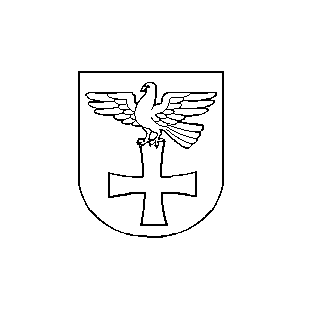 mestskej časti Bratislava-Devínska Nová Veszo zasadnutia dňa 21.09. 2022Uznesenia k programu rokovaniaUMZ č. 80/9/2022 Miestne zastupiteľstvo mestskej časti Bratislava-Devínska Nová Vess ch v a ľ u j eprogram rokovania podľa pozvánky.Hlasovanie :		prítomní:11	za:11		proti : 0 	zdržal sa: 0    nehlasoval: 0V Bratislave 23. septembra 2022			v.r.								v.r.   Dárius Krajčír						Ing. Mária Koprdová     starosta mestskej časti					        prednostka Miestneho úraduBratislava-Devínska Nová Ves		       		       Bratislava-Devínska Nová VesUznesenia Miestneho zastupiteľstvamestskej časti Bratislava-Devínska Nová Veszo zasadnutia dňa 21.09. 2022Bod č. 1 Voľba členov návrhovej komisie, overovateľov zápisnice a určenie zapisovateľaUMZ  č. 81/9/2022 Miestne zastupiteľstvo mestskej časti Bratislava-Devínska Nová Vess ch v a ľ u j e návrhovú komisiu v zložení: Mgr. Miroslav Antal, Bc. Jozef Tittel, Mgr. Rastislav Tešovičs ch v a ľ u j eoverovateľov zápisnice v zložení: Mgr. Beata Janatová,  Bronislava Kravárikovás ch v a ľ u j eza zapisovateľa zápisnice Zdeňku Paďourovú.Hlasovanie :		prítomní:11	za:11		proti: 0 	zdržal sa: 0    nehlasoval: 0V Bratislave 23. septembra 2022		v.r.								v.r.   Dárius Krajčír						Ing. Mária Koprdová     starosta mestskej časti					        prednostka Miestneho úraduBratislava-Devínska Nová Ves		       		       Bratislava-Devínska Nová VesUznesenia Miestneho zastupiteľstvamestskej časti Bratislava-Devínska Nová Veszo zasadnutia dňa 21.09.2022Bod č. 2 Informácia o  plnení uznesení miestneho zastupiteľstva mestskej časti Bratislava-Devínska Nová Ves splatných do 31.08.2022  alebo trvalo plnenýchUMZ  č. 82/9/2022 Miestne zastupiteľstvo mestskej časti Bratislava-Devínska Nová Vesb e r i e   n a   v e d o m i e Informáciu o plnení uznesení Miestneho zastupiteľstva mestskej časti Bratislava-Devínska Nová Ves plniteľných do 31.08.2022, vrátane trvalo realizovaných uznesení z minulých rokov, podľa výsledkov vykonanej kontroly.Hlasovanie :		prítomní:11	za:11		proti: 0   	zdržal sa: 0    nehlasoval: 0V Bratislave 23. septembra 2022		v.r.								v.r.   Dárius Krajčír						Ing. Mária Koprdová     starosta mestskej časti					        prednostka Miestneho úraduBratislava-Devínska Nová Ves		       		       Bratislava-Devínska Nová VesUznesenia Miestneho zastupiteľstvamestskej časti Bratislava-Devínska Nová Veszo zasadnutia dňa 21.09.2022Bod č. 3 Informácia o dôležitých rokovaniach starostu mestskej časti Bratislava-Devínska Nová VesUMZ č. 83/9/2022 Miestne zastupiteľstvo mestskej časti Bratislava-Devínska Nová Vesb e r i e   n a   v e d o m i e informáciu o dôležitých rokovaniach starostu od posledného zasadnutia Miestneho zastupiteľstva mestskej časti Bratislava-Devínska Nová Ves.Hlasovanie :		prítomní:11	za:11		proti: 0   	zdržal sa: 0    nehlasoval: 0V Bratislave 23. septembra 2022		v.r.								v.r.   Dárius Krajčír						Ing. Mária Koprdová     starosta mestskej časti					        prednostka Miestneho úraduBratislava-Devínska Nová Ves		       		       Bratislava-Devínska Nová VesUznesenia Miestneho zastupiteľstvamestskej časti Bratislava-Devínska Nová Veszo zasadnutia dňa 21.09.2022Bod č. 4 Rozpočtové opatrenia č. 3 k schválenému rozpočtu mestskej časti Bratislava-Devínska Nová Ves na rok 2022 UMZ č. 84/9/2022 Miestne zastupiteľstvo mestskej časti Bratislava-Devínska Nová Vess ch v a ľ u j eRozpočtové opatrenia č. 3 k schválenému rozpočtu Mestskej časti Bratislava-Devínska Nová Ves na rok 2022 v nasledovnom znení:1. zvýšením príjmov na položkách:311 (Tuzemské granty - dary), položka 311 (Bežné granty - dary) vo výške 3 000,00 €,a zároveň zvýšením výdavkov na položkách:Program 6 (Ochrana a bezpečnosť), podprogram 2 (Požiarna ochrana), prvok 2 (Dobrovoľný hasičský zbor obce – DHZO), položka 630 (Tovary a služby) vo výške 3 000,00 €,2. zvýšením príjmov na položke:312 (Bežné transfery zo ŠR), položka 312012 (Na rozvoj školstva – ZŠ – stravné) vo výške 26 873,60 €,312 (Bežné transfery zo ŠR), položka 312012 (Na rozvoj školstva – ZŠ – stravné UA) vo výške 4 410,90 €,a zároveň zvýšením výdavkov na položke:Program 4 (Vzdelávanie), podprogram 3 (Školské stravovanie), prvok 2 (Školská jedáleň pri MŠ M. Marečka 20), položka 600 (Transfer pre MŠ – stravné – dotácia zo ŠR) vo výške 13 540,80 €,Program 4 (Vzdelávanie), podprogram 3 (Školské stravovanie), prvok 2 (Školská jedáleň pri MŠ M. Marečka 20), položka 600 (Transfer pre MŠ – stravné – dotácia zo ŠR - UA) vo výške 635,70 €,Program 4 (Vzdelávanie), podprogram 3 (Školské stravovanie), prvok 2 (Školská jedáleň pri MŠ P. Horova 3), položka 600 (Transfer pre MŠ – stravné – dotácia zo ŠR) vo výške 11 575,20 €,Program 4 (Vzdelávanie), podprogram 3 (Školské stravovanie), prvok 2 (Školská jedáleň pri MŠ P. Horova 3), položka 600 (Transfer pre MŠ – stravné – dotácia zo ŠR - UA) vo výške 1 527,50 €,Program 4 (Vzdelávanie), podprogram 3 (Školské stravovanie), prvok 2 (Školská jedáleň pri ZŠ I. Bukovčana 3), položka 600 (Transfer pre ZŠ – stravné – dotácia zo ŠR) vo výške 655,20 €,Program 4 (Vzdelávanie), podprogram 3 (Školské stravovanie), prvok 2 (Školská jedáleň pri ZŠ I. Bukovčana 3), položka 600 (Transfer pre ZŠ – stravné – dotácia zo ŠR - UA) vo výške 686,40 €,Program 4 (Vzdelávanie), podprogram 3 (Školské stravovanie), prvok 2 (Školská jedáleň pri ZŠ P. Horova), položka 600 (Transfer pre ZŠ – stravné – dotácia zo ŠR) vo výške 1 102,40 €,Program 4 (Vzdelávanie), podprogram 3 (Školské stravovanie), prvok 2 (Školská jedáleň pri ZŠ I. Bukovčana 3), položka 600 (Transfer pre ZŠ – stravné – dotácia zo ŠR - UA) vo výške 1 561,30 €,3. zvýšením príjmov na položke:312 (Bežné transfery zo ŠR), položka 312001 (Na voľby - referendum) vo výške 5 100,00 €,a zároveň zvýšením výdavkov na položke:Program 1 (Všeobecné verejné služby), podprogram 4 (Voľby), prvok 1 (Voľby), položka 620 (Poistné a príspevok do poisťovní) vo výške 700,00 €,Program 1 (Všeobecné verejné služby), podprogram 4 (Voľby), prvok 1 (Voľby), položka 630 (Poistné a príspevok do poisťovní) vo výške 4 400,00 €,4. zvýšením príjmov na položke:312 (Bežné transfery zo štátneho rozpočtu), položka 312001 (Príspevok na ubytovanie odídencov pre FO a PO - Ukrajina) vo výške 74 824,00 €,a zároveň zvýšením výdavkov na položke:Program 1 (Všeobecné verejné služby), podprogram 4 (Administratíva), prvok 1 (Interné služby), položka 642 (Príspevok na ubytovanie odídencov pre FO a Po - Ukrajina) vo výške 74 824,00 €.Hlasovanie :		prítomní:11	za:11		proti:0    	zdržal sa:0     nehlasoval: 0V Bratislave 23. septembra 2022		v.r.								v.r.   Dárius Krajčír						Ing. Mária Koprdová     starosta mestskej časti					        prednostka Miestneho úraduBratislava-Devínska Nová Ves		       		       Bratislava-Devínska Nová VesUznesenia Miestneho zastupiteľstvamestskej časti Bratislava-Devínska Nová Veszo zasadnutia dňa 21.09.2022Bod č. 5  Návrh na schválenie Všeobecne záväzného nariadenia mestskej časti Bratislava-Devínska Nová Ves č. .../2022, ktorým sa schvaľuje Prevádzkový poriadok pohrebiska v mestskej časti Bratislava-Devínska Nová Ves, prevádzkovaného Rímskokatolíckou cirkvou, farnosť Bratislava-Devínska Nová VesUMZ č. 85/9/2022 Miestne zastupiteľstvo mestskej časti Bratislava-Devínska Nová Vess ch v a ľ u j eVšeobecne záväzné nariadenie mestskej časti Bratislava-Devínska Nová Ves č. 3/2022, ktorým sa schvaľuje Prevádzkový poriadok pohrebiska v mestskej časti Bratislava-Devínska Nová Ves, prevádzkovaného Rímskokatolíckou cirkvou, farnosť Bratislava-Devínska Nová Ves v predloženom zneníHlasovanie :		prítomní:11	za:11		proti: 0   	zdržal sa:0     nehlasoval: 0V Bratislave 23. septembra 2022		v.r.								v.r.   Dárius Krajčír						Ing. Mária Koprdová     starosta mestskej časti					        prednostka Miestneho úraduBratislava-Devínska Nová Ves		       		       Bratislava-Devínska Nová VesUznesenia Miestneho zastupiteľstvamestskej časti Bratislava-Devínska Nová Veszo zasadnutia dňa 21.09.2022Bod č. 6 Protest prokurátora a návrh na schválenie Všeobecne záväzného nariadenia mestskej časti Bratislava-Devínska Nová Ves č. .../2022, ktorým sa mení Všeobecne záväzné nariadenie mestskej časti Bratislava-Devínska Nová Ves č. 7/2013 o ochrane nefajčiarovUMZ č. 86/9/2022 Miestne zastupiteľstvo mestskej časti Bratislava-Devínska Nová Vesv y h o v u j e protestu prokurátora č. Pd 85/22/1104-2 zo dňa 26.08.2022 proti Všeobecne záväznému nariadeniu mestskej časti Bratislava-Devínska Nová Ves o ochrane nefajčiarov,s ch v a ľ u j e Všeobecne záväzné nariadenie mestskej časti Bratislava-Devínska Nová Ves č. 4/2022, ktorým sa mení Všeobecne záväzné nariadenie mestskej časti Bratislava-Devínska Nová Ves č. 7/2013 o ochrane nefajčiarov v predloženom znení.Hlasovanie :		prítomní:11	za:11		proti:0    	zdržal sa: 0    nehlasoval: 0V Bratislave 23. septembra 2022		v.r.								v.r.   Dárius Krajčír						Ing. Mária Koprdová     starosta mestskej časti					        prednostka Miestneho úraduBratislava-Devínska Nová Ves		       		       Bratislava-Devínska Nová VesUznesenia Miestneho zastupiteľstvamestskej časti Bratislava-Devínska Nová Veszo zasadnutia dňa 21.09.2022Bod č. 7 Návrh na schválenie odmien členom komisií - neposlancom za I. polrok 2022 UMZ č. 87/9/2022 Miestne zastupiteľstvo mestskej časti Bratislava-Devínska Nová Vess ch v a ľ u j eodmeny členom komisií- neposlancom za I. polrok 2022 nasledovne: Hlasovanie :		prítomní:11	za:11		proti:0    	zdržal sa: 0    nehlasoval: 0V Bratislave 23. septembra 2022		v.r.								v.r.   Dárius Krajčír						Ing. Mária Koprdová     starosta mestskej časti					        prednostka Miestneho úraduBratislava-Devínska Nová Ves		       		       Bratislava-Devínska Nová VesUznesenia Miestneho zastupiteľstvamestskej časti Bratislava-Devínska Nová Veszo zasadnutia dňa 21.09.2022Bod č. 8 Predĺženie platnosti Komunitného plánu sociálnych služieb mestskej časti  Bratislava-Devínska Nová Ves 2018-2022 UMZ č. 88/9/2022 Miestne zastupiteľstvo mestskej časti Bratislava-Devínska Nová Vess ch v a ľ u j epredĺženie platnosti Komunitného plánu sociálnych služieb mestskej časti Bratislava-Devínska Nová Ves 2018-2022 do prijatia nového Komunitného plánu sociálnych služieb mestskej časti Bratislava-Devínska Nová VesHlasovanie :		prítomní:11	za:11		proti:0    	zdržal sa:0     nehlasoval: 0V Bratislave 23. septembra 2022		v.r.								v.r.   Dárius Krajčír						Ing. Mária Koprdová     starosta mestskej časti					        prednostka Miestneho úraduBratislava-Devínska Nová Ves		       		       Bratislava-Devínska Nová VesUznesenia Miestneho zastupiteľstvamestskej časti Bratislava-Devínska Nová Veszo zasadnutia dňa 21.09.2022Bod č. 9 Návrh na zmenu uznesenia Miestneho zastupiteľstva mestskej časti Bratislava-Devínska Nová Ves UMZ č.106/9/2015 zo dňa 23.09.2015, prevod spoluvlastníckych podielov pre druhonadobúdateľov v obytnom dome na ul. Uhrovecká č. 2, 4, 6.UMZ č. 89/9/2022 Miestne zastupiteľstvo mestskej časti Bratislava-Devínska Nová Vess ch v a ľ u j ezmenu uznesenia Miestneho zastupiteľstva Mestskej časti Bratislava-Devínska Nová Ves č. 106/9/2015 zo dňa 23.09.2015, ktorým bol schválený  prevod spoluvlastníckych podielov na pozemkoch registra „C“ KN parc. č. 100, druh pozemku – zastavané plochy a nádvoria, výmera 211 m2, parc. č. 101, druh pozemku – zastavané plochy a nádvoria, výmera 204 m2 parc. č. 102, druh pozemku – zastavané plochy a nádvoria, výmera 208 m2, zapísaného na liste vlastníctva č. 1723, vo vlastníctve Hlavného mesta SR Bratislavy, zvereného do správy Mestskej časti Bratislava – Devínska Nová Ves  na základe zverovacieho protokolu č. 8/93 zo dňa 1.9.1992, patriaceho k bytom a nebytovým priestorom v obytnom dome Uhrovecká 2, 4, 6 do vlastníctva vlastníkom bytov a nebytových priestorov bytového domu Uhrovecká 2, 4,6, sa v časti:„Pákozdy Milan a Mária, bytom Uhrovecká 2, byt č. 22, 3. podl., spoluvlastnícky podiel na pozemku o veľkosti 6718/186390, cena pozemku 1 118,03 €.“ mení na nové znenie:„Pákozdy Milan, r. Pákozdy, Čiernovodská 3, 821 07 Bratislava, nar. 28.06.1976 a Pákozdyová Michaela r. Pákozdyová, Uhrovecká 2, 841 07 Bratislava, nar. 08.03.1991, spoluvlastnícky podiel na pozemku o veľkosti 6718/186390, cena pozemku 1 118,03 €.“Hlasovanie :		prítomní:11	za:11		proti:0    	zdržal sa:0     nehlasoval: 0V Bratislave 23. septembra 2022		v.r.								v.r.   Dárius Krajčír						Ing. Mária Koprdová     starosta mestskej časti					        prednostka Miestneho úraduBratislava-Devínska Nová Ves		       		       Bratislava-Devínska Nová VesUznesenia Miestneho zastupiteľstvamestskej časti Bratislava-Devínska Nová Veszo zasadnutia dňa 21.09.2022Bod č. 10 Schválenie zámeru prenájmu nebytového priestoru o výmere 17,00 m2, miestnosť  č. 1.9.01  v objekte Dovina pasáže na ul. M. Marečka 10 formou obchodnej verejnej súťaže a podmienky obchodnej verejnej súťaže k prenájmu nebytového priestoruUMZ č. 90/9/2022 Miestne zastupiteľstvo mestskej časti Bratislava-Devínska Nová Vess ch v a ľ u j e1. zámer prenájmu nebytového priestoru č. 2, miestnosť  č. 1.9.01 o celkovej výmere 17,00 m², nachádzajúci sa na 1. poschodí v objekte bytového domu na ulici Milana Marečka 10 v Devínskej Novej Vsi, súpisné č. 6108, postavenom na parcele reg. „C“ KN, parc. č. 2565/66 o výmere 1103 m2, druh pozemku: zastavaná plocha a nádvorie (ďalej len „nebytový priestor“). Nebytový priestor a parcela, na ktorom je postavený bytový dom v ktorom je nebytový priestor umiestnený, sú vedené Okresným úradom Bratislava, katastrálnym odborom, zapísaný na  LV č. 3398, pre okres Bratislava IV, obec Bratislava – mestská časť Devínska Nová Ves, katastrálne územie Devínska Nová Ves. Prenajímateľ je správcom nebytového priestoru a pozemku, ktorý je vo vlastníctve hlavného mesta SR Bratislava. Nájomca bude vybratý na základe podmienok obchodnej verejnej súťaže.2. podmienky "obchodnej verejnej súťaže" podľa § 9a ods. 1 písm. a) a ods. 9  zák. č. 138/1991 Zb. o majetku obcí v znení neskorších predpisov, v súlade s § 281 až § 288 zák. č. 513/1991 Zb. Obchodný zákonník v znení neskorších predpisov a Zásad hospodárenia s majetkom hlavného mesta SR Bratislavy zvereným do správy Mestskej časti Bratislava-Devínska Nová Ves a s majetkom vlastným na výber najvhodnejšieho návrhu na uzavretie Nájomnej zmluvy za účelom prenajatia nebytového priestoru č.2, miestnosť  č. 1.9.01   o celkovej výmere 17,00 m2nachádzajúci sa na 1. poschodí v objekte bytového domu na ulici Milana Marečka 10 v Devínskej Novej Vsi, súpisné č. 6108, postavenom na parcele reg. „C“ KN, parc. č. 2565/66 o výmere 1103 m2, druh pozemku: zastavaná plocha a nádvorie (ďalej len „nebytový priestor“). Nebytový priestor a parcela, na ktorom je postavený bytový dom v ktorom je nebytový priestor umiestnený, sú vedené Okresným úradom Bratislava, katastrálnym odborom, zapísaný na  LV č. 3398, pre okres Bratislava IV, obec Bratislava – mestská časť Devínska Nová Ves, katastrálne územie Devínska Nová Ves. Prenajímateľ je správcom nebytového priestoru a pozemku, ktorý je vo vlastníctve hlavného mesta SR Bratislava.PODMIENKY OBCHODNEJ VEREJNEJ SÚŤAŽEI. Predmet obchodnej verejnej súťažePrenájom nehnuteľnosti - nebytový priestor č.2, miestnosť  č. 1.9.01  o výmere 17,00 m², nachádzajúci sa na 1. poschodí v objekte bytového domu na ulici Milana Marečka 10 v Devínskej Novej Vsi, súpisné č. 6108, postavenom na parcele reg. „C“ KN, parc. č. 2565/66 o výmere 1103 m2, druh pozemku: zastavaná plocha a nádvorie (ďalej len „nebytový priestor“). Nebytový priestor a parcela, na ktorom je postavený bytový dom v ktorom je nebytový priestor umiestnený, sú vedené Okresným úradom Bratislava, katastrálnym odborom, zapísaný na  LV č. 3398, pre okres Bratislava IV, obec Bratislava – mestská časť Devínska Nová Ves, katastrálne územie Devínska Nová Ves. Prenajímateľ je správcom nebytového priestoru a pozemku, ktorý je vo vlastníctve hlavného mesta SR Bratislava.  (ďalej ako „nebytový priestor“).Prenajímateľ/vyhlasovateľ: Mestská časť Bratislava-Devínska Nová VesNovoveská 17/A843 10 BratislavaIČO: 00603392Za týchto súťažných podmienok: Prenájom nebytového priestoru je možný za účelom prevádzkovania obchodu a služieb okrem herní, pubov, barov, pohostinstiev, reštaurácií, kaviarní a vinoték,Minimálna výška nájomného za 1m²/rok v závislosti od účelu nájmu, uvedená v prílohe č.1.II. Navrhovateľ v obchodnej verejnej súťažiObchodnej verejnej súťaže sa môžu zúčastniť: právnická osoba, fyzická osoba-živnostník, fyzická osoba. III. Obsah súťažných návrhov, miesto a termín podávaniaSúťažný návrh navrhovateľa musí obsahovať: identifikácia navrhovateľa: - 	u právnickej osoby: obchodné meno, sídlo, IČO, DIČ, IČ DPH ak bolo pridelené, registrácia, osoba oprávnená konať, telefónne číslo a e-mail. - 	u fyzickej osoby - živnostníka: meno a priezvisko, dátum narodenia, adresa miesta podnikania, číslo živnostenského oprávnenia, IČO, DIČ, IČ DPH ak bolo pridelené, telefónne číslo a e-mail, - 	u fyzickej osoby - nepodnikateľa: meno a priezvisko, dátum narodenia, adresa trvalého pobytu, telefónne číslo a e-mail a písomný súhlas so spracúvaním osobných údajov v zmysle zákona č. 18/2018 Z. z. o ochrane osobných údajov a o zmene a doplnení niektorých zákonov v znení neskorších predpisov čestné vyhlásenie (v prípade právnickej osoby štatutárneho zástupcu) o tom, že navrhovateľ nemá záväzky voči mestskej časti Bratislava-Devínska Nová Ves, voči hlavnému mestu SR Bratislavy, voči daňovému úradu, nedoplatky voči Sociálnej poisťovni a zdravotným poisťovniam, ponuku výšky nájomného za 1 m²/rok plochy nebytového priestoru (minimálna výška nájomného je stanovená v prílohe č.1, v závislosti od účelu nájmu), na aký účel bude nebytový priestor užívať,vyplnenú zmluvu o nájme nebytového priestoru v troch rovnopisoch a podpísanú oprávnenou osobou. Zmluva tvorí prílohu č. 3 týchto podmienok. Vyhlasovateľ si vyhradzuje právo vylúčiť z obchodnej verejnej súťaže navrhovateľa, ktorý nesplnil vyššie uvedené podmienky, nepredložil všetky požadované doklady alebo ak zistil, že predložené doklady sú neplatné alebo nepravdivé. Vyhlasovateľ si tiež vyhradzuje právo vylúčiť z obchodnej verejnej súťaže navrhovateľa, ktorý ku dňu podania návrhu nemá oprávnenie na vykonávanie činnosti (podľa obchodného, živnostenského registra alebo iného registra) na účel nájmu uvedený v podanom návrhu.Súťažné návrhy sú navrhovatelia povinní doručiť v písomnej podobe poštou alebo osobne do podateľne mestskej časti Bratislava-Devínska Nová Ves v termíne od 04.10.2022 do 19.10.2022, do 12:00 hod v zalepenej obálke s výrazným označením „Obchodná verejná súťaž – NEOTVÁRAŤ!, prenájom NP o výmere 17,00 m² na ulici Milana Marečka 10 “ s uvedením adresy mestskej časti Bratislava-Devínska Nová Ves a adresy uchádzača spolu s telefónnym číslom. Vyhodnotenie predložených ponúk bude uskutočnené dňa 24.10.2022 o 10:00 hod. Vyhodnotenie je neverejné.Súťažné návrhy nemôžu uchádzači po podaní nijako meniť ani dopĺňať. Do dňa termínu určeného na podávanie súťažných návrhov ich však môžu vziať späť a podať inú ponuku s novým termínom podania.Každý účastník môže podať iba jeden návrh na uzatvorenie zmluvy. Návrh podaný neskôr tým istým účastníkom súťaže ruší jeho predchádzajúce podané návrhy.Do súťaže nemožno zahrnúť návrhy, ktoré boli predložené po termíne určenom v týchto súťažných podmienkach ani návrhy, ktorých obsah nezodpovedá súťažným podmienkam. Takéto návrhy komisia odmietne. IV. Ďalšie podmienky vyhlasovateľaNáklady spojené s účasťou vo verejnej obchodnej súťaži si hradí navrhovateľ sám.V prípade, že úspešný navrhovateľ odstúpi od zmluvy o nájme nebytového priestoru s vyhlasovateľom súťaže do momentu nadobudnutia jej účinnosti, vyhlasovateľ môže uzavrieť zmluvu s navrhovateľom, ktorý sa pri vyhodnotení právoplatne predložených ponúk umiestnil ako ďalší v poradí.Nájomná zmluva bude uzavretá na dobu neurčitú od 01.12.2022.Nájomné a služby spojené s užívaním nebytového priestoru bude splatné mesačnou platbou. Služby (elektrina, kúrenie, voda) spojené s užívaním nebytových priestorov nie sú súčasťou nájomného. Platby za služby spojené s užívaním nebytových priestorov budú vypočítané podľa skutočnej spotreby a budú nájomcovi účtované v súlade s nájomnou zmluvou. Predpokladaná výška platieb za služby spojené s užívaním nebytových priestorov je 50,00 €/mesiac.Vyhlasovateľ si vyhradzuje právo odmietnuť všetky predložené návrhy, alebo zrušiť vyhlásenú súťaž / § 287 ods. 2 zákona č. 513/1991 Zb. Obchodný zákonník v znení neskorších predpisov /a to aj bez uvedenia dôvodu odmietnutia.V súlade s § 284 zákona č. 513/1991 Zb. Obchodný zákonník v znení neskorších predpisov bude do súťaže zahrnutý len ten návrh, ktorého obsah zodpovedá uverejneným podmienkam súťaže.Vyhlasovateľ si vyhradzuje právo podmienky súťaže meniť. V. Termíny obhliadky objektuTermín obhliadky si môžu uchádzači dohodnúť so zodpovednou osobou vyhlasovateľa p. Jozefom Ružovičom, na tel. č. 0940 605 282, prípadne na e-mailovej adrese jozef.ruzovic@mudnv.sk. Na uvedených kontaktoch možno obdržať aj bližšie informácie ohľadne súťaže alebo nájmu.VI. Kritéria hodnotenia súťažných návrhovVyhlasovateľ si vyhradzuje právo určiť víťaznú ponuku so zohľadnením:1.  Výšky ponúknutej ceny v € s DPH - váha pre hodnotenie 70%, Hodnotenie ceny za nájom ostatných ponúk sa vyjadrí ako podiel navrhovanej ceny za nájom a najvyššej navrhovanej ceny za nájom, prenásobený maximálnym počtom bodov pre uvedené kritérium. P = N/Nmax*BPričom:P = počet bodov pre kritérium č. 1N = cena nájmu hodnotenej ponukyNmax = najvyššia ponúknutá cena nájmuB = maximálny počet bodov za ponuku2.  Účel, na ktorý bude nebytový priestor prenajatý - váha pre hodnotenie 30 % (účel nájmu, ktorý plní verejnoprospešný účel, účel nájmu, ktorý plní potreby obyvateľov mestskej časti Bratislava-Devínska Nová Ves bude hodnotený vyšším počtom bodov). Hodnotenie účelu, na ktorý bude NP prenajatý sa vyjadrí ako podiel súčtu pridelených bodov hlasujúcimi členmi komisie a počtom hlasujúcich členov komisie.P = (A1+A2+A3+.....An)/nPričom:P = počet bodov pre kritérium č. 2A1, A2, A3, An = počet bodov udelený hlasujúcimi členmi komisie       n = počet hlasujúcich poslancovKaždý predložený návrh hodnotia členovia komisie samostatne s vyhodnotením kritéria. Prijatý predložený návrh hodnotí každý člen komisie individuálne. V prípade rovnosti dvoch alebo viacerých ponúk, úspešná bude tá ponuka, ktorá získala viac bodov v kritériu č. 1 (výšky ponúknutej ceny v € s DPH).VII. Vyhlásenie výsledkov súťaže, lehota na uzavretie nájomnej zmluvyVyhodnotenie verejnej obchodnej súťaže bude písomne oznámené všetkým navrhovateľom v termíne do 15 dní od vyhodnotenia súťaže. S navrhovateľom, ktorý podal víťazný návrh, bude uzavretá nájomná zmluva s účinnosťou k 01.12.2022.Príloha č. 1Minimálne sadzby prenájmov nebytových priestorovPríloha č. 2Nákres nebytového priestoru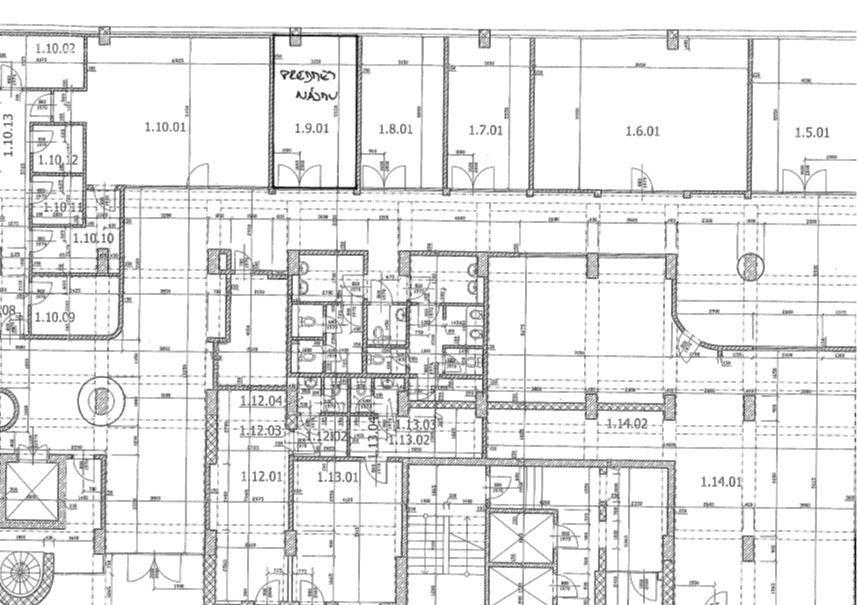 Príloha č. 3ZMLUVA  O NÁJME NEBYTOVÝCH PRIESTOROV č.   /2022 (ďalej len „Zmluva“)uzavretá podľa zák. č. 116/1990 Zb. o nájme a podnájme nebytových priestorov v znení neskorších predpisov m e d z iPrenajímateľom:		Mestská časť Bratislava-Devínska Nová Ves				Novoveská 17/A, 843 10 Bratislava 				Štatutárny orgán: Dárius Krajčír – starosta				IČO : 00 603 392				DIČ : 2020919109				IBAN:  SK31 0200 0000 0000 0162 4042				(ďalej len „prenajímateľ“)aNájomcom: 	Názov: 	Sídlo: 	IČO:  	Oprávnená osoba:  	IBAN: 					(ďalej len „nájomca“) (prenajímateľ a nájomca ďalej spolu len „zmluvné strany“)Čl.  IPredmet zmluvy a účel nájmu  Predmetom zmluvy je prenájom časti nebytového priestoru č. 2, v  projekte zamerania skutkového stavu označený ako nebytový priestor č. 1.9.01 o výmere 17,00 m² nachádzajúci sa na 1. poschodí v objekte bytového domu na ulici Milana Marečka 10 v Devínskej Novej Vsi, súpisné č. 6108, postavenom na parcele reg. „C“ KN, parc. č. 2565/66 o výmere 1103 m2, druh pozemku: zastavaná plocha a nádvorie (ďalej len „nebytový priestor“). Nebytový priestor a parcela, na ktorom je postavený bytový dom v ktorom je nebytový priestor umiestnený, sú vedené Okresným úradom Bratislava, katastrálnym odborom, zapísaný na  LV č. 3398, pre okres Bratislava IV, obec Bratislava – mestská časť Devínska Nová Ves, katastrálne územie Devínska Nová Ves. Prenajímateľ je správcom nebytového priestoru a pozemku, ktorý je vo vlastníctve hlavného mesta SR Bratislava.   Za podmienok dohodnutých v tejto zmluve prenajímateľ prenecháva za odplatu na dohodnutý účel nájomcovi do dočasného užívania nebytový priestor uvedený v čl. I ods. 1 zmluvy ktorého umiestnenie je vyznačené v situačnom nákrese, ktorý tvorí Prílohu č. 2 tejto Zmluvy (ďalej ako „predmet nájmu“).    Nájomca sa zaväzuje, že bude predmet nájmu užívať výlučne na dohodnutý účel, ktorým je prevádzka obchodu a služieb a zaväzuje sa za predmet nájmu platiť dohodnuté nájomné podľa článku II tejto zmluvy.  Prenajímateľ udelí nájomcovi súhlas na povolenie zmeny v užívaní stavby v súlade s ustanovením § 85 zákona č. 50/1976 Zb. o územnom plánovaní a stavebnom poriadku (stavebný zákon) v znení neskorších predpisov výlučne za účelom ................................................................................................................... Nájomca sa zaväzuje, že nebude využívať predmet nájmu v rozpore s kolaudačným rozhodnutím vydaným na predmet nájmu príslušným stavebným úradom. Porušenie tohto ustanovenia Zmluvy zo strany nájomcu sa považuje za hrubé porušenie zmluvných povinností.  Čl. IIVýška, spôsob platenia a splatnosť úhrady za nájom a za služby spojené s predmetom nájmuNájomné je stanovené dohodou vo výške .............. €/m2/ročne, kde ročný nájom predstavuje  pri výmere 17,00 m2 čiastku v celkovej výške .................... €. Úhrada nájomného bude vykonávaná mesačne (prenajímateľ nie je platcom DPH). Mesačná úhrada za nájom vo výške ................... € je splatná do 15. dňa daného kalendárneho mesiaca a nájomca je povinný na základe tejto zmluvy uskutočňovať úhrady mesačného nájomného v určenej lehote v prospech účtu prenajímateľa uvedeného v záhlaví tejto zmluvy. V cene nájmu nie sú zahrnuté poplatky za služby spojené s užívaním predmetu nájmu.   Nájomca bude uhrádzať platbu zálohy za služby spojené s užívaním predmetu nájmu mesačne vo výške 50,00 €, splatnú do 15. dňa daného kalendárneho mesiaca v prospech účtu prenajímateľa uvedeného v záhlaví tejto zmluvy. Služby spojené s užívaním predmetu nájmu tvoria náklady na el. energiu, vodné a stočné, teplú vodu, vykurovanie, zrážkovú vodu a upratovanie. Zálohový predpis za služby spojené s užívaním predmetu nájmu:  Mesačná záloha celkom      					                    50,00 EUR   Náklady za služby spojené s užívaním predmetu nájmu za príslušný kalendárny rok budú nájomcovi vyúčtované v termíne do 30.06. nasledujúceho roka. V prípade, ak po vyúčtovaní zálohových platieb vznikne nedoplatok za predmetné služby, je nájomca povinný tento nedoplatok bezodkladne, najneskôr však do piatich pracovných dní  po jeho oznámení prenajímateľom uhradiť na účet prenajímateľa uvedený v záhlaví tejto zmluvy. Prípadný preplatok z vyúčtovania vráti prenajímateľ bez zbytočného odkladu na účet nájomcu uvedený v záhlaví tejto zmluvy.  Nájomca je povinný uhradiť na účet prenajímateľa uvedený v záhlaví tejto Zmluvy do 7 dní od prevzatia nebytového priestoru 3-mesačné vádium vo výške 3-mesačného nájomného. Prenajímateľ má právo použiť vádium na úhradu škôd a nedoplatkov na nájomnom a službách spojených s užívaním predmetu nájmu a na krytie všetkých finančných nárokov prenajímateľa majúcich pôvod v tejto Zmluve, s ktorými je nájomca v omeškaní alebo na krytie ktorých udelil prenajímateľovi súhlas v tejto Zmluve. Započítaním akejkoľvek úhrady po lehote splatnosti nie sú dotknuté ostatné ustanovenia tejto Zmluvy. Nájomca k použitiu vádia na tento účel udeľuje prenajímateľovi výslovný súhlas. V prípade, že výška vádia počas trvania nájomného vzťahu klesne pod sumu uvedenú prvej vete tohto odseku Zmluvy, z dôvodu jej použitia prenajímateľom v súlade s účelom vymedzeným v Zmluve, je nájomca toto povinný doplniť na základe výzvy prenajímateľa do výšky podľa prvej vety tohto odseku Zmluvy, a to do 15. dňa mesiaca, nasledujúcom po kalendárnom mesiaci, za ktorý bola zábezpeka použitá. Suma vo výške vádia nebude v prospech nájomcu akýmkoľvek spôsobom úročená.  Po skončení nájmu je prenajímateľ povinný vádium alebo jeho nespotrebovanú časť poukázať nájomcovi v prípade, že na predmete nájmu nevznikla škoda, alebo nebolo použité v súlade s bodom 6 tohto článku Zmluvy, a to do 15 dní od skončenia nájmu.   V službách spojených s predmetom nájmu nie sú zahrnuté náklady spojené s odvozom a likvidáciou odpadkov. Nájomca je povinný prihlásiť sa na odvoz a likvidáciu odpadov; túto službu bude nájomca uhrádzať priamo dodávateľovi.Nájomca si hradí náklady za telefón, poistenie vecí a zariadení vnesených do predmetu nájmu, bezpečnostnú službu a akékoľvek ďalšie, v bode 4 tohto Čl. neuvedené služby.Ak nájomca  neuhradí nájomné a/alebo zálohu za služby spojené s užívaním predmetu nájmu a/alebo nedoplatok z ročného vyúčtovania nákladov za služby spojené s užívaním predmetu nájmu a/alebo vádium vo výške 3-mesčného nájomného, a/alebo nedoplní vádium do výšky podľa čl. II ods. 6 Zmluvy a/alebo akúkoľvek platbu vyplývajúcu z tejto Zmluvy, v lehote ich splatnosti, je prenajímateľ oprávnený požadovať od nájomcu zmluvnú pokutu vo výške 0,05 % z dlžnej sumy za každý i začatý deň omeškania; týmto nie je dotknutý nárok prenajímateľa na náhradu škody v rozsahu, v akom nie je krytá zmluvnou pokutou.V prípade, že nájomca pri platbe neuvedie obdobie, za ktoré sa úhrada platí, alebo uvedie obdobie, ktoré už bolo uhradené, alebo ak z úhrady nebude zrejmé, za ktoré obdobie nájomca úhradu poukazuje, je obdobie, ktoré bude úhradou pokryté, oprávnený určiť prenajímateľ sám, prenajímateľ spravidla pokryje najstaršiu splatnú pohľadávku.Zmluvné strany sa dohodli, že prenajímateľ je oprávnený jednostranne zmeniť nájomné  a výšku platieb za služby spojené s užívaním predmetu nájmu v nasledovných prípadoch:o mieru inflácie vyhlásenej Štatistickým úradom SR za predchádzajúci rok, a to raz  ročne vždy k 1.4. príslušného roka,ak dôjde k zvýšeniu sadzby nájomného, schválenej uznesením Miestneho zastupiteľstva mestskej časti Bratislava-Devínska Nová Ves,ak dôjde k zmene výšky mesačných zálohových platieb za služby spojené s užívaním predmetu nájmu na základe vyúčtovania za predchádzajúce obdobie,       nájomca výslovne súhlasí s právom prenajímateľa jednostranne zvýšiť nájomné a zálohy za služby spojené s užívaním predmetu nájmu podľa tohto odseku. Zmenu výšky nájomného a zálohy za služby spojené s užívaním predmetu nájmu prenajímateľ nájomcovi písomne oznámi.V prípade, ak ku dňu skončenia nájmu nie je možné predložiť vyúčtovania jednotlivých dodávateľov služieb spojených s užívaním predmetu nájmu, je prenajímateľ oprávnený vyúčtovať  nájomcovi spotrebu služieb podľa jednotkových cien známych v čase skončenia nájmu, inak cien známych z posledných vyúčtovaní dodávateľmi s prihliadnutím na uhradené zálohové platby.Čl. IIIVznik, doba a ukončenie nájmuNájomný pomer sa uzatvára na dobu neurčitú od 01.12.2022.Nájomný pomer sa ukončuje:písomným odstúpením  od  zmluvy z dôvodov uvedených v ods. 6. a 7 tohto článku. zmluvy, pričom účinky odstúpenia nastávajú dňom jeho doručenia zmluvnej strane,písomnou dohodou zmluvných strán ku dňu uvedenému v dohode, alebovýpoveďou ktorejkoľvek zo zmluvných strán bez uvedenia dôvodu,výpoveďou z dôvodu podľa článku III ods. 4 a 5 zmluvy; výpovedná lehota je 1 mesiac a začína plynúť od prvého dňa mesiaca nasledujúceho po doručení výpovede.Pokiaľ sa nájomný pomer ukončuje z dôvodu podľa čl. III ods. 2.3 zmluvy, výpovedná lehota je 3 mesiace a začína plynúť od prvého dňa mesiaca nasledujúceho po doručení výpovede.Prenajímateľ je oprávnený písomne vypovedať Zmluvu z nasledovných dôvodov:ak nájomca napriek písomnej výzve užíva predmet nájmu takým spôsobom, že prenajímateľovi vzniká škoda alebo mu hrozí značná škoda,ak na predmete nájmu vykonáva bez súhlasu prenajímateľa zmeny, v dôsledku     ktorých prenajímateľovi vzniká škoda alebo mu hrozí značná škoda,ak je potrebné vykonať rekonštrukciu, stavebné úpravy alebo opravy predmetu nájmu, alebo stavby v ktorom sa predmet nájmu nachádza, ktoré bránia užívaniu predmetu nájmu nájomcom,ak nájomca alebo osoby ktoré s ním užívajú predmet nájmu, napriek písomnému upozorneniu hrubo porušujú pokoj alebo poriadok v predmete nájmu alebo stavbe, v ktorom sa predmet nájmu nachádza, alebo porušujú verejný poriadok, ak nájomca prenechá predmet nájmu alebo jeho časť do podnájmu tretej osobe bez súhlasu prenajímateľa,ak nájomca o viac ako 20 dní mešká s platením nájomného alebo úhrad za služby, ktorých poskytovanie je spojené s nájom,ak nájomca užíva predmet nájmu v rozpore s kolaudačným rozhodnutím,z dôvodu hrubého porušenia zmluvných povinností uvedených v tejto Zmluve,z iných dôvodov výslovne uvedených v tejto zmluve.Nájomca je oprávnený písomne vypovedať zmluvu, ak je predmet nájmu v stave nespôsobilom na obvyklé užívanie.Prenajímateľ je oprávnený od zmluvy odstúpiť z nasledovných dôvodov:ak nájomca neprevezme predmet nájmu do 10 kalendárnych dní od začiatku nájomného vzťahu podľa ods. 1 tohto článku zmluvy,ak nájomca napriek písomnej výzve užíva predmet nájmu takým spôsobom, že prenajímateľovi vzniká škoda alebo mu hrozí značná škoda,ak na predmete nájmu vykonáva bez súhlasu prenajímateľa zmeny, v dôsledku  ktorých prenajímateľovi vzniká škoda alebo mu hrozí značná škoda, ak nájomca hrubo porušuje napriek písomnému upozorneniu verejný poriadok,z iných dôvodov výslovne uvedených v tejto zmluve.Nájomca je oprávnený od zmluvy odstúpiť, ak je predmet nájmu v stave nespôsobilom na dohodnuté užívanie.Odstúpenie je účinné dňom doručenia oznámenia o odstúpení od zmluvy druhej zmluvnej strane. V prípade ukončenia zmluvy z dôvodu podľa čl. III ods. 2.1 Zmluvy je nájomca povinný vypratať predmet nájmu do 5 kalendárnych dní odo dňa doručenia odstúpenia od zmluvy a odovzdať ho v stave, v akom ho prevzal s prihliadnutím na obvyklé opotrebenie. Nájomca je povinný nahradiť škodu, ktorá prenajímateľovi z dôvodu odstúpenia od zmluvy vznikla.V prípade ukončenia Zmluvy z dôvodu podľa čl. III ods. 2.2, 2.3 a 2.4 Zmluvy, je nájomca povinný vypratať predmet nájmu najneskôr do 10 pracovných dní od ukončenia Zmluvy a odovzdať ho v stave, v akom ho prevzal, s prihliadnutím na obvyklé opotrebenie; prenajímateľ nie je oprávnený prevádzkovať v predmete nájmu svoju činnosť, ale táto lehota mu je poskytnutá výlučne na účely vypratania predmetu nájmu.Nárok prenajímateľa na úhradu nákladov na služby spojené s užívaním predmetu nájmu za čas plynutia výpovednej doby nie je výpoveďou dotknutý. V prípade odstúpenia od zmluvy má prenajímateľ nárok na alikvotnú časť mesačných nákladov na služby spojené s užívaním predmetu nájmu do dňa účinného odstúpenia.Nájomca v prípade ukončenia zmluvného vzťahu výpoveďou alebo odstúpením od zmluvy nemá nárok na vrátenie zaplateného nájomného.Čl. IVPráva a povinnosti prenajímateľa Prenajímateľ vyhlasuje nájomcovi, že predmet nájmu je spôsobilý na jeho užívanie.Prenajímateľ je povinný odovzdať nájomcovi predmet nájmu v stave spôsobilom na jeho obvyklé užívanie a v tomto stave ho na svoje náklady udržiavať. Prenajímateľ sa zaväzuje zabezpečovať riadne plnenie služieb spojených s užívaním predmetu nájmu. Prenajímateľ nezodpovedá nájomcovi za výpadok dodávky služieb spojených s užívaním predmetu nájmu, pokiaľ takýto stav nezavinil. Nájomca nemá právo si z takéhoto titulu nárokovať náhradu škody alebo zľavu na nájomnom. V prípade, že nájomca neuhradí nájomné a/alebo zálohovú platbu za služby spojené s užívaním predmetu nájmu a/alebo nedoplatok z ročného vyúčtovania za služby spojené s užívaním predmetu nájmu v stanovenej lehote, nie je prenajímateľ povinný k zabezpečovaniu riadneho plnenia služieb spojených s užívaním predmetu nájmu. V takomto prípade nemá nájomca nárok na náhradu škody od prenajímateľa, ktorá mu v súvislosti s neposkytovaním služieb spojených s užívaním predmetu nájmu vznikne.Prenajímateľ je počas trvania nájmu oprávnený vykonávať potrebnú kontrolu predmetu nájmu v sprievode nájomcom poverenej osoby, ak o to prenajímateľ vopred požiada, a ak sa požadovaná kontrola uskutoční v obvyklej prevádzkovej dobe nájomcu.Prenajímateľ nezodpovedá za akékoľvek poistné udalosti vzniknuté na veciach a zariadeniach nachádzajúcich sa v predmete nájmu a za škodu na zdraví spôsobenú osobám, ktoré sa v predmete nájmu nachádzajú so súhlasom alebo vedomím nájomcu.Prenajímateľ sa zaväzuje v zmysle právnych predpisov vykonávať kontroly bleskozvodov.Revízie, prehliadky, skúšky a kontroly vyhradených technických zariadení v spoločných priestoroch budovy, v ktorej sa predmet nájmu nachádza, zabezpečuje prenajímateľ. Prenajímateľ je povinný pri odovzdaní predmetu nájmu predložiť nájomcovi príslušné platné revízne správy spoločných priestorov.Prenajímateľ je povinný vypracovať v spoločných priestoroch evakuačný plán, požiarnopoplachové smernice a zabezpečiť cvičný požiarny poplach. Čl. VPráva a povinnosti nájomcuNájomca je povinný platiť prenajímateľovi nájomné a zálohy na služby spojené s užívaním predmetu nájmu za podmienok uvedených v článku II. tejto zmluvy.Nájomca je povinný užívať predmet nájmu len na dohodnutý účel uvedený v článku I. tejto zmluvy.Nájomca sa zaväzuje umožniť prenajímateľovi vykonať kontrolu predmetu nájmu v súlade s článkom IV. ods. 5 tejto zmluvy a na vykonanie kontroly poskytnúť prenajímateľovi všetku súčinnosť.Nájomca je povinný udržiavať predmet nájmu v stave, v akom ho prevzal s prihliadnutím na obvyklé opotrebenie. Nájomca je povinný uhrádzať náklady spojené s obvyklým udržiavaním a drobnými opravami predmetu nájmu bez nároku na ich kompenzáciu od prenajímateľa. Zmluvné strany sa dohodli, že pre posúdenie, čo sa rozumie drobnými opravami a bežnou údržbou, sa podporne použijú ustanovenia nariadenia vlády SR č. 87/1995 Z.z., ktorým sa vykonávajú niektoré ustanovenia Občianskeho zákonníka. Za drobné opravy a bežnú údržbu sa budú považovať i opravy a údržby neuvedené v nariadení vlády, pokiaľ jednorazový náklad na ich vykonanie nepresiahne čiastku 100,-EUR.Nájomca sa zväzuje bezodkladne oznamovať prenajímateľovi potrebu opráv, a v prípade ak nehrozí bezprostredná škoda na predmete nájmu alebo na bytovom dome v ktorom sa predmet nájmu nachádza, najneskôr do 2 (slovom: dvoch) dní odo dňa kedy zistil vadu, ktorú má urobiť prenajímateľ na svoje náklady, a umožniť mu vykonanie potrebných opatrení. V prípade nesplnenia si týchto povinností zodpovedá nájomca za škodu, ktorá v dôsledku toho vznikne prenajímateľovi.Nájomca môže vykonať akékoľvek stavebné úpravy a opravy predmetu nájmu len na základe predchádzajúceho písomného súhlasu prenajímateľa a na vlastné náklady. Nájomca má nárok na úhradu takto vzniknutých nákladov alebo ich časti len po dohode a s písomným súhlasom prenajímateľa. V prípade, že nájomca bude vykonávať stavebné úpravy a opravy spadajúce pod jurisdikciu stavebného zákona,  nájomca zodpovedá za zabezpečenie všetkých náležitostí v zmysle stavebného zákona a ďalších osobitných predpisov, pričom je povinný odovzdať prenajímateľovi projekt skutočného vyhotovenia v elektronickej forme na CD alebo DVD nosiči vo formáte PDF – textovú aj výkresovú časť a fotokópiu právoplatného stavebného povolenia (v prípade ohlásenia vyjadrenie stavebného úradu)  a právoplatného kolaudačného rozhodnutia do 15 dní od ukončenia konania (napr. právoplatnosti týchto dokladov a povolení).Nájomca z hľadiska bezpečnosti a ochrany zdravia pri práci zodpovedá za zabezpečenie a vykonávanie povinností vyplývajúcich zo zákona č. 124/2006 Z.z. o bezpečnosti a ochrane zdravia pri práci v znení neskorších predpisov a ďalších predpisov na úseku BOZP,  zo zákona č. 355/2007 Z.z. o ochrane, podpore a rozvoji verejného zdravia a o zmene a doplnení niektorých zákonov v znení neskorších predpisov a ďalších predpisov na úseku verejného zdravia a to najmä:dodržiavať všeobecné zásady prevencie a základné podmienky na zaistenie bezpečnosti a ochrany zdravia pri práci v užívaných priestoroch,plniť všeobecné povinnosti nájomcu  v záujme zaistenia bezpečnosti a ochrany zdravia pri práci (napr. zabezpečiť školenia, osobné ochranné pracovné prostriedky a vhodné technologické postupy), a verejného zdravotníctva,zodpovednosť za stav bezpečnosti a ochrany zdravia pri práci vrátane stavu bezpečnosti technických zariadení povereným zodpovedným vedúcim,dodržiavať v rámci objektu vydaný zákaz fajčiť, zákaz požívať  omamné látky, ako aj iné bezpečnostné značenie.Nájomca z hľadiska ochrany pred požiarmi v celom rozsahu zodpovedá za plnenie úloh vyplývajúcich zo zákona č. 314/2001 Z.z. o ochrane pred požiarmi v znení neskorších predpisov, jeho vykonávacích predpisov ako aj osobitných predpisov na úseku ochrany pred požiarmi a je na vlastné náklady povinný najmä:zabezpečovať ochranu pred požiarmi v užívaných priestoroch, najmä pri činnostiach spojených so zvýšeným nebezpečenstvom vzniku požiaru; tieto nahlasovať vždy správcovi objektu,požiarne zariadenia používať len k účelom na to určeným (napr. likvidácia požiaru), v prípade poškodenia alebo odcudzenia nájomca zodpovedá za zverený majetok a je povinný ho nahradiť na svoje náklady,zabezpečiť operatívne a bezproblémové sprístupnenie priestorov v prípade vzniku požiaru a to aj v mimopracovnom čase,umožniť vykonanie preventívnych protipožiarnych kontrol.Nájomca sa zaväzuje, že na vlastné náklady zabezpečí plnenie i ďalších povinností okrem uvedených v tomto článku na úseku ochrany pred požiarmi, na úseku bezpečnosti a ochrany zdravia pri práci, na úseku ochrany zdravia ľudí, ako aj na úseku prevádzkovania vyhradených technických zariadení.Nájomca nie je oprávnený prenechať predmet nájmu alebo jeho časť do ďalšieho podnájmu alebo dispozície tretej osobe, ani previesť všetky alebo niektoré svoje práva alebo záväzky z tejto zmluvy na tretiu osobu bez predchádzajúceho písomného súhlasu prenajímateľa.Nájomca berie na vedomie, že veci a zariadenia vnesené do predmetu nájmu nie sú poistené; nájomca má možnosť na vlastné náklady uzavrieť s príslušnou poisťovňou poistnú zmluvu na veci a zariadenia, ktoré sa v predmete nájmu nachádzajú.Nájomca zodpovedá za prípadné škody alebo poškodenie vzniknuté pri nesprávnom užívaní predmetu nájmu, jeho príslušenstva a spoločných priestorov a za škody spôsobené neplnením zákonných, alebo zmluvných povinností, a to i v prípade, ak škoda bola spôsobená treťou osobou, ktorej umožnil prístup do predmetu nájmu. Nájomca zodpovedá i za škodu, ktorá vznikne na majetku tretích osôb, ktorú spôsobí sám alebo ktorá bola spôsobená tretími osobami, ktorým umožnil prístup k predmetu nájmu. V prípade porušenia tejto povinnosti je nájomca povinný uviesť predmet nájmu, jeho príslušenstvo a spoločné priestory do pôvodného stavu, najneskôr do 15 dní od upovedomenia prenajímateľa. V prípade, ak nájomca nesplní povinnosť v lehote podľa predchádzajúcej vety, je prenajímateľ oprávnený uviesť predmet nájmu, jeho príslušenstvo a spoločné priestory do pôvodného stavu sám a to na náklady nájomcu, bez potreby splnenia podmienok podľa článku IV ods. 5 Zmluvy. Nájomca sa zaväzuje zabezpečiť  v súlade s platnými právnymi predpismi pravidelné vykonávanie odborných prehliadok a odborných skúšok vyhradených technických zariadení na predmete nájmu v súlade s platnou legislatívou a správy z týchto revízií predkladať prenajímateľovi do dvoch týždňov od ich obdŕžania. Zistené závady, uvedené v týchto správach, je povinný nájomca odstrániť na vlastné náklady v primeranej lehote.  Prípadné sankcie a pokuty uložené príslušnými orgánmi pre nesplnenie povinností podľa tejto zmluvy a všeobecne záväzných právnych predpisov najmä za nevykonanie predpísaných kontrol, skúšok a  prehliadok, za neodstránenie nedostatkov a závad zistených pri týchto kontrolách, skúškach a  prehliadkach na predmete nájmu, alebo pre ďalšie porušenia všeobecne záväzných právnych predpisov, uložené prenajímateľovi za porušenie alebo zavinenie nájomcu uhradí nájomca v lehote uvedenej v právoplatnom rozhodnutí o uložení sankcie alebo pokuty. Za týmto účelom prenajímateľ bezodkladne vyzve nájomcu na úhradu pokuty. V prípade, že na základe správy o odbornej prehliadke a skúške, alebo správy z kontroly sa predmet nájmu stane nespôsobilým na dohodnuté užívanie a hrozí škoda na majetku alebo zdraví a nájomca nepodnikne potrebnú nápravu v primeranej lehote,   nesie v plnom rozsahu  zodpovednosť za škodu na majetku a zdraví osôb nachádzajúcich sa v predmete nájmu. Uvedené konanie je hrubým porušením tejto zmluvy a prenajímateľ je oprávnený odstúpiť od zmluvy. Nájomca je povinný predkladať prenajímateľovi kópie správ o odborných prehliadkach, skúškach, a kontrolách týkajúce sa predmetu nájmu. Nesplnenie povinnosti predkladať prenajímateľovi tieto doklady v zmysle platných právnych predpisov je hrubým porušením tejto zmluvy.Nájomca je oprávnený vybaviť predmet nájmu prostriedkami ochrany proti neoprávnenému vniknutiu osôb do prenajatých priestorov /elektronická ochrana, mreže a pod./Bez súhlasu prenajímateľa nemôže nájomca zabrať ďalšie priestory v objekte /chodby a pod./Nájomca nemôže na predmet nájmu zriadiť záložné právo, alebo tento inak zaťažiť. Nájomca je oprávnený označiť predmet nájmu obchodným menom vo forme informačnej tabule, ktorú umiestni v mieste na to určenom prenajímateľom a je povinný splniť si oznamovaciu povinnosť týkajúcu sa otváracích hodín na miestom úrade MČ DNV v súlade s platnými všeobecne záväznými nariadeniami miestneho zastupiteľstva mestskej časti Bratislava – Devínska Nová Ves. V predmete nájmu, pred predmetom nájmu a jeho okolí je nájomca povinný udržiavať čistotu a poriadok a dodržiavať prevádzkový poriadok objektu Dovina pasáže.Nájomca sa zaväzuje dodržiavať prevádzkovú dobu v súlade s platnými všeobecne záväznými nariadeniami mestskej časti Bratislava – Devínska Nová Ves.V prípade porušenia ktoréhokoľvek bodu tohto Článku sa nájomca zaväzuje uhradiť prenajímateľovi zmluvnú pokutu vo výške 0,05% zo sumy ročného nájomného za každý i začatý deň porušenia ktorejkoľvek zo zabezpečovaných povinností. Náhrada škody sa do výšky zmluvnej pokuty nezapočítava a právo na náhradu škody týmto ustanovením nie je dotknuté.Čl. VIOdovzdanie a prevzatie predmetu nájmuNebytový priestor nájomcovi odovzdaný formou protokolu nebude, nakoľko sa jedná o pokračovanie nájmu a nájomca pred začiatkom tohto nájomného vzťahu nebytový priestor užíval.Nájomca po ukončení nájomného vzťahu odovzdá nebytový priestor v stave  v akom ho prevzal, s prihliadnutím na obvyklé opotrebenie spôsobené  riadnym  užívaním a zmenami vykonanými so súhlasom prenajímateľa a to najneskôr v posledný deň nájmu, pokiaľ sa s prenajímateľom nedohodne inak. Riadnym odovzdaním predmetu nájmu sa okrem iného rozumie odovzdanie všetkých kľúčov od predmetu nájmu. V prípade neodovzdania všetkých kľúčov je prenajímateľ oprávnený vymeniť zámky na náklady nájomcu. Prenajímateľ je oprávnený použiť vádium podľa čl. II ods. 6 na úhradu nákladov spojených s výmenou zámkov, s čím nájomca výslovne súhlasí.Ak nájomca neodstráni závady alebo poškodenia predmetu nájmu, ktoré je povinný odstrániť najneskôr do dňa ukončenia nájmu, a medzi účastníkmi nedošlo k inej dohode, je prenajímateľ oprávnený uviesť predmet nájmu do pôvodného stavu sám a to na náklady nájomcu.Ak nájomca predmet nájmu nevyprace alebo neodovzdá prenajímateľovi ani v lehote podľa čl. III ods. 9 a 10 zmluvy, je prenajímateľ oprávnený na účely zabezpečenia pohľadávok zadržať hnuteľné veci nájomcu nachádzajúce sa v predmete nájmu. Veci nájomcu je prenajímateľ oprávnený uložiť do úschovy a ak o ne nájomca neprejaví záujem do 3 mesiacov alebo ak v tejto lehote nájomca neprevezme povinnosť platiť úschovné, prenajímateľ je oprávnený veci nájomcu predať za obvyklú cenu. Prenajímateľ je oprávnený použiť vádium podľa čl. II ods. 6 na úhradu nákladov spojených s vyprataním, uskladnením a predajom predmetov podľa tohto článku Zmluvy, s čím nájomca výslovne súhlasí. Prenajímateľ má nárok na náhradu nákladov spojených s predajom. Po uspokojení všetkých svojich nárokov prenajímateľ zvyšnú časť sumy utŕženej za predaj jeho vecí vydá nájomcovi, len čo ho o to požiada.Za každý deň omeškania s odovzdaním predmetu nájmu po skončení nájmu podľa tejto Zmluvy je nájomca povinný zaplatiť prenajímateľovi zmluvnú pokutu vo výške 0,05% zo sumy ročného nájomného za každý i začatý deň porušenia povinnosti. Náhrada škody sa do výšky zmluvnej pokuty nezapočítava a právo na náhradu škody týmto ustanovením nie je dotknuté.Prenajímateľ je oprávnený odkúpiť zhodnotenia vykonané nájomcom na predmete nájmu počas trvania nájomného vzťahu vo výške 1,- EUR.O odovzdaní predmetu nájmu  po jeho skončení vyhotoví prenajímateľ protokol o prevzatí predmetu nájmu, ktorý zmluvné strany podpíšu. Súčasťou  protokolu o prevzatí predmetu nájmu vyhotoveného po skončení nájmu  je dohoda o spôsobe náhrady škody podľa ods. 3 tohto článku zmluvy, ak škoda bola spôsobená.Čl.  VIIPrechodné a záverečné ustanoveniaPokiaľ nie je touto zmluvou dohodnuté inak, platia pre nájom nebytových priestorov príslušné ustanovenia zákona č. 116/1990 Zb. o nájme a podnájme nebytových priestorov v znení neskorších predpisov, zákona č. 40/1964 Zb. Občiansky zákonník v znení neskorších predpisov (ďalej len „Občiansky zákonník“) a iných všeobecne záväzných právnych predpisov SR, ktoré upravujú právne vzťahy vzniknuté podľa tejto zmluvy.Ak sa preukáže, že niektoré z ustanovení tejto zmluvy je neplatné alebo sa stane neúčinným, takáto neplatnosť alebo neúčinnosť nemá za následok neplatnosť alebo neúčinnosť ďalších ustanovení zmluvy alebo zmluvy  samotnej. V takýchto prípadoch sa zmluvné strany zaväzujú nahradiť takéto ustanovenie novým znením tak, aby bol zachovaný účel sledovaný uzavretím zmluvy a tento bol v súlade so všeobecne záväznými právnymi predpismi. Do prijatia nového znenia dotknutého ustanovenia sa pre daný vzťah použijú také ustanovenia zákona, ktoré ho upravujú najbližšie. Zmluva o nájme je vyhotovená v 3 (troch) rovnopisoch, z ktorých prenajímateľ dostane 2 (dve) vyhotovenia a nájomca 1 (jedno) jej vyhotovenie.Ustanovenia tejto zmluvy je možné meniť len na základe dohody zmluvných strán formou písomného dodatku k  zmluve s výnimkou uvedenou v čl. II ods. 12 tejto zmluvy, kedy sa dodatok k zmluve nevyhotoví.Zmluvné strany prehlasujú, že si túto zmluvu pred jej podpisom prečítali, že bola uzatvorená po vzájomnom prerokovaní podľa ich slobodnej vôle, určite, vážne, nie v tiesni a ani za nápadne nevýhodných podmienok.Zmluvné strany sa dohodli, že bez zbytočného odkladu oznámia druhej zmluvnej strane  akékoľvek zmeny v údajoch uvedených v tejto zmluve, najmä zmenu adresy, obchodného mena, právnej formy podnikania, bankového spojenia, a pod.Zmluva sa uzatvára na základe podmienok Obchodnej verejnej súťaže schválených Miestnym zastupiteľstvom mestskej časti Bratislava - Devínska Nová Ves uznesením UMZ č.   /9/2022 na svojom zasadnutí dňa 21.09.2022 v súlade s § 9a zákona č. 138/1991 Zb. o majetku obcí v znení neskorších predpisov.Zmluvné strany sa dohodli, že povinnosť doručiť písomnosť podľa zmluvy sa považuje v konkrétnom prípade za splnenú dňom prevzatia písomnosti alebo odmietnutím túto písomnosť prevziať. Ak sa v prípade doručovania prostredníctvom poštového podniku vráti doručovaná zásielka ako nedoručená alebo nedoručiteľná z akéhokoľvek dôvodu, považuje sa takáto zásielka za doručenú dňom jej  vrátenia  adresátovi. Účinky doručenia nastanú aj vtedy, ak príjemca písomnosť v odbernej lehote nevyzdvihne alebo jej prevzatie zmarí; v tomto prípade sa zásielka považuje za doručenú dňom jej vrátenia adresátovi. Pre doručovanie je rozhodná adresa zmluvných  strán  uvedená v záhlaví tejto zmluvy alebo iná adresa, ak bola druhej zmluvnej strane písomne oznámená. Súčasťou zmluvy je: Príloha 1 - Protokol o odovzdaní nebytového priestoru.Príloha 2 - Situačný nákres predmetu nájmuPríloha 3 - Kolaudačné rozhodnutieTáto zmluva nadobúda platnosť dňom jej podpisu zo strany obidvoch zmluvných strán a účinnosť nasledujúci deň po dni jej zverejnenia v Centrálnom registri zmlúv vedenom Úradom vlády Slovenskej republiky v súlade s Občianskym zákonníkom. V Bratislave dňa ..............		            	 V Bratislave dňa ...............Za prenajímateľa:	Za nájomcu:_________________________                                       ________________________          Dárius Krajčír                                                                              starosta                                                                              Hlasovanie :		prítomní:11	za:11		proti:0    	zdržal sa:0     nehlasoval: 0V Bratislave 23. septembra 2022		v.r.								v.r.   Dárius Krajčír						Ing. Mária Koprdová     starosta mestskej časti					        prednostka Miestneho úraduBratislava-Devínska Nová Ves		       		       Bratislava-Devínska Nová VesUznesenia Miestneho zastupiteľstvamestskej časti Bratislava-Devínska Nová Veszo zasadnutia dňa 21.09.2022Bod č.11 Schválenie zámeru prenájmu nebytového priestoru o výmere 17,14 m2, miestnosť  č.113  v objekte Viacúčelového zariadenia na ul. Š. Králika 1 formou obchodnej verejnej súťaže a podmienky obchodnej verejnej súťaže k prenájmu nebytového priestoru UMZ č. 91/9/2022 Miestne zastupiteľstvo mestskej časti Bratislava-Devínska Nová Vess ch v a ľ u j e1. zámer prenájmu nebytového priestoru, miestnosť č. 113 o výmere 17,14 m², nachádzajúci sa na 1. poschodí stavby - objekt Viacúčelového zariadenia na ulici Š. Králika 1 v Devínskej Novej Vsi, súpisné č. 6275, vedenej na LV č. 1, ležiacej na parcele reg. „C“ KN, parc. č. 2878/80 o výmere 784 m2, druh pozemku: zastavaná plocha a nádvorie, vedená na LV č. 1723 Okresným úradom Bratislava, katastrálnym odborom pre okres Bratislava IV, obec BA-m.č. DEVÍNSKA NOVÁ VES, katastrálne územie Devínska Nová Ves. Prenajímateľ je správcom budovy a pozemku, na ktorom je postavená stavba, v ktorej je nebytový priestor umiestnený, ktorý je vo vlastníctve hlavného mesta Slovenskej republiky Bratislavy. Nájomca bude vybratý na základe podmienok obchodnej verejnej súťaže.2. podmienky "obchodnej verejnej súťaže" podľa § 9a ods. 1 písm. a) a ods. 9  zák. č. 138/1991 Zb. o majetku obcí v znení neskorších predpisov, v súlade s § 281 až § 288 zák. č. 513/1991 Zb. Obchodný zákonník v znení neskorších predpisov a Zásad hospodárenia s majetkom hlavného mesta SR Bratislavy zvereným do správy Mestskej časti Bratislava-Devínska Nová Ves a s majetkom vlastným na výber najvhodnejšieho návrhu na uzavretie Nájomnej zmluvy za účelom prenajatia nebytového priestoru, miestnosť č. 113 o výmere 17,14 m², nachádzajúci sa na 1. poschodí stavby - objekt Viacúčelového zariadenia na ulici Š. Králika 1 v Devínskej Novej Vsi, súpisné č. 6275, vedenej na LV č. 1, ležiacej na parcele reg. „C“ KN, parc. č. 2878/80 o výmere 784 m2, druh pozemku: zastavaná plocha a nádvorie, vedená na LV č. 1723 Okresným úradom Bratislava, katastrálnym odborom pre okres Bratislava IV, obec BA-m.č. DEVÍNSKA NOVÁ VES, katastrálne územie Devínska Nová Ves. Prenajímateľ je správcom budovy a pozemku, na ktorom je postavená stavba, v ktorej je nebytový priestor umiestnený, ktorý je vo vlastníctve hlavného mesta Slovenskej republiky Bratislavy.       PODMIENKY OBCHODNEJ VEREJNEJ SÚŤAŽEI. Predmet obchodnej verejnej súťažePrenájom nehnuteľnosti - nebytový priestor o výmere 17,14 m², miestnosť  č.113 nachádzajúci sa na 1. poschodí stavby - objekt Viacúčelového zariadenia na ulici Š. Králika 1 v Devínskej Novej Vsi, súpisné č. 6275, vedenej na LV č. 1, ležiacej na parcele reg. „C“ KN, parc. č. 2878/80 o výmere 784 m2, druh pozemku: zastavaná plocha a nádvorie, vedená na LV č. 1723 Okresným úradom Bratislava, katastrálnym odborom pre okres Bratislava IV, obec BA-m.č. DEVÍNSKA NOVÁ VES, katastrálne územie Devínska Nová Ves. Prenajímateľ je správcom budovy a pozemku, na ktorom je postavená stavba, v ktorej je nebytový priestor umiestnený, ktorý je vo vlastníctve hlavného mesta Slovenskej republiky Bratislavy. (ďalej ako „nebytový priestor“).Prenajímateľ/vyhlasovateľ: Mestská časť Bratislava-Devínska Nová VesNovoveská 17/A843 10 BratislavaIČO: 00603392Za týchto súťažných podmienok: Prenájom nebytového priestoru je možný za účelom prevádzkovania obchodu a služieb okrem herní, pubov, barov, pohostinstiev, reštaurácií, kaviarní a vinoték,Minimálna výška nájomného za 1m²/rok v závislosti od účelu nájmu, uvedená v prílohe č.1.II. Navrhovateľ v obchodnej verejnej súťažiObchodnej verejnej súťaže sa môžu zúčastniť: právnická osoba, fyzická osoba-živnostník, fyzická osoba. III. Obsah súťažných návrhov, miesto a termín podávaniaSúťažný návrh navrhovateľa musí obsahovať: identifikácia navrhovateľa: u právnickej osoby: obchodné meno, sídlo, IČO, DIČ, IČ DPH ak bolo pridelené, registrácia, osoba oprávnená konať, telefónne číslo a e-mail. u fyzickej osoby - živnostníka: meno a priezvisko, dátum narodenia, adresa miesta podnikania, číslo živnostenského oprávnenia, IČO, DIČ, IČ DPH ak bolo pridelené, telefónne číslo a e-mail, u fyzickej osoby - nepodnikateľa: meno a priezvisko, dátum narodenia, adresa trvalého pobytu, telefónne číslo a e-mail a písomný súhlas so spracúvaním osobných údajov v zmysle zákona č. 18/2018 Z. z. o ochrane osobných údajov a o zmene a doplnení niektorých zákonov v znení neskorších predpisov čestné vyhlásenie (v prípade právnickej osoby štatutárneho zástupcu) o tom, že navrhovateľ nemá záväzky voči mestskej časti Bratislava-Devínska Nová Ves, voči hlavnému mestu SR Bratislavy, voči daňovému úradu, nedoplatky voči Sociálnej poisťovni a zdravotným poisťovniam, ponuku výšky nájomného za 1 m²/rok plochy nebytového priestoru (minimálna výška nájomného je stanovená v prílohe č.1, v závislosti od účelu nájmu), na aký účel bude nebytový priestor užívať,vyplnenú zmluvu o nájme nebytového priestoru v troch rovnopisoch a podpísanú oprávnenou osobou. Zmluva tvorí prílohu č. 3 týchto podmienok. Vyhlasovateľ si vyhradzuje právo vylúčiť z obchodnej verejnej súťaže navrhovateľa, ktorý nesplnil vyššie uvedené podmienky, nepredložil všetky požadované doklady alebo ak zistil, že predložené doklady sú neplatné alebo nepravdivé. Vyhlasovateľ si tiež vyhradzuje právo vylúčiť z obchodnej verejnej súťaže navrhovateľa, ktorý ku dňu podania návrhu nemá oprávnenie na vykonávanie činnosti (podľa obchodného, živnostenského registra alebo iného registra) na účel nájmu uvedený v podanom návrhu.Súťažné návrhy sú navrhovatelia povinní doručiť v písomnej podobe poštou alebo osobne do podateľne mestskej časti Bratislava-Devínska Nová Ves v termíne od 04.10.2022 do 19.10.2022, do 12:00 hod v zalepenej obálke s výrazným označením „Obchodná verejná súťaž – NEOTVÁRAŤ!, prenájom NP o výmere 17,14 m² na ulici Štefana Králika 1“ s uvedením adresy mestskej časti Bratislava-Devínska Nová Ves a adresy uchádzača spolu s telefónnym číslom. Vyhodnotenie predložených ponúk bude uskutočnené dňa 24.10.2022 o 10:00 hod. Vyhodnotenie je neverejné.Súťažné návrhy nemôžu uchádzači po podaní nijako meniť ani dopĺňať. Do dňa termínu určeného na podávanie súťažných návrhov ich však môžu vziať späť a podať inú ponuku s novým termínom podania.Každý účastník môže podať iba jeden návrh na uzatvorenie zmluvy. Návrh podaný neskôr tým istým účastníkom súťaže ruší jeho predchádzajúce podané návrhy.Do súťaže nemožno zahrnúť návrhy, ktoré boli predložené po termíne určenom v týchto súťažných podmienkach ani návrhy, ktorých obsah nezodpovedá súťažným podmienkam. Takéto návrhy komisia odmietne. IV. Ďalšie podmienky vyhlasovateľaNáklady spojené s účasťou vo verejnej obchodnej súťaži si hradí navrhovateľ sám.V prípade, že úspešný navrhovateľ odstúpi od zmluvy o nájme nebytového priestoru s vyhlasovateľom súťaže do momentu nadobudnutia jej účinnosti, , vyhlasovateľ môže uzavrieť zmluvu s navrhovateľom, ktorý sa pri vyhodnotení právoplatne predložených ponúk umiestnil ako ďalší v poradí.Nájomná zmluva bude uzavretá na dobu neurčitú od 01.11.2022.Nájomné a služby spojené s užívaním nebytového priestoru bude splatné mesačnou platbou. Služby (elektrina, kúrenie, voda) spojené s užívaním nebytových priestorov nie sú súčasťou nájomného. Platby za služby spojené s užívaním nebytových priestorov budú vypočítané podľa skutočnej spotreby a budú nájomcovi účtované v súlade s nájomnou zmluvou. Predpokladaná výška platieb za služby spojené s užívaním nebytových priestorov je 40,00 €/mesiac.Vyhlasovateľ si vyhradzuje právo odmietnuť všetky predložené návrhy, alebo zrušiť vyhlásenú súťaž / § 287 ods. 2 zákona č. 513/1991 Zb. Obchodný zákonník v znení neskorších predpisov /a to aj bez uvedenia dôvodu odmietnutia.V súlade s § 284 zákona č. 513/1991 Zb. Obchodný zákonník v znení neskorších predpisov bude do súťaže zahrnutý len ten návrh, ktorého obsah zodpovedá uverejneným podmienkam súťaže.Vyhlasovateľ si vyhradzuje právo podmienky súťaže meniť. V. Termíny obhliadky objektuTermín obhliadky si môžu uchádzači dohodnúť so zodpovednou osobou vyhlasovateľa p. Jozefom Ružovičom, na tel. č. 0940 605 282, prípadne na e-mailovej adrese jozef.ruzovic@mudnv.sk. Na uvedených kontaktoch možno obdržať aj bližšie informácie ohľadne súťaže alebo nájmu.VI. Kritéria hodnotenia súťažných návrhovVyhlasovateľ si vyhradzuje právo určiť víťaznú ponuku so zohľadnením:1.  Výšky ponúknutej ceny v € s DPH - váha pre hodnotenie 70%, Hodnotenie ceny za nájom ostatných ponúk sa vyjadrí ako podiel navrhovanej ceny za nájom a najvyššej navrhovanej ceny za nájom, prenásobený maximálnym počtom bodov pre uvedené kritérium. P = N/Nmax*BPričom:P = počet bodov pre kritérium č. 1N = cena nájmu hodnotenej ponukyNmax = najvyššia ponúknutá cena nájmuB = maximálny počet bodov za ponuku2.  Účel, na ktorý bude nebytový priestor prenajatý - váha pre hodnotenie 30 % (účel nájmu, ktorý plní verejnoprospešný účel, účel nájmu, ktorý plní potreby obyvateľov mestskej časti Bratislava-Devínska Nová Ves bude hodnotený vyšším počtom bodov). Hodnotenie účelu, na ktorý bude NP prenajatý sa vyjadrí ako podiel súčtu pridelených bodov hlasujúcimi členmi komisie a počtom hlasujúcich členov komisie.P = (A1+A2+A3+.....An)/nPričom:P = počet bodov pre kritérium č. 2A1, A2, A3, An = počet bodov udelený hlasujúcimi členmi komisie       n = počet hlasujúcich poslancovKaždý predložený návrh hodnotia členovia komisie samostatne s vyhodnotením kritéria. Prijatý predložený návrh hodnotí každý člen komisie individuálne. V prípade rovnosti dvoch alebo viacerých ponúk, úspešná bude tá ponuka, ktorá získala viac bodov v kritériu č. 1 (výšky ponúknutej ceny v € s DPH).VII. Vyhlásenie výsledkov súťaže, lehota na uzavretie nájomnej zmluvyVyhodnotenie verejnej obchodnej súťaže bude písomne oznámené všetkým navrhovateľom v termíne do 15 dní od vyhodnotenia súťaže. S navrhovateľom, ktorý podal víťazný návrh, bude uzavretá nájomná zmluva s účinnosťou k 01.11.2022.Príloha č. 1Minimálne sadzby prenájmov nebytových priestorovPríloha č. 2Nákres nebytového priestoru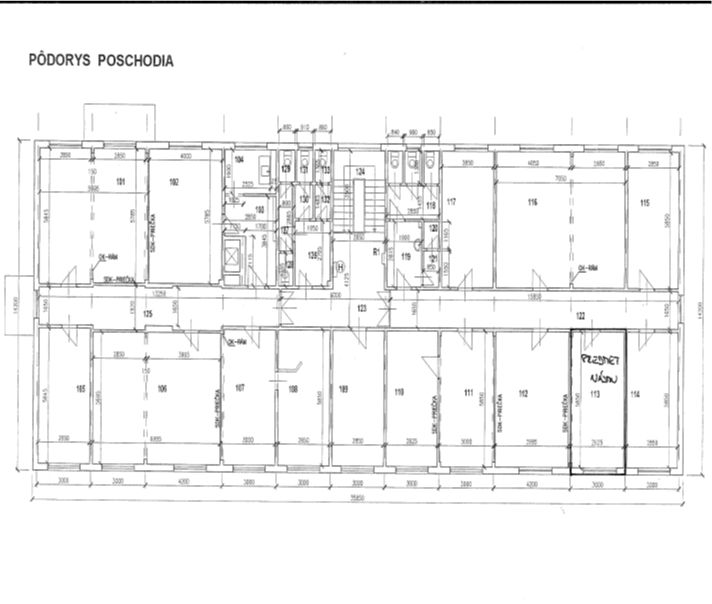 Príloha č. 3ZMLUVA  O NÁJME NEBYTOVÝCH PRIESTOROV č.    /2022 (ďalej len „zmluva“)uzavretá podľa zák. č. 116/1990 Zb. o nájme a podnájme nebytových priestorov v znení neskorších predpisovm e d z iPrenajímateľom:		Mestská časť Bratislava-Devínska Nová Ves				Novoveská 17/A, 843 10 Bratislava 				Štatutárny orgán: Dárius Krajčír – starosta				IČO : 00 603 392				DIČ : 2020919109				IBAN:  SK31 0200 0000 0000 0162 4042				(ďalej len „prenajímateľ“)aNájomcom:                        	Názov:	 Sídlo:  	IČO:  	Oprávnená osoba: 	IBAN:  					(ďalej len „nájomca“)(prenajímateľ a nájomca ďalej spolu len „zmluvné strany“)Čl.  IPredmet zmluvy a účel nájmu  Predmetom zmluvy je prenájom nebytového priestoru, v projekte zamerania skutkového stavu označený ako miestnosť č. 113 o výmere 17,14 m², nachádzajúci sa na 1. poschodí stavby - objekt Viacúčelového zariadenia na ulici Š. Králika 1 v Devínskej Novej Vsi, súpisné č. 6275, vedenej na LV č. 1, ležiacej na parcele reg. „C“ KN, parc. č. 2878/80 o výmere 784 m2, druh pozemku: zastavaná plocha a nádvorie, vedená na LV č. 1723 Okresným úradom Bratislava, katastrálnym odborom pre okres Bratislava IV, obec BA-m.č. DEVÍNSKA NOVÁ VES, katastrálne územie Devínska Nová Ves. Prenajímateľ je správcom budovy a pozemku, na ktorom je postavená stavba, v ktorej je nebytový priestor umiestnený, ktorý je vo vlastníctve hlavného mesta Slovenskej republiky Bratislavy (ďalej ako „nebytový priestor“).   Za podmienok dohodnutých v tejto zmluve prenajímateľ prenecháva za odplatu na dohodnutý účel nájomcovi do dočasného užívania nebytový priestor  uvedený v čl. I ods. 1 zmluvy ktorého umiestnenie je vyznačené v situačnom nákrese, ktorý tvorí Prílohu č. 2 tejto Zmluvy (ďalej ako „predmet nájmu“).  Nájomca sa zaväzuje, že bude predmet nájmu užívať výlučne na dohodnutý účel, ktorým je prevádzka obchodu a služieb a zaväzuje sa za predmet nájmu platiť dohodnuté nájomné podľa článku II tejto zmluvy.  Prenajímateľ udelí nájomcovi súhlas na povolenie zmeny v užívaní stavby v súlade s ustanovením § 85 zákona č. 50/1976 Zb. o územnom plánovaní a stavebnom poriadku (stavebný zákon) v znení neskorších predpisov výlučne za účelom ................................................................................................................... Nájomca sa zaväzuje, že nebude využívať predmet nájmu v rozpore s kolaudačným rozhodnutím vydaným na predmet nájmu príslušným stavebným úradom. Porušenie tohto ustanovenia Zmluvy zo strany nájomcu sa považuje za hrubé porušenie zmluvných povinností.  Čl. IIVýška, spôsob platenia a splatnosť úhrady za nájom a za služby spojené s predmetom nájmuNájomné je stanovené dohodou vo výške .......... €/m2/ročne, kde ročný nájom predstavuje  pri výmere 17,14 m2 čiastku v celkovej výške ................ €. Úhrada nájomného bude vykonávaná mesačne (prenajímateľ nie je platcom DPH). Mesačná úhrada za nájom vo výške ................... € je splatná do 15. dňa daného kalendárneho mesiaca a nájomca je povinný na základe tejto zmluvy uskutočňovať úhrady mesačného nájomného v určenej lehote v prospech účtu prenajímateľa uvedeného v záhlaví tejto zmluvy. V cene nájmu nie sú zahrnuté poplatky za služby spojené s užívaním predmetu nájmu.   Nájomca bude uhrádzať platbu zálohy za služby spojené s užívaním predmetu nájmu mesačne vo výške 40,00 €, splatnú do 15. dňa daného kalendárneho mesiaca v prospech účtu prenajímateľa uvedeného v záhlaví tejto zmluvy. Služby spojené s užívaním predmetu nájmu tvoria náklady na el. energiu, vodné a stočné, teplú vodu, vykurovanie, zrážkovú vodu a upratovanie. Zálohový predpis za služby spojené s užívaním predmetu nájmu:      Mesačná záloha celkom      				                       40,00 EUR   Náklady za služby spojené s užívaním predmetu nájmu za príslušný kalendárny rok budú nájomcovi vyúčtované v termíne do 30.06. nasledujúceho roka. V prípade, ak po vyúčtovaní zálohových platieb vznikne nedoplatok za predmetné služby, je nájomca povinný tento nedoplatok bezodkladne po jeho oznámení prenajímateľom uhradiť na účet prenajímateľa uvedený v záhlaví tejto zmluvy. Prípadný preplatok z vyúčtovania vráti prenajímateľ bez zbytočného odkladu na účet nájomcu uvedený v záhlaví tejto zmluvy.  Nájomca je povinný uhradiť na účet prenajímateľa uvedený v záhlaví tejto Zmluvy do 7 dní od prevzatia nebytového priestoru 3-mesačné vádium vo výške 3-mesačného nájomného. Prenajímateľ má právo použiť vádium na úhradu škôd a nedoplatkov na nájomnom a službách spojených s užívaním predmetu nájmu a na krytie všetkých finančných nárokov prenajímateľa majúcich pôvod v tejto Zmluve, s ktorými je nájomca v omeškaní alebo na krytie ktorých udelil prenajímateľovi súhlas v tejto Zmluve. Započítaním akejkoľvek úhrady po lehote splatnosti nie sú dotknuté ostatné ustanovenia tejto Zmluvy. Nájomca k použitiu vádia na tento účel udeľuje prenajímateľovi výslovný súhlas. V prípade, že výška vádia počas trvania nájomného vzťahu klesne pod sumu uvedenú prvej vete tohto odseku Zmluvy, z dôvodu jej použitia prenajímateľom v súlade s účelom vymedzeným v Zmluve, je nájomca toto povinný doplniť na základe výzvy prenajímateľa do výšky podľa prvej vety tohto odseku Zmluvy, a to do 15. dňa mesiaca, nasledujúcom po kalendárnom mesiaci, za ktorý bola zábezpeka použitá. Suma vo výške vádia nebude v prospech nájomcu akýmkoľvek spôsobom úročená.  Po skončení nájmu je prenajímateľ povinný vádium alebo jeho nespotrebovanú časť poukázať nájomcovi v prípade, že na predmete nájmu nevznikla škoda, alebo nebolo použité v súlade s bodom 6 tohto článku Zmluvy, a to do 15 dní od skončenia nájmu.   V službách spojených s predmetom nájmu nie sú zahrnuté náklady spojené s odvozom a likvidáciou odpadkov. Nájomca je povinný prihlásiť sa na odvoz a likvidáciu odpadkov; túto službu bude nájomca uhrádzať priamo dodávateľovi.Nájomca si hradí náklady za telefón, poistenie vecí a zariadení vnesených do predmetu nájmu, bezpečnostnú službu a akékoľvek ďalšie, v bode 4 tohto Čl. neuvedené služby.  Ak nájomca  neuhradí nájomné a/alebo zálohu za služby spojené s užívaním predmetu nájmu a/alebo nedoplatok z ročného vyúčtovania nákladov za služby spojené s užívaním predmetu nájmu a/alebo vádium vo výške 3-mesčného nájomného, a/alebo nedoplní vádium do výšky podľa čl. II ods. 6 Zmluvy a/alebo akúkoľvek platbu vyplývajúcu z tejto Zmluvy, v lehote ich splatnosti, je prenajímateľ oprávnený požadovať od nájomcu zmluvnú pokutu vo výške 0,05 % z dlžnej sumy za každý i začatý deň omeškania; týmto nie je dotknutý nárok prenajímateľa na náhradu škody v rozsahu, v akom nie je krytá zmluvnou pokutou.V prípade, že nájomca pri platbe neuvedie obdobie, za ktoré sa úhrada platí, alebo uvedie obdobie, ktoré už bolo uhradené, alebo ak z úhrady nebude zrejmé, za ktoré obdobie nájomca úhradu poukazuje, je obdobie, ktoré bude úhradou pokryté, oprávnený určiť prenajímateľ sám, prenajímateľ spravidla pokryje najstaršiu splatnú pohľadávku.Zmluvné strany sa dohodli, že prenajímateľ je oprávnený jednostranne zmeniť nájomné    a výšku platieb za služby spojené s užívaním predmetu nájmu v nasledovných prípadoch:o mieru inflácie vyhlásenej Štatistickým úradom SR za predchádzajúci rok, a to raz  ročne vždy k 1.4. príslušného roka,ak dôjde k zvýšeniu sadzby nájomného, schválenej uznesením Miestneho zastupiteľstva mestskej časti Bratislava-Devínska Nová Ves,ak dôjde k zmene výšky mesačných zálohových platieb za služby spojené s užívaním predmetu nájmu na základe vyúčtovania za predchádzajúce obdobie,       nájomca výslovne súhlasí s právom prenajímateľa jednostranne zvýšiť nájomné a zálohy za služby spojené s užívaním predmetu nájmu podľa tohto odseku. Zmenu výšky nájomného a zálohy za služby spojené s užívaním predmetu nájmu prenajímateľ nájomcovi písomne oznámi.V prípade, ak ku dňu skončenia nájmu nie je možné predložiť vyúčtovania jednotlivých dodávateľov služieb spojených s užívaním predmetu nájmu, je prenajímateľ oprávnený vyúčtovať  nájomcovi spotrebu služieb podľa jednotkových cien známych v čase skončenia nájmu, inak cien známych z posledných vyúčtovaní dodávateľmi s prihliadnutím na uhradené zálohové platby.Čl. IIIVznik, doba a ukončenie nájmuNájomný pomer sa uzatvára na dobu neurčitú od 01.11.2022.Nájomný pomer sa ukončuje:písomným odstúpením  od  zmluvy z dôvodov uvedených v ods. 6. a 7 tohto článku. zmluvy, pričom účinky odstúpenia nastávajú dňom jeho doručenia zmluvnej strane,písomnou dohodou zmluvných strán ku dňu uvedenému v dohode, alebovýpoveďou ktorejkoľvek zo zmluvných strán bez uvedenia dôvodu,výpoveďou z dôvodu podľa článku III ods. 4 a 5 zmluvy; výpovedná lehota je 1 mesiac a začína plynúť od prvého dňa mesiaca nasledujúceho po doručení výpovede.Pokiaľ sa nájomný pomer ukončuje z dôvodu podľa čl. III ods. 2.3 zmluvy, výpovedná lehota je 3 mesiace a začína plynúť od prvého dňa mesiaca nasledujúceho po doručení výpovede.Prenajímateľ je oprávnený písomne vypovedať Zmluvu z nasledovných dôvodov:ak nájomca napriek písomnej výzve užíva predmet nájmu takým spôsobom, že prenajímateľovi vzniká škoda alebo mu hrozí značná škoda,ak na predmete nájmu vykonáva bez súhlasu prenajímateľa zmeny, v dôsledku     ktorých prenajímateľovi vzniká škoda alebo mu hrozí značná škoda,ak je potrebné vykonať rekonštrukciu, stavebné úpravy alebo opravy predmetu nájmu, alebo stavby v ktorom sa predmet nájmu nachádza, ktoré bránia užívaniu predmetu nájmu nájomcom,ak nájomca alebo osoby ktoré s ním užívajú predmet nájmu, napriek písomnému upozorneniu hrubo porušujú pokoj alebo poriadok v predmete nájmu alebo stavbe, v ktorom sa predmet nájmu nachádza, alebo porušujú verejný poriadok, ak nájomca prenechá predmet nájmu alebo jeho časť do podnájmu tretej osobe bez súhlasu prenajímateľa,ak nájomca o viac ako 20 dní mešká s platením nájomného alebo úhrad za služby, ktorých poskytovanie je spojené s nájom,ak nájomca užíva predmet nájmu v rozpore s kolaudačným rozhodnutím,z dôvodu hrubého porušenia zmluvných povinností uvedených v tejto Zmluve,z iných dôvodov výslovne uvedených v tejto zmluve.Nájomca je oprávnený písomne vypovedať zmluvu, ak je predmet nájmu v stave nespôsobilom na obvyklé užívanie.Prenajímateľ je oprávnený od zmluvy odstúpiť z nasledovných dôvodov:ak nájomca neprevezme predmet nájmu do 10 kalendárnych dní od začiatku nájomného vzťahu podľa ods. 1 tohto článku zmluvy,ak nájomca napriek písomnej výzve užíva predmet nájmu takým spôsobom, že prenajímateľovi vzniká škoda alebo mu hrozí značná škoda,ak na predmete nájmu vykonáva bez súhlasu prenajímateľa zmeny, v dôsledku  ktorých prenajímateľovi vzniká škoda alebo mu hrozí značná škoda, 	ak nájomca hrubo porušuje napriek písomnému upozorneniu verejný poriadok,z iných dôvodov výslovne uvedených v tejto zmluve.Nájomca je oprávnený od zmluvy odstúpiť, ak je predmet nájmu v stave nespôsobilom na dohodnuté užívanie.Odstúpenie je účinné dňom doručenia oznámenia o odstúpení od zmluvy druhej zmluvnej strane. V prípade ukončenia zmluvy z dôvodu podľa čl. III ods. 2.1 Zmluvy je nájomca povinný vypratať predmet nájmu do 5 kalendárnych dní odo dňa doručenia odstúpenia od zmluvy a odovzdať ho v stave, v akom ho prevzal s prihliadnutím na obvyklé opotrebenie. Nájomca je povinný nahradiť škodu, ktorá prenajímateľovi z dôvodu odstúpenia od zmluvy vznikla.V prípade ukončenia Zmluvy z dôvodu podľa čl. III ods. 2.2, 2.3 a 2.4 Zmluvy, je nájomca povinný vypratať predmet nájmu najneskôr do 10 pracovných dní od ukončenia Zmluvy a odovzdať ho v stave, v akom ho prevzal, s prihliadnutím na obvyklé opotrebenie; prenajímateľ nie je oprávnený prevádzkovať v predmete nájmu svoju činnosť, ale táto lehota mu je poskytnutá výlučne na účely vypratania predmetu nájmu.Nárok prenajímateľa na úhradu nákladov na služby spojené s užívaním predmetu nájmu za čas plynutia výpovednej doby nie je výpoveďou dotknutý. V prípade odstúpenia od zmluvy má prenajímateľ nárok na alikvotnú časť mesačných nákladov na služby spojené s užívaním predmetu nájmu do dňa účinného odstúpenia.Nájomca v prípade ukončenia zmluvného vzťahu výpoveďou alebo odstúpením od zmluvy nemá nárok na vrátenie zaplateného nájomného.Čl. IVPráva a povinnosti prenajímateľa Prenajímateľ vyhlasuje nájomcovi, že predmet nájmu je spôsobilý na jeho užívanie.Prenajímateľ je povinný odovzdať nájomcovi predmet nájmu v stave spôsobilom na jeho obvyklé užívanie a v tomto stave ho na svoje náklady udržiavať. Prenajímateľ sa zaväzuje zabezpečovať riadne plnenie služieb spojených s užívaním predmetu nájmu. Prenajímateľ nezodpovedá nájomcovi za výpadok dodávky služieb spojených s užívaním predmetu nájmu, pokiaľ takýto stav nezavinil. Nájomca nemá právo si z takéhoto titulu nárokovať náhradu škody alebo zľavu na nájomnom. V prípade, že nájomca neuhradí nájomné a/alebo zálohovú platbu za služby spojené s užívaním predmetu nájmu a/alebo nedoplatok z ročného vyúčtovania za služby spojené s užívaním predmetu nájmu v stanovenej lehote, nie je prenajímateľ povinný k zabezpečovaniu riadneho plnenia služieb spojených s užívaním predmetu nájmu. V takomto prípade nemá nájomca nárok na náhradu škody od prenajímateľa, ktorá mu v súvislosti s neposkytovaním služieb spojených s užívaním predmetu nájmu vznikne.Prenajímateľ je počas trvania nájmu oprávnený vykonávať potrebnú kontrolu predmetu nájmu v sprievode nájomcom poverenej osoby, ak o to prenajímateľ vopred požiada, a ak sa požadovaná kontrola uskutoční v obvyklej prevádzkovej dobe nájomcu.Prenajímateľ nezodpovedá za akékoľvek poistné udalosti vzniknuté na veciach a zariadeniach nachádzajúcich sa v predmete nájmu a za škodu na zdraví spôsobenú osobám, ktoré sa v predmete nájmu nachádzajú so súhlasom alebo vedomím nájomcu.Prenajímateľ sa zaväzuje v zmysle právnych predpisov vykonávať kontroly bleskozvodov.Revízie, prehliadky, skúšky a kontroly vyhradených technických zariadení v spoločných priestoroch budovy, v ktorej sa predmet nájmu nachádza, zabezpečuje prenajímateľ. Prenajímateľ je povinný pri odovzdaní predmetu nájmu predložiť nájomcovi príslušné platné revízne správy spoločných priestorov.Prenajímateľ je povinný vypracovať v spoločných priestoroch evakuačný plán, požiarnopoplachové smernice a zabezpečiť cvičný požiarny poplach.Čl. VPráva a povinnosti nájomcuNájomca je povinný platiť prenajímateľovi nájomné a zálohy na služby spojené s užívaním predmetu nájmu za podmienok uvedených v článku II. tejto zmluvy.Nájomca je povinný užívať predmet nájmu len na dohodnutý účel uvedený v článku I. tejto zmluvy.Nájomca sa zaväzuje umožniť prenajímateľovi vykonať kontrolu predmetu nájmu v súlade s článkom IV. ods. 5 tejto zmluvy a na vykonanie kontroly poskytnúť prenajímateľovi všetku súčinnosť.Nájomca je povinný udržiavať predmet nájmu v stave, v akom ho prevzal s prihliadnutím na obvyklé opotrebenie. Nájomca je povinný uhrádzať náklady spojené s obvyklým udržiavaním a drobnými opravami predmetu nájmu bez nároku na ich kompenzáciu od prenajímateľa. Zmluvné strany sa dohodli, že pre posúdenie, čo sa rozumie drobnými opravami a bežnou údržbou, sa podporne použijú ustanovenia nariadenia vlády SR č. 87/1995 Z.z., ktorým sa vykonávajú niektoré ustanovenia Občianskeho zákonníka. Za drobné opravy a bežnú údržbu sa budú považovať i opravy a údržby neuvedené v nariadení vlády, pokiaľ jednorazový náklad na ich vykonanie nepresiahne čiastku 100,-EUR.Nájomca sa zväzuje bezodkladne oznamovať prenajímateľovi potrebu opráv, a v prípade ak nehrozí bezprostredná škoda na predmete nájmu alebo na bytovom dome v ktorom sa predmet nájmu nachádza, najneskôr do 2 (slovom: dvoch) dní odo dňa kedy zistil vadu, ktorú má urobiť prenajímateľ na svoje náklady, a umožniť mu vykonanie potrebných opatrení. V prípade nesplnenia si týchto povinností zodpovedá nájomca za škodu, ktorá v dôsledku toho vznikne prenajímateľovi.Nájomca môže vykonať akékoľvek stavebné úpravy a opravy predmetu nájmu len na základe predchádzajúceho písomného súhlasu prenajímateľa a na vlastné náklady. Nájomca má nárok na úhradu takto vzniknutých nákladov alebo ich časti len po dohode a s písomným súhlasom prenajímateľa. V prípade, že Nájomca bude vykonávať stavebné úpravy a opravy spadajúce pod jurisdikciu stavebného zákona,  Nájomca zodpovedá za zabezpečenie všetkých náležitostí v zmysle stavebného zákona a ďalších osobitných predpisov, pričom je povinný odovzdať Prenajímateľovi projekt skutočného vyhotovenia v elektronickej forme na CD alebo DVD nosiči vo formáte PDF – textovú aj výkresovú časť a fotokópiu právoplatného stavebného povolenia (v prípade ohlásenia vyjadrenie stavebného úradu)  a právoplatného kolaudačného rozhodnutia do 15 dní od ukončenia konania (napr. právoplatnosti týchto dokladov a povolení).Nájomca z hľadiska bezpečnosti a ochrany zdravia pri práci zodpovedá za zabezpečenie a vykonávanie povinností vyplývajúcich zo zákona č. 124/2006 Z.z. o bezpečnosti a ochrane zdravia pri práci v znení neskorších predpisov a ďalších predpisov na úseku BOZP,  zo zákona č. 355/2007 Z.z. o ochrane, podpore a rozvoji verejného zdravia a o zmene a doplnení niektorých zákonov v znení neskorších predpisov a ďalších predpisov na úseku verejného zdravia a to najmä:dodržiavať všeobecné zásady prevencie a základné podmienky na zaistenie bezpečnosti a ochrany zdravia pri práci v užívaných priestoroch,plniť všeobecné povinnosti nájomcu  v záujme zaistenia bezpečnosti a ochrany zdravia pri práci (napr. zabezpečiť školenia, osobné ochranné pracovné prostriedky a vhodné technologické postupy), a verejného zdravotníctva,zodpovednosť za stav bezpečnosti a ochrany zdravia pri práci vrátane stavu bezpečnosti technických zariadení povereným zodpovedným vedúcim,dodržiavať v rámci objektu vydaný zákaz fajčiť, zákaz požívať  omamné látky, ako aj iné bezpečnostné značenie.Nájomca z hľadiska ochrany pred požiarmi v celom rozsahu zodpovedá za plnenie úloh vyplývajúcich zo zákona č. 314/2001 Z.z. o ochrane pred požiarmi v znení neskorších predpisov, jeho vykonávacích predpisov ako aj osobitných predpisov na úseku ochrany pred požiarmi a je na vlastné náklady povinný najmä:zabezpečovať ochranu pred požiarmi v užívaných priestoroch, najmä pri činnostiach spojených so zvýšeným nebezpečenstvom vzniku požiaru; tieto nahlasovať vždy správcovi objektu,požiarne zariadenia používať len k účelom na to určeným (napr. likvidácia požiaru), v prípade poškodenia alebo odcudzenia nájomca zodpovedá za zverený majetok a je povinný ho nahradiť na svoje náklady,zabezpečiť operatívne a bezproblémové sprístupnenie priestorov v prípade vzniku požiaru a to aj v mimopracovnom čase,umožniť vykonanie preventívnych protipožiarnych kontrol.Nájomca sa zaväzuje, že na vlastné náklady zabezpečí plnenie i ďalších povinností okrem uvedených v tomto článku na úseku ochrany pred požiarmi, na úseku bezpečnosti a ochrany zdravia pri práci, na úseku ochrany zdravia ľudí, ako aj na úseku prevádzkovania vyhradených technických zariadení.Nájomca nie je oprávnený prenechať predmet nájmu alebo jeho časť do ďalšieho podnájmu alebo dispozície tretej osobe, ani previesť všetky alebo niektoré svoje práva alebo záväzky z tejto zmluvy na tretiu osobu bez predchádzajúceho písomného súhlasu prenajímateľa.Nájomca berie na vedomie, že veci a zariadenia vnesené do predmetu nájmu nie sú poistené; nájomca má možnosť na vlastné náklady uzavrieť s príslušnou poisťovňou poistnú zmluvu na veci a zariadenia, ktoré sa v predmete nájmu nachádzajú.Nájomca zodpovedá za prípadné škody alebo poškodenie vzniknuté pri nesprávnom užívaní predmetu nájmu, jeho príslušenstva a spoločných priestorov a za škody spôsobené neplnením zákonných, alebo zmluvných povinností, a to i v prípade, ak škoda bola spôsobená treťou osobou, ktorej umožnil prístup do predmetu nájmu. Nájomca zodpovedá i za škodu, ktorá vznikne na majetku tretích osôb, ktorú spôsobí sám alebo ktorá bola spôsobená tretími osobami, ktorým umožnil prístup k predmetu nájmu. V prípade porušenia tejto povinnosti je nájomca povinný uviesť predmet nájmu, jeho príslušenstvo a spoločné priestory do pôvodného stavu, najneskôr do 15 dní od upovedomenia prenajímateľa. V prípade, ak nájomca nesplní povinnosť v lehote podľa predchádzajúcej vety, je prenajímateľ oprávnený uviesť predmet nájmu, jeho príslušenstvo a spoločné priestory do pôvodného stavu sám a to na náklady nájomcu, bez potreby splnenia podmienok podľa článku IV ods. 5 Zmluvy. Nájomca sa zaväzuje zabezpečiť  v súlade s platnými právnymi predpismi pravidelné vykonávanie odborných prehliadok a odborných skúšok vyhradených technických zariadení na predmete nájmu v súlade s platnou legislatívou a správy z týchto revízií predkladať prenajímateľovi do dvoch týždňov od ich obdŕžania. Zistené závady, uvedené v týchto správach, je povinný nájomca odstrániť na vlastné náklady v primeranej lehote.  Prípadné sankcie a pokuty uložené príslušnými orgánmi pre nesplnenie povinností podľa tejto zmluvy a všeobecne záväzných právnych predpisov najmä za nevykonanie predpísaných kontrol, skúšok a  prehliadok, za neodstránenie nedostatkov a závad zistených pri týchto kontrolách, skúškach a  prehliadkach na predmete nájmu, alebo pre ďalšie porušenia všeobecne záväzných právnych predpisov, uložené prenajímateľovi za porušenie alebo zavinenie nájomcu uhradí nájomca v lehote uvedenej v právoplatnom rozhodnutí o uložení sankcie alebo pokuty. Za týmto účelom prenajímateľ bezodkladne vyzve nájomcu na úhradu pokuty. V prípade, že na základe správy o odbornej prehliadke a skúške, alebo správy z kontroly sa predmet nájmu stane nespôsobilým na dohodnuté užívanie a hrozí škoda na majetku alebo zdraví a nájomca nepodnikne potrebnú nápravu v primeranej lehote,   nesie v plnom rozsahu  zodpovednosť za škodu na majetku a zdraví osôb nachádzajúcich sa v predmete nájmu. Uvedené konanie je hrubým porušením tejto zmluvy a prenajímateľ je oprávnený odstúpiť od zmluvy. Nájomca je povinný predkladať prenajímateľovi kópie správ o odborných prehliadkach, skúškach, a kontrolách týkajúce sa predmetu nájmu. Nesplnenie povinnosti predkladať prenajímateľovi tieto doklady v zmysle platných právnych predpisov je hrubým porušením tejto zmluvy.Nájomca je oprávnený vybaviť predmet nájmu prostriedkami ochrany proti neoprávnenému vniknutiu osôb do prenajatých priestorov /elektronická ochrana, mreže a pod./Bez súhlasu prenajímateľa nemôže nájomca zabrať ďalšie priestory v objekte /chodby a pod./Nájomca nemôže na predmet nájmu zriadiť záložné právo, alebo tento inak zaťažiť. Nájomca je oprávnený označiť predmet nájmu obchodným menom vo forme informačnej tabule, ktorú umiestni v mieste na to určenom prenajímateľom a je povinný splniť si oznamovaciu povinnosť týkajúcu sa otváracích hodín na miestom úrade MČ DNV v súlade s platnými všeobecne záväznými nariadeniami miestneho zastupiteľstva mestskej časti Bratislava – Devínska Nová Ves. Pred predmetom nájmu a v predmete nájmu je nájomca povinný udržiavať čistotu a poriadok a dodržiavať prevádzkový poriadok objektu Viacúčelového zariadenia.Nájomca sa zaväzuje dodržiavať prevádzkovú dobu v súlade s platnými všeobecne záväznými nariadeniami mestskej časti Bratislava – Devínska Nová Ves.V prípade porušenia ktoréhokoľvek bodu tohto Článku sa nájomca zaväzuje uhradiť prenajímateľovi zmluvnú pokutu vo výške 0,05% zo sumy ročného nájomného za každý i začatý deň omeškania. Náhrada škody sa do výšky zmluvnej pokuty nezapočítava a právo na náhradu škody týmto ustanovením nie je dotknuté.Čl. VIOdovzdanie a prevzatie predmetu nájmuOdovzdanie predmetu nájmu sa uskutoční formou odovzdávacieho protokolu, ktorý zmluvné strany podpíšu.Nájomca po ukončení nájomného vzťahu odovzdá nebytový priestor v stave  v akom ho prevzal, s prihliadnutím na obvyklé opotrebenie spôsobené  riadnym  užívaním a zmenami vykonanými so súhlasom prenajímateľa a to najneskôr v posledný deň nájmu, pokiaľ sa s prenajímateľom nedohodne inak.Riadnym odovzdaním predmetu nájmu sa okrem iného rozumie odovzdanie všetkých kľúčov od predmetu nájmu. V prípade neodovzdania všetkých kľúčov je prenajímateľ oprávnený vymeniť zámky na náklady nájomcu. Prenajímateľ je oprávnený použiť vádium podľa čl. II ods. 6 na úhradu nákladov spojených s výmenou zámkov, s čím nájomca výslovne súhlasí.Ak nájomca neodstráni závady alebo poškodenia predmetu nájmu, ktoré je povinný odstrániť najneskôr do dňa ukončenia nájmu, vyhotoví sa dohoda o spôsobe náhrady škody.Ak nájomca predmet nájmu nevyprace alebo neodovzdá prenajímateľovi ani v lehote podľa čl. III ods. 9 a 10 zmluvy, je prenajímateľ oprávnený na účely zabezpečenia pohľadávok zadržať hnuteľné veci nájomcu nachádzajúce sa v predmete nájmu. Veci nájomcu je prenajímateľ oprávnený uložiť do úschovy a ak o ne nájomca neprejaví záujem do 3 mesiacov alebo ak v tejto lehote nájomca neprevezme povinnosť platiť úschovné, prenajímateľ je oprávnený veci nájomcu predať za obvyklú cenu. Prenajímateľ je oprávnený použiť vádium podľa čl. II ods. 6 na úhradu nákladov spojených s vyprataním, uskladnením a predajom predmetov podľa tohto článku Zmluvy, s čím nájomca výslovne súhlasí. Prenajímateľ má nárok na náhradu nákladov spojených s predajom. Po uspokojení všetkých svojich nárokov prenajímateľ zvyšnú časť sumy utŕženej za predaj jeho vecí vydá nájomcovi, len čo ho o to požiada.Za každý deň omeškania s odovzdaním predmetu nájmu po skončení nájmu podľa tejto Zmluvy je nájomca povinný zaplatiť prenajímateľovi zmluvnú pokutu vo výške 0,05% zo sumy ročného nájomného za každý i začatý deň porušenia povinnosti. Náhrada škody sa do výšky zmluvnej pokuty nezapočítava a právo na náhradu škody týmto ustanovením nie je dotknuté.Prenajímateľ je oprávnený odkúpiť zhodnotenia vykonané nájomcom na predmete nájmu počas trvania nájomného vzťahu vo výške 1,- EUR.O odovzdaní predmetu nájmu  po jeho skončení vyhotoví prenajímateľ protokol o prevzatí predmetu nájmu, ktorý zmluvné strany podpíšu. Súčasťou  protokolu o prevzatí predmetu nájmu vyhotoveného po skončení nájmu  je dohoda o spôsobe náhrady škody podľa ods. 3 tohto článku zmluvy, ak škoda bola spôsobená.Čl.  VIIPrechodné a záverečné ustanoveniaPokiaľ nie je touto zmluvou dohodnuté inak, platia pre nájom nebytových priestorov príslušné ustanovenia zákona č. 116/1990 Zb.. o nájme a podnájme nebytových priestorov v znení neskorších predpisov, Občianskeho zákonníka a iných všeobecne záväzných právnych predpisov SR, ktoré upravujú právne vzťahy vzniknuté podľa tejto zmluvy.Ak sa preukáže, že niektoré z ustanovení tejto zmluvy je neplatné alebo sa stane neúčinným, takáto neplatnosť alebo neúčinnosť nemá za následok neplatnosť alebo neúčinnosť ďalších ustanovení zmluvy alebo zmluvy  samotnej. V takýchto prípadoch sa zmluvné strany zaväzujú nahradiť takéto ustanovenie novým znením tak, aby bol zachovaný účel sledovaný uzavretím zmluvy a tento bol v súlade so všeobecne záväznými právnymi predpismi. Do prijatia nového znenia dotknutého ustanovenia sa pre daný vzťah použijú také ustanovenia zákona, ktoré ho upravujú najbližšie. Zmluva o nájme je vyhotovená v 3 (troch) rovnopisoch, z ktorých prenajímateľ dostane 2 (dve) a nájomca 1 (jedno) jej vyhotovenia.Ustanovenia tejto zmluvy je možné meniť len na základe dohody zmluvných strán formou písomného dodatku k  zmluve s výnimkou uvedenou v čl. II ods. 10 tejto zmluvy, kedy sa dodatok k zmluve nevyhotoví.Zmluvné strany prehlasujú, že si túto zmluvu pred jej podpisom prečítali, že bola uzatvorená po vzájomnom prerokovaní podľa ich slobodnej vôle, určite, vážne, nie v tiesni a ani za nápadne nevýhodných podmienok.Zmluvné strany sa dohodli, že bez zbytočného odkladu oznámia druhej zmluvnej strane  akékoľvek zmeny v údajoch uvedených v tejto zmluve, najmä zmenu adresy, obchodného mena, právnej formy podnikania, bankového spojenia, a pod.Zmluva sa uzatvára na základe podmienok Obchodnej verejnej súťaže schválených Miestnym zastupiteľstvom mestskej časti Bratislava - Devínska Nová Ves uznesením UMZ č. /9/2022 na svojom zasadnutí dňa 21.09.2022 v súlade s § 9a zákona č. 138/1991 Zb. o majetku obcí v znení neskorších predpisov.Zmluvné strany sa dohodli, že povinnosť doručiť písomnosť podľa zmluvy sa považuje v konkrétnom prípade za splnenú dňom prevzatia písomnosti alebo odmietnutím túto písomnosť prevziať. Ak sa v prípade doručovania prostredníctvom poštového podniku vráti doručovaná zásielka ako nedoručená alebo nedoručiteľná z akéhokoľvek dôvodu, považuje sa takáto zásielka za doručenú dňom jej  vrátenia  adresátovi. Účinky doručenia nastanú aj vtedy, ak príjemca písomnosť v odbernej lehote nevyzdvihne alebo jej prevzatie zmarí; v tomto prípade sa zásielka považuje za doručenú dňom jej vrátenia adresátovi. Pre doručovanie je rozhodná adresa zmluvných  strán  uvedená v záhlaví tejto zmluvy alebo iná adresa, ak bola druhej zmluvnej strane písomne oznámená. Súčasťou zmluvy je:   Príloha 1 - Protokol o odovzdaní nebytového priestoru.Príloha 2 - Situačný nákres predmetu nájmuPríloha 3 - Kolaudačné rozhodnutieTáto zmluva nadobúda platnosť dňom jej podpisu zo strany obidvoch zmluvných a účinnosť nasledujúci deň po dni jej zverejnenia v Centrálnom registri zmlúv vedenom Úradom vlády Slovenskej republiky v súlade s Občianskym zákonníkom. V Bratislave dňa ..............		            	 V Bratislave dňa ...............Za prenajímateľa:	Za nájomcu:________________________                                       ________________________         Dárius Krajčír                                                                     starosta         Hlasovanie :		prítomní:11	za:11		proti:0    	zdržal sa:0     nehlasoval: 0V Bratislave 23. septembra 2022		v.r.								v.r.   Dárius Krajčír						Ing. Mária Koprdová     starosta mestskej časti					        prednostka Miestneho úraduBratislava-Devínska Nová Ves		       		       Bratislava-Devínska Nová VesUznesenia Miestneho zastupiteľstvamestskej časti Bratislava-Devínska Nová Veszo zasadnutia dňa 21.09.2022Bod č. 12 Schválenie zámeru prenájmu nebytového priestoru o výmere 23,40 m?, miestnosti  č. 30 a 31  v objekte Viacúčelového zariadenia na ul. Š. Králika 1 formou obchodnej verejnej súťaže a podmienky obchodnej verejnej súťaže k prenájmu nebytového priestoruUMZ č. 92/9/2022 Miestne zastupiteľstvo mestskej časti Bratislava-Devínska Nová Vess ch v a ľ u j e1. zámer prenájmu nebytového priestoru, miestnosti č.30 a 31 o celkovej výmere 23,40 m², nachádzajúce sa na prízemí stavby - objekt Viacúčelového zariadenia na ulici Š. Králika 1 v Devínskej Novej Vsi, súpisné č. 6275, vedenej na LV č. 1, ležiacej na parcele reg. „C“ KN, parc. č. 2878/80 o výmere 784 m2, druh pozemku: zastavaná plocha a nádvorie, vedená na LV č. 1723 Okresným úradom Bratislava, katastrálnym odborom pre okres Bratislava IV, obec BA-m.č. DEVÍNSKA NOVÁ VES, katastrálne územie Devínska Nová Ves. Prenajímateľ je správcom budovy a pozemku, na ktorom je postavená stavba, v ktorej je nebytový priestor umiestnený, ktorý je vo vlastníctve hlavného mesta Slovenskej republiky Bratislavy. Nájomca bude vybratý na základe podmienok obchodnej verejnej súťaže.2. podmienky "obchodnej verejnej súťaže" podľa § 9a ods. 1 a ods. 9  zák. č. 138/1991 Zb. o majetku obcí v znení neskorších predpisov, v súlade s § 281 až § 288 zák. č. 513/1991 Zb. Obchodný zákonník znení neskorších predpisov a Zásad hospodárenia s majetkom hlavného mesta SR Bratislavy zvereným do správy Mestskej časti Bratislava-Devínska Nová Ves a s majetkom vlastným na výber najvhodnejšieho návrhu na uzavretie Nájomnej zmluvy za účelom prenajatia nebytových priestorov, miestnosti č. 30 a 31 o celkovej výmere 23,40 m², nachádzajúce sa na prízemí stavby - objekt Viacúčelového zariadenia na ulici Š. Králika 1 v Devínskej Novej Vsi, súpisné č. 6275, vedenej na LV č. 1, ležiacej na parcele reg. „C“ KN, parc. č. 2878/80 o výmere 784 m2, druh pozemku: zastavaná plocha a nádvorie, vedená na LV č. 1723 Okresným úradom Bratislava, katastrálnym odborom pre okres Bratislava IV, obec BA-m.č. DEVÍNSKA NOVÁ VES, katastrálne územie Devínska Nová Ves. Prenajímateľ je správcom budovy a pozemku, na ktorom je postavená stavba, v ktorej je nebytový priestor umiestnený, ktorý je vo vlastníctve hlavného mesta Slovenskej republiky Bratislavy.PODMIENKY OBCHODNEJ VEREJNEJ SÚŤAŽEI. Predmet obchodnej verejnej súťažePrenájom nehnuteľnosti - nebytový priestor, miestnosti č.30 a 31 o výmere 23,40 m², nachádzajúce sa na prízemí stavby - objekt Viacúčelového zariadenia na ulici Š. Králika 1 v Devínskej Novej Vsi, súpisné č. 6275, vedenej na LV č. 1, ležiacej na parcele reg. „C“ KN, parc. č. 2878/80 o výmere 784 m2, druh pozemku: zastavaná plocha a nádvorie, vedená na LV č. 1723 Okresným úradom Bratislava, katastrálnym odborom pre okres Bratislava IV, obec BA-m.č. DEVÍNSKA NOVÁ VES, katastrálne územie Devínska Nová Ves. Prenajímateľ je správcom budovy a pozemku, na ktorom je postavená stavba, v ktorej je nebytový priestor umiestnený, ktorý je vo vlastníctve hlavného mesta Slovenskej republiky Bratislavy (ďalej ako „nebytový priestor“).Prenajímateľ/vyhlasovateľ: Mestská časť Bratislava-Devínska Nová VesNovoveská 17/A843 10 BratislavaIČO: 00603392Za týchto súťažných podmienok: Prenájom nebytového priestoru je možný za účelom prevádzkovania obchodu a služieb okrem herní, pubov, barov, pohostinstiev, reštaurácií, kaviarní a vinoték,Minimálna výška nájomného za 1m²/rok v závislosti od účelu nájmu, uvedená v prílohe č.1.II. Navrhovateľ v obchodnej verejnej súťažiObchodnej verejnej súťaže sa môžu zúčastniť: právnická osoba, fyzická osoba-živnostník, fyzická osoba. III. Obsah súťažných návrhov, miesto a termín podávaniaSúťažný návrh navrhovateľa musí obsahovať: identifikácia navrhovateľa: u právnickej osoby: obchodné meno, sídlo, IČO, DIČ, IČ DPH ak bolo pridelené, registrácia, osoba oprávnená konať, telefónne číslo a e-mail. u fyzickej osoby - živnostníka: meno a priezvisko, dátum narodenia, adresa miesta podnikania, číslo živnostenského oprávnenia, IČO, DIČ, IČ DPH ak bolo pridelené, telefónne číslo a e-mail, u fyzickej osoby - nepodnikateľa: meno a priezvisko, dátum narodenia, adresa trvalého pobytu, telefónne číslo a e-mail a písomný súhlas so spracúvaním osobných údajov v zmysle zákona č. 18/2018 Z. z. o ochrane osobných údajov a o zmene a doplnení niektorých zákonov v znení neskorších predpisov čestné vyhlásenie (v prípade právnickej osoby štatutárneho zástupcu) o tom, že navrhovateľ nemá záväzky voči mestskej časti Bratislava-Devínska Nová Ves, voči hlavnému mestu SR Bratislavy, voči daňovému úradu, nedoplatky voči Sociálnej poisťovni a zdravotným poisťovniam, ponuku výšky nájomného za 1 m²/rok plochy nebytového priestoru (minimálna výška nájomného je stanovená v prílohe č.1, v závislosti od účelu nájmu), na aký účel bude nebytový priestor užívať,vyplnenú zmluvu o nájme nebytového priestoru v troch rovnopisoch a podpísanú oprávnenou osobou. Zmluva tvorí prílohu č. 3 týchto podmienok. Vyhlasovateľ si vyhradzuje právo vylúčiť z obchodnej verejnej súťaže navrhovateľa, ktorý nesplnil vyššie uvedené podmienky, nepredložil všetky požadované doklady alebo ak zistil, že predložené doklady sú neplatné alebo nepravdivé. Vyhlasovateľ si tiež vyhradzuje právo vylúčiť z obchodnej verejnej súťaže navrhovateľa, ktorý ku dňu podania návrhu nemá oprávnenie na vykonávanie činnosti (podľa obchodného, živnostenského registra alebo iného registra) na účel nájmu uvedený v podanom návrhu.Súťažné návrhy sú navrhovatelia povinní doručiť v písomnej podobe poštou alebo osobne do podateľne mestskej časti Bratislava-Devínska Nová Ves v termíne od 04.10.2022 do 19.10.2022, do 12:00 hod v zalepenej obálke s výrazným označením „Obchodná verejná súťaž – NEOTVÁRAŤ!, prenájom NP o výmere 23,40 m² na ulici Štefana Králika 1“ s uvedením adresy mestskej časti Bratislava-Devínska Nová Ves a adresy uchádzača spolu s telefónnym číslom. Vyhodnotenie predložených ponúk bude uskutočnené dňa 24.10.2022 o 10:00 hod. Vyhodnotenie je neverejné.Súťažné návrhy nemôžu uchádzači po podaní nijako meniť ani dopĺňať. Do dňa termínu určeného na podávanie súťažných návrhov ich však môžu vziať späť a podať inú ponuku s novým termínom podania.Každý účastník môže podať iba jeden návrh na uzatvorenie zmluvy. Návrh podaný neskôr tým istým účastníkom súťaže ruší jeho predchádzajúce podané návrhy.Do súťaže nemožno zahrnúť návrhy, ktoré boli predložené po termíne určenom v týchto súťažných podmienkach ani návrhy, ktorých obsah nezodpovedá súťažným podmienkam. Takéto návrhy komisia odmietne. IV. Ďalšie podmienky vyhlasovateľaNáklady spojené s účasťou vo verejnej obchodnej súťaži si hradí navrhovateľ sám.V prípade, že úspešný navrhovateľ odstúpi od zmluvy o nájme nebytového priestoru s vyhlasovateľom súťaže do momentu nadobudnutia jej účinnosti, , vyhlasovateľ môže uzavrieť zmluvu s navrhovateľom, ktorý sa pri vyhodnotení právoplatne predložených ponúk umiestnil ako ďalší v poradí.Nájomná zmluva bude uzavretá na dobu neurčitú od 01.11.2022.Nájomné a služby spojené s užívaním nebytového priestoru bude splatné mesačnou platbou. Služby (elektrina, kúrenie, voda) spojené s užívaním nebytových priestorov nie sú súčasťou nájomného. Platby za služby spojené s užívaním nebytových priestorov budú vypočítané podľa skutočnej spotreby a budú nájomcovi účtované v súlade s nájomnou zmluvou. Predpokladaná výška platieb za služby spojené s užívaním nebytových priestorov je 60,00 €/mesiac.Vyhlasovateľ si vyhradzuje právo odmietnuť všetky predložené návrhy, alebo zrušiť vyhlásenú súťaž / § 287 ods. 2 zákona č. 513/1991 Zb. Obchodný zákonník v znení neskorších predpisov /a to aj bez uvedenia dôvodu odmietnutia.V súlade s § 284 zákona č. 513/1991 Zb. Obchodný zákonník v znení neskorších predpisov bude do súťaže zahrnutý len ten návrh, ktorého obsah zodpovedá uverejneným podmienkam súťaže.Vyhlasovateľ si vyhradzuje právo podmienky súťaže meniť. V. Termíny obhliadky objektuTermín obhliadky si môžu uchádzači dohodnúť so zodpovednou osobou vyhlasovateľa p. Jozefom Ružovičom, na tel. č. 0940 605 282, prípadne na e-mailovej adrese jozef.ruzovic@mudnv.sk. Na uvedených kontaktoch možno obdržať aj bližšie informácie ohľadne súťaže alebo nájmu.VI. Kritéria hodnotenia súťažných návrhovVyhlasovateľ si vyhradzuje právo určiť víťaznú ponuku so zohľadnením:1.  Výšky ponúknutej ceny v € s DPH - váha pre hodnotenie 70%, Hodnotenie ceny za nájom ostatných ponúk sa vyjadrí ako podiel navrhovanej ceny za nájom a najvyššej navrhovanej ceny za nájom, prenásobený maximálnym počtom bodov pre uvedené kritérium. P = N/Nmax*BPričom:P = počet bodov pre kritérium č. 1N = cena nájmu hodnotenej ponukyNmax = najvyššia ponúknutá cena nájmuB = maximálny počet bodov za ponuku2.  Účel, na ktorý bude nebytový priestor prenajatý - váha pre hodnotenie 30 % (účel nájmu, ktorý plní verejnoprospešný účel, účel nájmu, ktorý plní potreby obyvateľov mestskej časti Bratislava-Devínska Nová Ves bude hodnotený vyšším počtom bodov). Hodnotenie účelu, na ktorý bude NP prenajatý sa vyjadrí ako podiel súčtu pridelených bodov hlasujúcimi členmi komisie a počtom hlasujúcich členov komisie.P = (A1+A2+A3+.....An)/nPričom:P = počet bodov pre kritérium č. 2A1, A2, A3, An = počet bodov udelený hlasujúcimi členmi komisie       n = počet hlasujúcich poslancovKaždý predložený návrh hodnotia členovia komisie samostatne s vyhodnotením kritéria. Prijatý predložený návrh hodnotí každý člen komisie individuálne. V prípade rovnosti dvoch alebo viacerých ponúk, úspešná bude tá ponuka, ktorá získala viac bodov v kritériu č. 1 (výšky ponúknutej ceny v € s DPH).VII. Vyhlásenie výsledkov súťaže, lehota na uzavretie nájomnej zmluvyVyhodnotenie verejnej obchodnej súťaže bude písomne oznámené všetkým navrhovateľom v termíne do 15 dní od vyhodnotenia súťaže. S navrhovateľom, ktorý podal víťazný návrh, bude uzavretá nájomná zmluva s účinnosťou k 01.11.2022.Príloha č.1Minimálne sadzby prenájmov nebytových priestorovPríloha č.2Nákres nebytového priestoru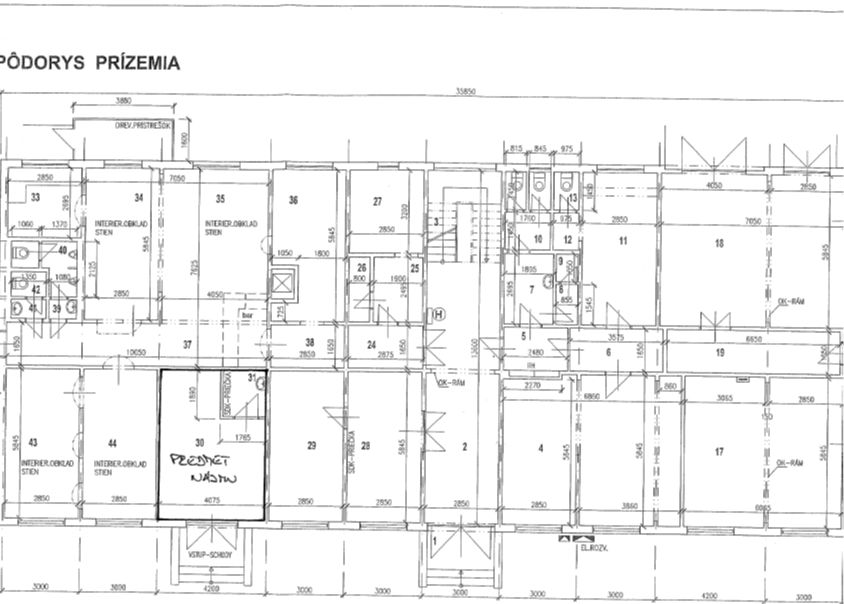 Príloha č.3ZMLUVA  O NÁJME NEBYTOVÝCH PRIESTOROV č.    /2022 (ďalej len „zmluva“)uzavretá podľa zák. č. 116/1990 Zb. o nájme a podnájme nebytových priestorov v znení neskorších predpisovm e d z iPrenajímateľom:		Mestská časť Bratislava - Devínska Nová Ves				Novoveská 17/A, 843 10 Bratislava 				Štatutárny orgán: Dárius Krajčír – starosta				IČO : 00 603 392				DIČ : 2020919109				IBAN:  SK31 0200 0000 0000 0162 4042				(ďalej len „prenajímateľ“)aNájomcom:                        	Názov:	Sídlo: 	IČO: 	Oprávnená osoba:	IBAN: 					(ďalej len „nájomca“)(prenajímateľ a nájomca ďalej spolu len „zmluvné strany“)Čl.  IPredmet zmluvy a účel nájmu  Predmetom zmluvy je prenájom nebytových priestorov, v projekte zamerania skutkového stavu označené ako miestnosti č.30, 31 o výmere 23,40 m², nachádzajúce sa na prízemí stavby - objekt Viacúčelového zariadenia na ulici Š. Králika 1 v Devínskej Novej Vsi, súpisné č. 6275, vedenej na LV č. 1, ležiacej na parcele reg. „C“ KN, parc. č. 2878/80 o výmere 784 m2, druh pozemku: zastavaná plocha a nádvorie, vedená na LV č. 1723 Okresným úradom Bratislava, katastrálnym odborom pre okres Bratislava IV, obec BA-m.č. DEVÍNSKA NOVÁ VES, katastrálne územie Devínska Nová Ves. Prenajímateľ je správcom budovy a pozemku, na ktorom je postavená stavba, v ktorej je nebytový priestor umiestnený, ktorý je vo vlastníctve hlavného mesta Slovenskej republiky Bratislavy (ďalej ako „nebytový priestor“).   Za podmienok dohodnutých v tejto zmluve prenajímateľ prenecháva za odplatu na dohodnutý účel nájomcovi do dočasného užívania nebytový priestor  uvedený v čl. I ods. 1 zmluvy, ktorého umiestnenie je vyznačené v situačnom nákrese, ktorý tvorí Prílohu č. 2 tejto Zmluvy (ďalej ako „predmet nájmu“).  Nájomca sa zaväzuje, že bude predmet nájmu užívať výlučne na dohodnutý účel, ktorým je prevádzka obchodu a služieb a zaväzuje sa za predmet nájmu platiť dohodnuté nájomné podľa článku II tejto zmluvy.  Prenajímateľ udelí nájomcovi súhlas na povolenie zmeny v užívaní stavby v súlade s ustanovením § 85 zákona č. 50/1976 Zb. o územnom plánovaní a stavebnom poriadku (stavebný zákon) v znení neskorších predpisov výlučne za účelom ................................................................................................................... Nájomca sa zaväzuje, že nebude využívať predmet nájmu v rozpore s kolaudačným rozhodnutím vydaným na predmet nájmu príslušným stavebným úradom. Porušenie tohto ustanovenia Zmluvy zo strany nájomcu sa považuje za hrubé porušenie zmluvných povinností.  Čl. IIVýška, spôsob platenia a splatnosť úhrady za nájom a za služby spojené s predmetom nájmuNájomné je stanovené dohodou vo výške .................. €/m2/ročne, kde ročný nájom predstavuje  pri výmere 23,40 m2 čiastku v celkovej výške ................€. Úhrada nájomného bude vykonávaná mesačne (prenajímateľ nie je platcom DPH). Mesačná úhrada za nájom vo výške  ....................€ je splatná do 15. dňa daného kalendárneho mesiaca a nájomca je povinný na základe tejto zmluvy uskutočňovať úhrady mesačného nájomného v určenej lehote v prospech účtu prenajímateľa uvedeného v záhlaví tejto zmluvy. V cene nájmu nie sú zahrnuté poplatky za služby spojené s užívaním predmetu nájmu.   Nájomca bude uhrádzať platbu zálohy za služby spojené s užívaním predmetu nájmu mesačne vo výške 60,00 €, splatnú do 15. dňa daného kalendárneho mesiaca v prospech účtu prenajímateľa uvedeného v záhlaví tejto zmluvy. Služby spojené s užívaním predmetu nájmu tvoria náklady na el. energiu, vodné a stočné, teplú vodu, vykurovanie, zrážkovú vodu a upratovanie. Zálohový predpis za služby spojené s užívaním predmetu nájmu:      Mesačná záloha celkom      				                       60,00 EUR   Náklady za služby spojené s užívaním predmetu nájmu za príslušný kalendárny rok budú nájomcovi vyúčtované v termíne do 30.06. nasledujúceho roka. V prípade, ak po vyúčtovaní zálohových platieb vznikne nedoplatok za predmetné služby, je nájomca povinný tento nedoplatok bezodkladne po jeho oznámení prenajímateľom uhradiť na účet prenajímateľa uvedený v záhlaví tejto zmluvy. Prípadný preplatok z vyúčtovania vráti prenajímateľ bez zbytočného odkladu na účet nájomcu uvedený v záhlaví tejto zmluvy.  Nájomca je povinný uhradiť na účet prenajímateľa uvedený v záhlaví tejto Zmluvy do 7 dní od prevzatia nebytového priestoru 3-mesačné vádium vo výške 3-mesačného nájomného. Prenajímateľ má právo použiť vádium na úhradu škôd a nedoplatkov na nájomnom a službách spojených s užívaním predmetu nájmu a na krytie všetkých finančných nárokov prenajímateľa majúcich pôvod v tejto Zmluve, s ktorými je nájomca v omeškaní alebo na krytie ktorých udelil prenajímateľovi súhlas v tejto Zmluve. Započítaním akejkoľvek úhrady po lehote splatnosti nie sú dotknuté ostatné ustanovenia tejto Zmluvy. Nájomca k použitiu vádia na tento účel udeľuje prenajímateľovi výslovný súhlas. V prípade, že výška vádia počas trvania nájomného vzťahu klesne pod sumu uvedenú prvej vete tohto odseku Zmluvy, z dôvodu jej použitia prenajímateľom v súlade s účelom vymedzeným v Zmluve, je nájomca toto povinný doplniť na základe výzvy prenajímateľa do výšky podľa prvej vety tohto odseku Zmluvy, a to do 15. dňa mesiaca, nasledujúcom po kalendárnom mesiaci, za ktorý bola zábezpeka použitá. Suma vo výške vádia nebude v prospech nájomcu akýmkoľvek spôsobom úročená.  Po skončení nájmu je prenajímateľ povinný vádium alebo jeho nespotrebovanú časť poukázať nájomcovi v prípade, že na predmete nájmu nevznikla škoda, alebo nebolo použité v súlade s bodom 6 tohto článku Zmluvy, a to do 15 dní od skončenia nájmu.   V službách spojených s predmetom nájmu nie sú zahrnuté náklady spojené s odvozom a likvidáciou odpadkov. Nájomca je povinný prihlásiť sa na odvoz a likvidáciu odpadkov; túto službu bude nájomca uhrádzať priamo dodávateľovi.Nájomca si hradí náklady za telefón, poistenie vecí a zariadení vnesených do predmetu nájmu, bezpečnostnú službu a akékoľvek ďalšie, v bode 4 tohto Čl. neuvedené služby.  Ak nájomca  neuhradí nájomné a/alebo zálohu za služby spojené s užívaním predmetu nájmu a/alebo nedoplatok z ročného vyúčtovania nákladov za služby spojené s užívaním predmetu nájmu a/alebo vádium vo výške 3-mesčného nájomného, a/alebo nedoplní vádium do výšky podľa čl. II ods. 6 Zmluvy a/alebo akúkoľvek platbu vyplývajúcu z tejto Zmluvy, v lehote ich splatnosti, je prenajímateľ oprávnený požadovať od nájomcu zmluvnú pokutu vo výške 0,05 % z dlžnej sumy za každý i začatý deň omeškania; týmto nie je dotknutý nárok prenajímateľa na náhradu škody v rozsahu, v akom nie je krytá zmluvnou pokutou.V prípade, že nájomca pri platbe neuvedie obdobie, za ktoré sa úhrada platí, alebo uvedie obdobie, ktoré už bolo uhradené, alebo ak z úhrady nebude zrejmé, za ktoré obdobie nájomca úhradu poukazuje, je obdobie, ktoré bude úhradou pokryté, oprávnený určiť prenajímateľ sám, prenajímateľ spravidla pokryje najstaršiu splatnú pohľadávku.Zmluvné strany sa dohodli, že prenajímateľ je oprávnený jednostranne zmeniť nájomné    a výšku platieb za služby spojené s užívaním predmetu nájmu v nasledovných prípadoch:o mieru inflácie vyhlásenej Štatistickým úradom SR za predchádzajúci rok, a to raz  ročne vždy k 1.4. príslušného roka,ak dôjde k zvýšeniu sadzby nájomného, schválenej uznesením Miestneho zastupiteľstva mestskej časti Bratislava-Devínska Nová Ves,ak dôjde k zmene výšky mesačných zálohových platieb za služby spojené s užívaním predmetu nájmu na základe vyúčtovania za predchádzajúce obdobie,       nájomca výslovne súhlasí s právom prenajímateľa jednostranne zvýšiť nájomné a zálohy za služby spojené s užívaním predmetu nájmu podľa tohto odseku. Zmenu výšky nájomného a zálohy za služby spojené s užívaním predmetu nájmu prenajímateľ nájomcovi písomne oznámi.V prípade, ak ku dňu skončenia nájmu nie je možné predložiť vyúčtovania jednotlivých dodávateľov služieb spojených s užívaním predmetu nájmu, je prenajímateľ oprávnený vyúčtovať  nájomcovi spotrebu služieb podľa jednotkových cien známych v čase skončenia nájmu, inak cien známych z posledných vyúčtovaní dodávateľmi s prihliadnutím na uhradené zálohové platby.Čl. IIIVznik, doba a ukončenie nájmuNájomný pomer sa uzatvára na dobu neurčitú od 01.11.2022.Nájomný pomer sa ukončuje:písomným odstúpením  od  zmluvy z dôvodov uvedených v ods. 6. a 7 tohto článku. zmluvy, pričom účinky odstúpenia nastávajú dňom jeho doručenia zmluvnej strane,písomnou dohodou zmluvných strán ku dňu uvedenému v dohode, alebovýpoveďou ktorejkoľvek zo zmluvných strán bez uvedenia dôvodu,výpoveďou z dôvodu podľa článku III ods. 4 a 5 zmluvy; výpovedná lehota je 1 mesiac a začína plynúť od prvého dňa mesiaca nasledujúceho po doručení výpovede.Pokiaľ sa nájomný pomer ukončuje z dôvodu podľa čl. III ods. 2.3 zmluvy, výpovedná lehota je 3 mesiace a začína plynúť od prvého dňa mesiaca nasledujúceho po doručení výpovede.Prenajímateľ je oprávnený písomne vypovedať Zmluvu z nasledovných dôvodov:ak nájomca napriek písomnej výzve užíva predmet nájmu takým spôsobom, že prenajímateľovi vzniká škoda alebo mu hrozí značná škoda,ak na predmete nájmu vykonáva bez súhlasu prenajímateľa zmeny, v dôsledku     ktorých prenajímateľovi vzniká škoda alebo mu hrozí značná škoda,ak je potrebné vykonať rekonštrukciu, stavebné úpravy alebo opravy predmetu nájmu, alebo stavby v ktorom sa predmet nájmu nachádza, ktoré bránia užívaniu predmetu nájmu nájomcom,ak nájomca alebo osoby ktoré s ním užívajú predmet nájmu, napriek písomnému upozorneniu hrubo porušujú pokoj alebo poriadok v predmete nájmu alebo stavbe, v ktorom sa predmet nájmu nachádza, alebo porušujú verejný poriadok, ak nájomca prenechá predmet nájmu alebo jeho časť do podnájmu tretej osobe bez súhlasu prenajímateľa,ak nájomca o viac ako 20 dní mešká s platením nájomného alebo úhrad za služby, ktorých poskytovanie je spojené s nájom,ak nájomca užíva predmet nájmu v rozpore s kolaudačným rozhodnutím,z dôvodu hrubého porušenia zmluvných povinností uvedených v tejto Zmluve,z iných dôvodov výslovne uvedených v tejto zmluve.Nájomca je oprávnený písomne vypovedať zmluvu, ak je predmet nájmu v stave nespôsobilom na obvyklé užívanie.Prenajímateľ je oprávnený od zmluvy odstúpiť z nasledovných dôvodov:ak nájomca neprevezme predmet nájmu do 10 kalendárnych dní od začiatku nájomného vzťahu podľa ods. 1 tohto článku zmluvy,ak nájomca napriek písomnej výzve užíva predmet nájmu takým spôsobom, že prenajímateľovi vzniká škoda alebo mu hrozí značná škoda,ak na predmete nájmu vykonáva bez súhlasu prenajímateľa zmeny, v dôsledku ktorých prenajímateľovi vzniká škoda alebo mu hrozí značná škoda, 	ak nájomca hrubo porušuje napriek písomnému upozorneniu verejný poriadok,z iných dôvodov výslovne uvedených v tejto zmluve.Nájomca je oprávnený od zmluvy odstúpiť, ak je predmet nájmu v stave nespôsobilom na dohodnuté užívanie.Odstúpenie je účinné dňom doručenia oznámenia o odstúpení od zmluvy druhej zmluvnej strane. V prípade ukončenia zmluvy z dôvodu podľa čl. III ods. 2.1 Zmluvy je nájomca povinný vypratať predmet nájmu do 5 kalendárnych dní odo dňa doručenia odstúpenia od zmluvy a odovzdať ho v stave, v akom ho prevzal s prihliadnutím na obvyklé opotrebenie. Nájomca je povinný nahradiť škodu, ktorá prenajímateľovi z dôvodu odstúpenia od zmluvy vznikla.V prípade ukončenia Zmluvy z dôvodu podľa čl. III ods. 2.2, 2.3 a 2.4 Zmluvy, je nájomca povinný vypratať predmet nájmu najneskôr do 10 pracovných dní od ukončenia Zmluvy a odovzdať ho v stave, v akom ho prevzal, s prihliadnutím na obvyklé opotrebenie; prenajímateľ nie je oprávnený prevádzkovať v predmete nájmu svoju činnosť, ale táto lehota mu je poskytnutá výlučne na účely vypratania predmetu nájmu.Nárok prenajímateľa na úhradu nákladov na služby spojené s užívaním predmetu nájmu za čas plynutia výpovednej doby nie je výpoveďou dotknutý. V prípade odstúpenia od zmluvy má prenajímateľ nárok na alikvotnú časť mesačných nákladov na služby spojené s užívaním predmetu nájmu do dňa účinného odstúpenia.Nájomca v prípade ukončenia zmluvného vzťahu výpoveďou alebo odstúpením od zmluvy nemá nárok na vrátenie zaplateného nájomného.Čl. IVPráva a povinnosti prenajímateľa Prenajímateľ vyhlasuje nájomcovi, že predmet nájmu je spôsobilý na jeho užívanie.Prenajímateľ je povinný odovzdať nájomcovi predmet nájmu v stave spôsobilom na jeho obvyklé užívanie a v tomto stave ho na svoje náklady udržiavať. Prenajímateľ sa zaväzuje zabezpečovať riadne plnenie služieb spojených s užívaním predmetu nájmu. Prenajímateľ nezodpovedá nájomcovi za výpadok dodávky služieb spojených s užívaním predmetu nájmu, pokiaľ takýto stav nezavinil. Nájomca nemá právo si z takéhoto titulu nárokovať náhradu škody alebo zľavu na nájomnom. V prípade, že nájomca neuhradí nájomné a/alebo zálohovú platbu za služby spojené s užívaním predmetu nájmu a/alebo nedoplatok z ročného vyúčtovania za služby spojené s užívaním predmetu nájmu v stanovenej lehote, nie je prenajímateľ povinný k zabezpečovaniu riadneho plnenia služieb spojených s užívaním predmetu nájmu. V takomto prípade nemá nájomca nárok na náhradu škody od prenajímateľa, ktorá mu v súvislosti s neposkytovaním služieb spojených s užívaním predmetu nájmu vznikne.Prenajímateľ je počas trvania nájmu oprávnený vykonávať potrebnú kontrolu predmetu nájmu v sprievode nájomcom poverenej osoby, ak o to prenajímateľ vopred požiada, a ak sa požadovaná kontrola uskutoční v obvyklej prevádzkovej dobe nájomcu.Prenajímateľ nezodpovedá za akékoľvek poistné udalosti vzniknuté na veciach a zariadeniach nachádzajúcich sa v predmete nájmu a za škodu na zdraví spôsobenú osobám, ktoré sa v predmete nájmu nachádzajú so súhlasom alebo vedomím nájomcu.Prenajímateľ sa zaväzuje v zmysle právnych predpisov vykonávať kontroly bleskozvodov.Revízie, prehliadky, skúšky a kontroly vyhradených technických zariadení v spoločných priestoroch budovy, v ktorej sa predmet nájmu nachádza, zabezpečuje prenajímateľ. Prenajímateľ je povinný pri odovzdaní predmetu nájmu predložiť nájomcovi príslušné platné revízne správy spoločných priestorov.Prenajímateľ je povinný vypracovať v spoločných priestoroch evakuačný plán, požiarnopoplachové smernice a zabezpečiť cvičný požiarny poplach.Čl. VPráva a povinnosti nájomcuNájomca je povinný platiť prenajímateľovi nájomné a zálohy na služby spojené s užívaním predmetu nájmu za podmienok uvedených v článku II. tejto zmluvy.Nájomca je povinný užívať predmet nájmu len na dohodnutý účel uvedený v článku I. tejto zmluvy.Nájomca sa zaväzuje umožniť prenajímateľovi vykonať kontrolu predmetu nájmu v súlade s článkom IV. ods. 5 tejto zmluvy a na vykonanie kontroly poskytnúť prenajímateľovi všetku súčinnosť.Nájomca je povinný udržiavať predmet nájmu v stave, v akom ho prevzal s prihliadnutím na obvyklé opotrebenie. Nájomca je povinný uhrádzať náklady spojené s obvyklým udržiavaním a drobnými opravami predmetu nájmu bez nároku na ich kompenzáciu od prenajímateľa. Zmluvné strany sa dohodli, že pre posúdenie, čo sa rozumie drobnými opravami a bežnou údržbou, sa podporne použijú ustanovenia nariadenia vlády SR č. 87/1995 Z.z., ktorým sa vykonávajú niektoré ustanovenia Občianskeho zákonníka. Za drobné opravy a bežnú údržbu sa budú považovať i opravy a údržby neuvedené v nariadení vlády, pokiaľ jednorazový náklad na ich vykonanie nepresiahne čiastku 100,-EUR.Nájomca sa zväzuje bezodkladne oznamovať prenajímateľovi potrebu opráv, a v prípade ak nehrozí bezprostredná škoda na predmete nájmu alebo na bytovom dome v ktorom sa predmet nájmu nachádza, najneskôr do 2 (slovom: dvoch) dní odo dňa kedy zistil vadu, ktorú má urobiť prenajímateľ na svoje náklady, a umožniť mu vykonanie potrebných opatrení. V prípade nesplnenia si týchto povinností zodpovedá nájomca za škodu, ktorá v dôsledku toho vznikne prenajímateľovi.Nájomca môže vykonať akékoľvek stavebné úpravy a opravy predmetu nájmu len na základe predchádzajúceho písomného súhlasu prenajímateľa a na vlastné náklady. Nájomca má nárok na úhradu takto vzniknutých nákladov alebo ich časti len po dohode a s písomným súhlasom prenajímateľa. V prípade, že Nájomca bude vykonávať stavebné úpravy a opravy spadajúce pod jurisdikciu stavebného zákona,  Nájomca zodpovedá za zabezpečenie všetkých náležitostí v zmysle stavebného zákona a ďalších osobitných predpisov, pričom je povinný odovzdať Prenajímateľovi projekt skutočného vyhotovenia v elektronickej forme na CD alebo DVD nosiči vo formáte PDF – textovú aj výkresovú časť a fotokópiu právoplatného stavebného povolenia (v prípade ohlásenia vyjadrenie stavebného úradu)  a právoplatného kolaudačného rozhodnutia do 15 dní od ukončenia konania (napr. právoplatnosti týchto dokladov a povolení).Nájomca z hľadiska bezpečnosti a ochrany zdravia pri práci zodpovedá za zabezpečenie a vykonávanie povinností vyplývajúcich zo zákona č. 124/2006 Z.z. o bezpečnosti a ochrane zdravia pri práci v znení neskorších predpisov a ďalších predpisov na úseku BOZP,  zo zákona č. 355/2007 Z.z. o ochrane, podpore a rozvoji verejného zdravia a o zmene a doplnení niektorých zákonov v znení neskorších predpisov a ďalších predpisov na úseku verejného zdravia a to najmä:dodržiavať všeobecné zásady prevencie a základné podmienky na zaistenie bezpečnosti a ochrany zdravia pri práci v užívaných priestoroch,plniť všeobecné povinnosti nájomcu  v záujme zaistenia bezpečnosti a ochrany zdravia pri práci (napr. zabezpečiť školenia, osobné ochranné pracovné prostriedky a vhodné technologické postupy), a verejného zdravotníctva,zodpovednosť za stav bezpečnosti a ochrany zdravia pri práci vrátane stavu bezpečnosti technických zariadení povereným zodpovedným vedúcim,dodržiavať v rámci objektu vydaný zákaz fajčiť, zákaz požívať  omamné látky, ako aj iné bezpečnostné značenie.Nájomca z hľadiska ochrany pred požiarmi v celom rozsahu zodpovedá za plnenie úloh vyplývajúcich zo zákona č. 314/2001 Z.z. o ochrane pred požiarmi v znení neskorších predpisov, jeho vykonávacích predpisov ako aj osobitných predpisov na úseku ochrany pred požiarmi a je na vlastné náklady povinný najmä:zabezpečovať ochranu pred požiarmi v užívaných priestoroch, najmä pri činnostiach spojených so zvýšeným nebezpečenstvom vzniku požiaru; tieto nahlasovať vždy správcovi objektu,požiarne zariadenia používať len k účelom na to určeným (napr. likvidácia požiaru), v prípade poškodenia alebo odcudzenia nájomca zodpovedá za zverený majetok a je povinný ho nahradiť na svoje náklady,zabezpečiť operatívne a bezproblémové sprístupnenie priestorov v prípade vzniku požiaru a to aj v mimopracovnom čase,umožniť vykonanie preventívnych protipožiarnych kontrol.Nájomca sa zaväzuje, že na vlastné náklady zabezpečí plnenie i ďalších povinností okrem uvedených v tomto článku na úseku ochrany pred požiarmi, na úseku bezpečnosti a ochrany zdravia pri práci, na úseku ochrany zdravia ľudí, ako aj na úseku prevádzkovania vyhradených technických zariadení.Nájomca nie je oprávnený prenechať predmet nájmu alebo jeho časť do ďalšieho podnájmu alebo dispozície tretej osobe, ani previesť všetky alebo niektoré svoje práva alebo záväzky z tejto zmluvy na tretiu osobu bez predchádzajúceho písomného súhlasu prenajímateľa.Nájomca berie na vedomie, že veci a zariadenia vnesené do predmetu nájmu nie sú poistené; nájomca má možnosť na vlastné náklady uzavrieť s príslušnou poisťovňou poistnú zmluvu na veci a zariadenia, ktoré sa v predmete nájmu nachádzajú.Nájomca zodpovedá za prípadné škody alebo poškodenie vzniknuté pri nesprávnom užívaní predmetu nájmu, jeho príslušenstva a spoločných priestorov a za škody spôsobené neplnením zákonných, alebo zmluvných povinností, a to i v prípade, ak škoda bola spôsobená treťou osobou, ktorej umožnil prístup do predmetu nájmu. Nájomca zodpovedá i za škodu, ktorá vznikne na majetku tretích osôb, ktorú spôsobí sám alebo ktorá bola spôsobená tretími osobami, ktorým umožnil prístup k predmetu nájmu. V prípade porušenia tejto povinnosti je nájomca povinný uviesť predmet nájmu, jeho príslušenstvo a spoločné priestory do pôvodného stavu, najneskôr do 15 dní od upovedomenia prenajímateľa. V prípade, ak nájomca nesplní povinnosť v lehote podľa predchádzajúcej vety, je prenajímateľ oprávnený uviesť predmet nájmu, jeho príslušenstvo a spoločné priestory do pôvodného stavu sám a to na náklady nájomcu, bez potreby splnenia podmienok podľa článku IV ods. 5 Zmluvy. Nájomca sa zaväzuje zabezpečiť  v súlade s platnými právnymi predpismi pravidelné vykonávanie odborných prehliadok a odborných skúšok vyhradených technických zariadení na predmete nájmu v súlade s platnou legislatívou a správy z týchto revízií predkladať prenajímateľovi do dvoch týždňov od ich obdŕžania. Zistené závady, uvedené v týchto správach, je povinný nájomca odstrániť na vlastné náklady v primeranej lehote.  Prípadné sankcie a pokuty uložené príslušnými orgánmi pre nesplnenie povinností podľa tejto zmluvy a všeobecne záväzných právnych predpisov najmä za nevykonanie predpísaných kontrol, skúšok a  prehliadok, za neodstránenie nedostatkov a závad zistených pri týchto kontrolách, skúškach a  prehliadkach na predmete nájmu, alebo pre ďalšie porušenia všeobecne záväzných právnych predpisov, uložené prenajímateľovi za porušenie alebo zavinenie nájomcu uhradí nájomca v lehote uvedenej v právoplatnom rozhodnutí o uložení sankcie alebo pokuty. Za týmto účelom prenajímateľ bezodkladne vyzve nájomcu na úhradu pokuty. V prípade, že na základe správy o odbornej prehliadke a skúške, alebo správy z kontroly sa predmet nájmu stane nespôsobilým na dohodnuté užívanie a hrozí škoda na majetku alebo zdraví a nájomca nepodnikne potrebnú nápravu v primeranej lehote,   nesie v plnom rozsahu  zodpovednosť za škodu na majetku a zdraví osôb nachádzajúcich sa v predmete nájmu. Uvedené konanie je hrubým porušením tejto zmluvy a prenajímateľ je oprávnený odstúpiť od zmluvy. Nájomca je povinný predkladať prenajímateľovi kópie správ o odborných prehliadkach, skúškach, a kontrolách týkajúce sa predmetu nájmu. Nesplnenie povinnosti predkladať prenajímateľovi tieto doklady v zmysle platných právnych predpisov je hrubým porušením tejto zmluvy.Nájomca je oprávnený vybaviť predmet nájmu prostriedkami ochrany proti neoprávnenému vniknutiu osôb do prenajatých priestorov /elektronická ochrana, mreže a pod./Bez súhlasu prenajímateľa nemôže nájomca zabrať ďalšie priestory v objekte /chodby a pod./Nájomca nemôže na predmet nájmu zriadiť záložné právo, alebo tento inak zaťažiť. Nájomca je oprávnený označiť predmet nájmu obchodným menom vo forme informačnej tabule, ktorú umiestni v mieste na to určenom prenajímateľom a je povinný splniť si oznamovaciu povinnosť týkajúcu sa otváracích hodín na miestom úrade MČ DNV v súlade s platnými všeobecne záväznými nariadeniami miestneho zastupiteľstva mestskej časti Bratislava – Devínska Nová Ves. Pred predmetom nájmu a v predmete nájmu je nájomca povinný udržiavať čistotu a poriadok a dodržiavať prevádzkový poriadok objektu Viacúčelového zariadenia.Nájomca sa zaväzuje dodržiavať prevádzkovú dobu v súlade s platnými všeobecne záväznými nariadeniami mestskej časti Bratislava – Devínska Nová Ves.V prípade porušenia ktoréhokoľvek bodu tohto Článku sa nájomca zaväzuje uhradiť prenajímateľovi zmluvnú pokutu vo výške 0,05% zo sumy ročného nájomného za každý i začatý deň omeškania. Náhrada škody sa do výšky zmluvnej pokuty nezapočítava a právo na náhradu škody týmto ustanovením nie je dotknuté.Čl. VIOdovzdanie a prevzatie predmetu nájmuOdovzdanie predmetu nájmu sa uskutoční formou odovzdávacieho protokolu, ktorý zmluvné strany podpíšu.Nájomca po ukončení nájomného vzťahu odovzdá nebytový priestor v stave  v akom ho prevzal, s prihliadnutím na obvyklé opotrebenie spôsobené  riadnym  užívaním a zmenami vykonanými so súhlasom prenajímateľa a to najneskôr v posledný deň nájmu, pokiaľ sa s prenajímateľom nedohodne inak.Riadnym odovzdaním predmetu nájmu sa okrem iného rozumie odovzdanie všetkých kľúčov od predmetu nájmu. V prípade neodovzdania všetkých kľúčov je prenajímateľ oprávnený vymeniť zámky na náklady nájomcu. Prenajímateľ je oprávnený použiť vádium podľa čl. II ods. 6 na úhradu nákladov spojených s výmenou zámkov, s čím nájomca výslovne súhlasí.Ak nájomca neodstráni závady alebo poškodenia predmetu nájmu, ktoré je povinný odstrániť najneskôr do dňa ukončenia nájmu, vyhotoví sa dohoda o spôsobe náhrady škody.Ak nájomca predmet nájmu nevyprace alebo neodovzdá prenajímateľovi ani v lehote podľa čl. III ods. 9 a 10 zmluvy, je prenajímateľ oprávnený na účely zabezpečenia pohľadávok zadržať hnuteľné veci nájomcu nachádzajúce sa v predmete nájmu. Veci nájomcu je prenajímateľ oprávnený uložiť do úschovy a ak o ne nájomca neprejaví záujem do 3 mesiacov alebo ak v tejto lehote nájomca neprevezme povinnosť platiť úschovné, prenajímateľ je oprávnený veci nájomcu predať za obvyklú cenu. Prenajímateľ je oprávnený použiť vádium podľa čl. II ods. 6 na úhradu nákladov spojených s vyprataním, uskladnením a predajom predmetov podľa tohto článku Zmluvy, s čím nájomca výslovne súhlasí. Prenajímateľ má nárok na náhradu nákladov spojených s predajom. Po uspokojení všetkých svojich nárokov prenajímateľ zvyšnú časť sumy utŕženej za predaj jeho vecí vydá nájomcovi, len čo ho o to požiada.Za každý deň omeškania s odovzdaním predmetu nájmu po skončení nájmu podľa tejto Zmluvy je nájomca povinný zaplatiť prenajímateľovi zmluvnú pokutu vo výške 0,05% zo sumy ročného nájomného za každý i začatý deň porušenia povinnosti. Náhrada škody sa do výšky zmluvnej pokuty nezapočítava a právo na náhradu škody týmto ustanovením nie je dotknuté.Prenajímateľ je oprávnený odkúpiť zhodnotenia vykonané nájomcom na predmete nájmu počas trvania nájomného vzťahu vo výške 1,- EUR.O odovzdaní predmetu nájmu  po jeho skončení vyhotoví prenajímateľ protokol o prevzatí predmetu nájmu, ktorý zmluvné strany podpíšu. Súčasťou  protokolu o prevzatí predmetu nájmu vyhotoveného po skončení nájmu  je dohoda o spôsobe náhrady škody podľa ods. 3 tohto článku zmluvy, ak škoda bola spôsobená.Čl.  VIIPrechodné a záverečné ustanoveniaPokiaľ nie je touto zmluvou dohodnuté inak, platia pre nájom nebytových priestorov príslušné ustanovenia zákona č. 116/1990 Zb.. o nájme a podnájme nebytových priestorov v znení neskorších predpisov, Občianskeho zákonníka a iných všeobecne záväzných právnych predpisov SR, ktoré upravujú právne vzťahy vzniknuté podľa tejto zmluvy.Ak sa preukáže, že niektoré z ustanovení tejto zmluvy je neplatné alebo sa stane neúčinným, takáto neplatnosť alebo neúčinnosť nemá za následok neplatnosť alebo neúčinnosť ďalších ustanovení zmluvy alebo zmluvy  samotnej. V takýchto prípadoch sa zmluvné strany zaväzujú nahradiť takéto ustanovenie novým znením tak, aby bol zachovaný účel sledovaný uzavretím zmluvy a tento bol v súlade so všeobecne záväznými právnymi predpismi. Do prijatia nového znenia dotknutého ustanovenia sa pre daný vzťah použijú také ustanovenia zákona, ktoré ho upravujú najbližšie. Zmluva o nájme je vyhotovená v 3 (troch) rovnopisoch, z ktorých prenajímateľ dostane 2 (dve) a nájomca 1 (jedno) jej vyhotovenia.Ustanovenia tejto zmluvy je možné meniť len na základe dohody zmluvných strán formou písomného dodatku k  zmluve s výnimkou uvedenou v čl. II ods. 10 tejto zmluvy, kedy sa dodatok k zmluve nevyhotoví.Zmluvné strany prehlasujú, že si túto zmluvu pred jej podpisom prečítali, že bola uzatvorená po vzájomnom prerokovaní podľa ich slobodnej vôle, určite, vážne, nie v tiesni a ani za nápadne nevýhodných podmienok.Zmluvné strany sa dohodli, že bez zbytočného odkladu oznámia druhej zmluvnej strane  akékoľvek zmeny v údajoch uvedených v tejto zmluve, najmä zmenu adresy, obchodného mena, právnej formy podnikania, bankového spojenia, a pod.Zmluva sa uzatvára na základe podmienok Obchodnej verejnej súťaže schválených Miestnym zastupiteľstvom mestskej časti Bratislava - Devínska Nová Ves uznesením UMZ č. /9/2022 na svojom zasadnutí dňa 21.09.2022 v súlade s § 9a zákona č. 138/1991 Zb. o majetku obcí v znení neskorších predpisov.Zmluvné strany sa dohodli, že povinnosť doručiť písomnosť podľa zmluvy sa považuje v konkrétnom prípade za splnenú dňom prevzatia písomnosti alebo odmietnutím túto písomnosť prevziať. Ak sa v prípade doručovania prostredníctvom poštového podniku vráti doručovaná zásielka ako nedoručená alebo nedoručiteľná z akéhokoľvek dôvodu, považuje sa takáto zásielka za doručenú dňom jej  vrátenia  adresátovi. Účinky doručenia nastanú aj vtedy, ak príjemca písomnosť v odbernej lehote nevyzdvihne alebo jej prevzatie zmarí; v tomto prípade sa zásielka považuje za doručenú dňom jej vrátenia adresátovi. Pre doručovanie je rozhodná adresa zmluvných  strán  uvedená v záhlaví tejto zmluvy alebo iná adresa, ak bola druhej zmluvnej strane písomne oznámená. Súčasťou zmluvy je:   	Príloha 1 - Protokol o odovzdaní nebytového priestoru. 	Príloha 2 - Situačný nákres predmetu nájmu 	Príloha 3 - Kolaudačné rozhodnutieTáto zmluva nadobúda platnosť dňom jej podpisu zo strany obidvoch zmluvných a účinnosť nasledujúci deň po dni jej zverejnenia v Centrálnom registri zmlúv vedenom Úradom vlády Slovenskej republiky v súlade s Občianskym zákonníkom. V Bratislave dňa ..............		            	 V Bratislave dňa ...............Za prenajímateľa:	Za nájomcu:_________________________                                       ________________________         Dárius Krajčír                                                                     starosta                                                                              Hlasovanie :		prítomní:11	za:11		proti: 0   	zdržal sa:0     nehlasoval: 0V Bratislave 23. septembra 2022		v.r.								v.r.   Dárius Krajčír						Ing. Mária Koprdová     starosta mestskej časti					        prednostka Miestneho úraduBratislava-Devínska Nová Ves		       		       Bratislava-Devínska Nová VesUznesenia Miestneho zastupiteľstvamestskej časti Bratislava-Devínska Nová Veszo zasadnutia dňa 21.09.2022Bod č. 13 Schválenie zámeru prenájmu nebytového priestoru o výmere 6,00 m2 v objekte Dovina pasáže na ul. M. Marečka 10 formou obchodnej verejnej súťaže a podmienky obchodnej verejnej súťaže k prenájmu nebytového priestoru UMZ č. 93/9/2022 Miestne zastupiteľstvo mestskej časti Bratislava-Devínska Nová Vess ch v a ľ u j e1. zámer prenájmu nebytového priestoru č.2 o výmere 6,00 m², nachádzajúci sa na 1. poschodí v objekte bytového domu na ulici Milana Marečka 10 v Devínskej Novej Vsi, súpisné č. 6108, postavenom na parcele reg. „C“ KN, parc. č. 2565/66 o výmere 1103 m2, druh pozemku: zastavaná plocha a nádvorie (ďalej len „nebytový priestor“). Nebytový priestor a parcela, na ktorom je postavený bytový dom v ktorom je nebytový priestor umiestnený, sú vedené Okresným úradom Bratislava, katastrálnym odborom, zapísaný na  LV č. 3398, pre okres Bratislava IV, obec Bratislava – mestská časť Devínska Nová Ves, katastrálne územie Devínska Nová Ves. Prenajímateľ je správcom nebytového priestoru a pozemku, ktorý je vo vlastníctve hlavného mesta SR Bratislava. Nájomca bude vybratý na základe podmienok obchodnej verejnej súťaže.2. podmienky "obchodnej verejnej súťaže" podľa § 9a ods. 1 písm. a) a ods. 9  zák. č. 138/1991 Zb. o majetku obcí v znení neskorších predpisov, v súlade § 281 až § 288 zák. č. 513/1991 Zb. Obchodný zákonník znení neskorších predpisov a Zásad hospodárenia s majetkom hlavného mesta SR Bratislavy zvereným do správy Mestskej časti Bratislava-Devínska Nová Ves a s majetkom vlastným na výber najvhodnejšieho návrhu na uzavretie Nájomnej zmluvy za účelom prenajatia nebytového priestoru č. 2 o výmere 6,00 m nachádzajúci sa na 1. poschodí v objekte bytového domu na ulici Milana Marečka 10 v Devínskej Novej Vsi, súpisné č. 6108, postavenom na parcele reg. „C“ KN, parc. č. 2565/66 o výmere 1103 m2, druh pozemku: zastavaná plocha a nádvorie (ďalej len „nebytový priestor“). Nebytový priestor a parcela, na ktorom je postavený bytový dom v ktorom je nebytový priestor umiestnený, sú vedené Okresným úradom Bratislava, katastrálnym odborom, zapísaný na  LV č. 3398, pre okres Bratislava IV, obec Bratislava – mestská časť Devínska Nová Ves, katastrálne územie Devínska Nová Ves. Prenajímateľ je správcom nebytového priestoru a pozemku, ktorý je vo vlastníctve hlavného mesta SR Bratislava.PODMIENKY OBCHODNEJ VEREJNEJ SÚŤAŽEI. Predmet obchodnej verejnej súťažePrenájom nehnuteľnosti - nebytový priestor č.2 o výmere 6,00 m², nachádzajúci sa na 1. poschodí v objekte bytového domu na ulici Milana Marečka 10 v Devínskej Novej Vsi, súpisné č. 6108, postavenom na parcele reg. „C“ KN, parc. č. 2565/66 o výmere 1103 m2, druh pozemku: zastavaná plocha a nádvorie (ďalej len „nebytový priestor“). Nebytový priestor a parcela, na ktorom je postavený bytový dom v ktorom je nebytový priestor umiestnený, sú vedené Okresným úradom Bratislava, katastrálnym odborom, zapísaný na  LV č. 3398, pre okres Bratislava IV, obec Bratislava – mestská časť Devínska Nová Ves, katastrálne územie Devínska Nová Ves. Prenajímateľ je správcom nebytového priestoru a pozemku, ktorý je vo vlastníctve hlavného mesta SR Bratislava.  (ďalej ako „nebytový priestor“).Prenajímateľ/vyhlasovateľ: Mestská časť Bratislava-Devínska Nová VesNovoveská 17/A843 10 BratislavaIČO: 00603392Za týchto súťažných podmienok: Prenájom nebytového priestoru je možný za účelom prevádzkovania skladových priestorovMinimálna výška nájomného za 1m²/rok v závislosti od účelu nájmu, uvedená v prílohe č.1.II. Navrhovateľ v obchodnej verejnej súťažiObchodnej verejnej súťaže sa môžu zúčastniť: právnická osoba, fyzická osoba-živnostník, fyzická osoba. III. Obsah súťažných návrhov, miesto a termín podávaniaSúťažný návrh navrhovateľa musí obsahovať: identifikácia navrhovateľa: u právnickej osoby: obchodné meno, sídlo, IČO, DIČ, IČ DPH ak bolo pridelené, registrácia, osoba oprávnená konať, telefónne číslo a e-mail. u fyzickej osoby - živnostníka: meno a priezvisko, dátum narodenia, adresa miesta podnikania, číslo živnostenského oprávnenia, IČO, DIČ, IČ DPH ak bolo pridelené, telefónne číslo a e-mail, u fyzickej osoby - nepodnikateľa: meno a priezvisko, dátum narodenia, adresa trvalého pobytu, telefónne číslo a e-mail a písomný súhlas so spracúvaním osobných údajov v zmysle zákona č. 18/2018 Z. z. o ochrane osobných údajov a o zmene a doplnení niektorých zákonov v znení neskorších predpisov čestné vyhlásenie (v prípade právnickej osoby štatutárneho zástupcu) o tom, že navrhovateľ nemá záväzky voči mestskej časti Bratislava-Devínska Nová Ves, voči hlavnému mestu SR Bratislavy, voči daňovému úradu, nedoplatky voči Sociálnej poisťovni a zdravotným poisťovniam, ponuku výšky nájomného za 1 m²/rok plochy nebytového priestoru (minimálna výška nájomného je stanovená v prílohe č.1, v závislosti od účelu nájmu), na aký účel bude nebytový priestor užívať,vyplnenú zmluvu o nájme nebytového priestoru v troch rovnopisoch a podpísanú oprávnenou osobou. Zmluva tvorí prílohu č. 3 týchto podmienok. Vyhlasovateľ si vyhradzuje právo vylúčiť z obchodnej verejnej súťaže navrhovateľa, ktorý nesplnil vyššie uvedené podmienky, nepredložil všetky požadované doklady alebo ak zistil, že predložené doklady sú neplatné alebo nepravdivé. Vyhlasovateľ si tiež vyhradzuje právo vylúčiť z obchodnej verejnej súťaže navrhovateľa, ktorý ku dňu podania návrhu nemá oprávnenie na vykonávanie činnosti (podľa obchodného, živnostenského registra alebo iného registra) na účel nájmu uvedený v podanom návrhu.Súťažné návrhy sú navrhovatelia povinní doručiť v písomnej podobe poštou alebo osobne do podateľne mestskej časti Bratislava-Devínska Nová Ves v termíne od 04.10.2022 do 19.10.2022, do 12:00 hod v zalepenej obálke s výrazným označením „Obchodná verejná súťaž – NEOTVÁRAŤ!, prenájom NP o výmere 6,00 m² na ulici Milana Marečka 10 “ s uvedením adresy mestskej časti Bratislava-Devínska Nová Ves a adresy uchádzača spolu s telefónnym číslom. Vyhodnotenie predložených ponúk bude uskutočnené dňa 24.10.2022 o 10:00 hod. Vyhodnotenie je neverejné.Súťažné návrhy nemôžu uchádzači po podaní nijako meniť ani dopĺňať. Do dňa termínu určeného na podávanie súťažných návrhov ich však môžu vziať späť a podať inú ponuku s novým termínom podania.Každý účastník môže podať iba jeden návrh na uzatvorenie zmluvy. Návrh podaný neskôr tým istým účastníkom súťaže ruší jeho predchádzajúce podané návrhy.Do súťaže nemožno zahrnúť návrhy, ktoré boli predložené po termíne určenom v týchto súťažných podmienkach ani návrhy, ktorých obsah nezodpovedá súťažným podmienkam. Takéto návrhy komisia odmietne. IV. Ďalšie podmienky vyhlasovateľaNáklady spojené s účasťou vo verejnej obchodnej súťaži si hradí navrhovateľ sám.V prípade, že úspešný navrhovateľ odstúpi od zmluvy o nájme nebytového priestoru s vyhlasovateľom súťaže do momentu nadobudnutia jej účinnosti, vyhlasovateľ môže uzavrieť zmluvu s navrhovateľom, ktorý sa pri vyhodnotení právoplatne predložených ponúk umiestnil ako ďalší v poradí.Nájomná zmluva bude uzavretá na dobu neurčitú od 01.11.2022.Nájomné a služby spojené s užívaním nebytového priestoru bude splatné mesačnou platbou. Služby (elektrina, kúrenie, voda) spojené s užívaním nebytových priestorov nie sú súčasťou nájomného. Platby za služby spojené s užívaním nebytových priestorov budú vypočítané podľa skutočnej spotreby a budú nájomcovi účtované v súlade s nájomnou zmluvou. Predpokladaná výška platieb za služby spojené s užívaním nebytových priestorov je 20,00 €/mesiac.Vyhlasovateľ si vyhradzuje právo odmietnuť všetky predložené návrhy, alebo zrušiť vyhlásenú súťaž / § 287 ods. 2 zákona č. 513/1991 Zb. Obchodný zákonník v znení neskorších predpisov /a to aj bez uvedenia dôvodu odmietnutia.V súlade s § 284 zákona č. 513/1991 Zb. Obchodný zákonník v znení neskorších predpisov bude do súťaže zahrnutý len ten návrh, ktorého obsah zodpovedá uverejneným podmienkam súťaže.Vyhlasovateľ si vyhradzuje právo podmienky súťaže meniť. V. Termíny obhliadky objektuTermín obhliadky si môžu uchádzači dohodnúť so zodpovednou osobou vyhlasovateľa p. Jozefom Ružovičom, na tel. č. 0940 605 282, prípadne na e-mailovej adrese jozef.ruzovic@mudnv.sk. Na uvedených kontaktoch možno obdržať aj bližšie informácie ohľadne súťaže alebo nájmu.VI. Kritéria hodnotenia súťažných návrhovVyhlasovateľ si vyhradzuje právo určiť víťaznú ponuku so zohľadnením:1.  Výšky ponúknutej ceny v € s DPH - váha pre hodnotenie 70%, Hodnotenie ceny za nájom ostatných ponúk sa vyjadrí ako podiel navrhovanej ceny za nájom a najvyššej navrhovanej ceny za nájom, prenásobený maximálnym počtom bodov pre uvedené kritérium. P = N/Nmax*BPričom:P = počet bodov pre kritérium č. 1N = cena nájmu hodnotenej ponukyNmax = najvyššia ponúknutá cena nájmuB = maximálny počet bodov za ponuku2.  Účel, na ktorý bude nebytový priestor prenajatý - váha pre hodnotenie 30 % (účel nájmu, ktorý plní verejnoprospešný účel, účel nájmu, ktorý plní potreby obyvateľov mestskej časti Bratislava-Devínska Nová Ves bude hodnotený vyšším počtom bodov). Hodnotenie účelu, na ktorý bude NP prenajatý sa vyjadrí ako podiel súčtu pridelených bodov hlasujúcimi členmi komisie a počtom hlasujúcich členov komisie.P = (A1+A2+A3+.....An)/nPričom:P = počet bodov pre kritérium č. 2A1, A2, A3, An = počet bodov udelený hlasujúcimi členmi komisie       n = počet hlasujúcich poslancovKaždý predložený návrh hodnotia členovia komisie samostatne s vyhodnotením kritéria. Prijatý predložený návrh hodnotí každý člen komisie individuálne. V prípade rovnosti dvoch alebo viacerých ponúk, úspešná bude tá ponuka, ktorá získala viac bodov v kritériu č. 1 (výšky ponúknutej ceny v € s DPH).VII. Vyhlásenie výsledkov súťaže, lehota na uzavretie nájomnej zmluvyVyhodnotenie verejnej obchodnej súťaže bude písomne oznámené všetkým navrhovateľom v termíne do 15 dní od vyhodnotenia súťaže. S navrhovateľom, ktorý podal víťazný návrh, bude uzavretá nájomná zmluva s účinnosťou k 01.12.2022.Príloha č.1Minimálne sadzby prenájmov nebytových priestorovPríloha č.2Nákres nebytového priestoru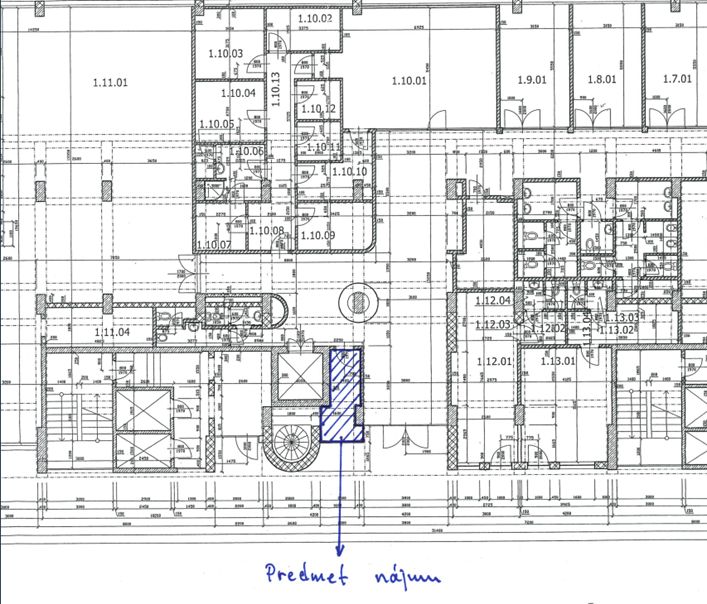 Príloha č.3ZMLUVA  O NÁJME NEBYTOVÝCH PRIESTOROV č.   /2022 (ďalej len „Zmluva“)uzavretá podľa zák. č. 116/1990 Zb. o nájme a podnájme nebytových priestorov v znení neskorších predpisov (ďalej len „Zákon“)m e d z iPrenajímateľom:		Mestská časť Bratislava-Devínska Nová Ves				Novoveská 17/A, 843 10 Bratislava 				Štatutárny orgán: Dárius Krajčír – starosta				IČO : 00 603 392				DIČ : 2020919109				IBAN:  SK31 0200 0000 0000 0162 4042				(ďalej len „prenajímateľ“)aNájomcom: 	Názov: 	Sídlo: 	IČO:  	Oprávnená osoba:  	IBAN: 					(ďalej len „nájomca“) (prenajímateľ a nájomca ďalej spolu len „zmluvné strany“)Čl.  IPredmet zmluvy a účel nájmu  Predmetom zmluvy je prenájom časti nebytového priestoru č. 2, o výmere 6,00 m² nachádzajúci sa na 1. poschodí v objekte bytového domu na ulici Milana Marečka 10 v Devínskej Novej Vsi, súpisné č. 6108, postavenom na parcele reg. „C“ KN, parc. č. 2565/66 o výmere 1103 m2, druh pozemku: zastavaná plocha a nádvorie (ďalej len „nebytový priestor“). Nebytový priestor a parcela, na ktorom je postavený bytový dom v ktorom je nebytový priestor umiestnený, sú vedené Okresným úradom Bratislava, katastrálnym odborom, zapísaný na  LV č. 3398, pre okres Bratislava IV, obec Bratislava – mestská časť Devínska Nová Ves, katastrálne územie Devínska Nová Ves. Prenajímateľ je správcom nebytového priestoru a pozemku, ktorý je vo vlastníctve hlavného mesta SR Bratislava.   Za podmienok dohodnutých v tejto zmluve prenajímateľ prenecháva za odplatu na dohodnutý účel nájomcovi do dočasného užívania nebytový priestor uvedený v čl. I ods. 1 zmluvy ktorého umiestnenie je vyznačené v situačnom nákrese, ktorý tvorí Prílohu č. 2 tejto Zmluvy (ďalej ako „predmet nájmu“).    Nájomca sa zaväzuje, že bude predmet nájmu užívať výlučne na dohodnutý účel, ktorým je prevádzka obchodu a služieb a zaväzuje sa za predmet nájmu platiť dohodnuté nájomné podľa článku II tejto zmluvy.  Prenajímateľ udelí nájomcovi súhlas na povolenie zmeny v užívaní stavby v súlade s ustanovením § 85 zákona č. 50/1976 Zb. o územnom plánovaní a stavebnom poriadku (stavebný zákon) v znení neskorších predpisov výlučne za účelom skladových priestorov. Nájomca sa zaväzuje, že nebude využívať predmet nájmu v rozpore s kolaudačným rozhodnutím vydaným na predmet nájmu príslušným stavebným úradom. Porušenie tohto ustanovenia Zmluvy zo strany nájomcu sa považuje za hrubé porušenie zmluvných povinností.  Čl. IIVýška, spôsob platenia a splatnosť úhrady za nájom a za služby spojené s predmetom nájmuNájomné je stanovené dohodou vo výške .............. €/m2/ročne, kde ročný nájom predstavuje  pri výmere 6,00 m2 čiastku v celkovej výške .................... €. Úhrada nájomného bude vykonávaná mesačne (prenajímateľ nie je platcom DPH). Mesačná úhrada za nájom vo výške ................... € je splatná do 15. dňa daného kalendárneho mesiaca a nájomca je povinný na základe tejto zmluvy uskutočňovať úhrady mesačného nájomného v určenej lehote v prospech účtu prenajímateľa uvedeného v záhlaví tejto zmluvy. V cene nájmu nie sú zahrnuté poplatky za služby spojené s užívaním predmetu nájmu.   Nájomca bude uhrádzať platbu zálohy za služby spojené s užívaním predmetu nájmu mesačne vo výške 20,00 €, splatnú do 15. dňa daného kalendárneho mesiaca v prospech účtu prenajímateľa uvedeného v záhlaví tejto zmluvy. Služby spojené s užívaním predmetu nájmu tvoria náklady na el. energiu, vodné a stočné, teplú vodu, vykurovanie, zrážkovú vodu a upratovanie. Zálohový predpis za služby spojené s užívaním predmetu nájmu:  Mesačná záloha celkom      					                    20,00 EUR   Náklady za služby spojené s užívaním predmetu nájmu za príslušný kalendárny rok budú nájomcovi vyúčtované v termíne do 30.06. nasledujúceho roka. V prípade, ak po vyúčtovaní zálohových platieb vznikne nedoplatok za predmetné služby, je nájomca povinný tento nedoplatok bezodkladne, najneskôr však do piatich pracovných dní  po jeho oznámení prenajímateľom uhradiť na účet prenajímateľa uvedený v záhlaví tejto zmluvy. Prípadný preplatok z vyúčtovania vráti prenajímateľ bez zbytočného odkladu na účet nájomcu uvedený v záhlaví tejto zmluvy.  Nájomca je povinný uhradiť na účet prenajímateľa uvedený v záhlaví tejto Zmluvy do 7 dní od prevzatia nebytového priestoru 3-mesačné vádium vo výške 3-mesačného nájomného. Prenajímateľ má právo použiť vádium na úhradu škôd a nedoplatkov na nájomnom a službách spojených s užívaním predmetu nájmu a na krytie všetkých finančných nárokov prenajímateľa majúcich pôvod v tejto Zmluve, s ktorými je nájomca v omeškaní alebo na krytie ktorých udelil prenajímateľovi súhlas v tejto Zmluve. Započítaním akejkoľvek úhrady po lehote splatnosti nie sú dotknuté ostatné ustanovenia tejto Zmluvy. Nájomca k použitiu vádia na tento účel udeľuje prenajímateľovi výslovný súhlas. V prípade, že výška vádia počas trvania nájomného vzťahu klesne pod sumu uvedenú prvej vete tohto odseku Zmluvy, z dôvodu jej použitia prenajímateľom v súlade s účelom vymedzeným v Zmluve, je nájomca toto povinný doplniť na základe výzvy prenajímateľa do výšky podľa prvej vety tohto odseku Zmluvy, a to do 15. dňa mesiaca, nasledujúcom po kalendárnom mesiaci, za ktorý bola zábezpeka použitá. Suma vo výške vádia nebude v prospech nájomcu akýmkoľvek spôsobom úročená.  Po skončení nájmu je prenajímateľ povinný vádium alebo jeho nespotrebovanú časť poukázať nájomcovi v prípade, že na predmete nájmu nevznikla škoda, alebo nebolo použité v súlade s bodom 6 tohto článku Zmluvy, a to do 15 dní od skončenia nájmu.   V službách spojených s predmetom nájmu nie sú zahrnuté náklady spojené s odvozom a likvidáciou odpadkov. Nájomca je povinný prihlásiť sa na odvoz a likvidáciu odpadov; túto službu bude nájomca uhrádzať priamo dodávateľovi.Nájomca si hradí náklady za telefón, poistenie vecí a zariadení vnesených do predmetu nájmu, bezpečnostnú službu a akékoľvek ďalšie, v bode 4 tohto Čl. neuvedené služby.Ak nájomca  neuhradí nájomné a/alebo zálohu za služby spojené s užívaním predmetu nájmu a/alebo nedoplatok z ročného vyúčtovania nákladov za služby spojené s užívaním predmetu nájmu a/alebo vádium vo výške 3-mesčného nájomného, a/alebo nedoplní vádium do výšky podľa čl. II ods. 6 Zmluvy a/alebo akúkoľvek platbu vyplývajúcu z tejto Zmluvy, v lehote ich splatnosti, je prenajímateľ oprávnený požadovať od nájomcu zmluvnú pokutu vo výške 0,05 % z dlžnej sumy za každý i začatý deň omeškania; týmto nie je dotknutý nárok prenajímateľa na náhradu škody v rozsahu, v akom nie je krytá zmluvnou pokutou.V prípade, že nájomca pri platbe neuvedie obdobie, za ktoré sa úhrada platí, alebo uvedie obdobie, ktoré už bolo uhradené, alebo ak z úhrady nebude zrejmé, za ktoré obdobie nájomca úhradu poukazuje, je obdobie, ktoré bude úhradou pokryté, oprávnený určiť prenajímateľ sám, prenajímateľ spravidla pokryje najstaršiu splatnú pohľadávku.Zmluvné strany sa dohodli, že prenajímateľ je oprávnený jednostranne zmeniť nájomné  a výšku platieb za služby spojené s užívaním predmetu nájmu v nasledovných prípadoch:o mieru inflácie vyhlásenej Štatistickým úradom SR za predchádzajúci rok, a to raz  ročne vždy k 1.4. príslušného roka,ak dôjde k zvýšeniu sadzby nájomného, schválenej uznesením Miestneho zastupiteľstva mestskej časti Bratislava-Devínska Nová Ves,ak dôjde k zmene výšky mesačných zálohových platieb za služby spojené s užívaním predmetu nájmu na základe vyúčtovania za predchádzajúce obdobie,       nájomca výslovne súhlasí s právom prenajímateľa jednostranne zvýšiť nájomné a zálohy za služby spojené s užívaním predmetu nájmu podľa tohto odseku. Zmenu výšky nájomného a zálohy za služby spojené s užívaním predmetu nájmu prenajímateľ nájomcovi písomne oznámi.V prípade, ak ku dňu skončenia nájmu nie je možné predložiť vyúčtovania jednotlivých dodávateľov služieb spojených s užívaním predmetu nájmu, je prenajímateľ oprávnený vyúčtovať  nájomcovi spotrebu služieb podľa jednotkových cien známych v čase skončenia nájmu, inak cien známych z posledných vyúčtovaní dodávateľmi s prihliadnutím na uhradené zálohové platby.Čl. IIIVznik, doba a ukončenie nájmuNájomný pomer sa uzatvára na dobu neurčitú od 01.11.2022.Nájomný pomer sa ukončuje:písomným odstúpením  od  zmluvy z dôvodov uvedených v ods. 6. a 7 tohto článku. zmluvy, pričom účinky odstúpenia nastávajú dňom jeho doručenia zmluvnej strane,písomnou dohodou zmluvných strán ku dňu uvedenému v dohode, alebovýpoveďou ktorejkoľvek zo zmluvných strán bez uvedenia dôvodu,výpoveďou z dôvodu podľa článku III ods. 4 a 5 zmluvy; výpovedná lehota je 1 mesiac a začína plynúť od prvého dňa mesiaca nasledujúceho po doručení výpovede.Pokiaľ sa nájomný pomer ukončuje z dôvodu podľa čl. III ods. 2.3 zmluvy, výpovedná lehota je 3 mesiace a začína plynúť od prvého dňa mesiaca nasledujúceho po doručení výpovede.Prenajímateľ je oprávnený písomne vypovedať Zmluvu z nasledovných dôvodov:ak nájomca napriek písomnej výzve užíva predmet nájmu takým spôsobom, že prenajímateľovi vzniká škoda alebo mu hrozí značná škoda,ak na predmete nájmu vykonáva bez súhlasu prenajímateľa zmeny, v dôsledku     ktorých prenajímateľovi vzniká škoda alebo mu hrozí značná škoda,ak je potrebné vykonať rekonštrukciu, stavebné úpravy alebo opravy predmetu nájmu, alebo stavby v ktorom sa predmet nájmu nachádza, ktoré bránia užívaniu predmetu nájmu nájomcom,ak nájomca alebo osoby ktoré s ním užívajú predmet nájmu, napriek písomnému upozorneniu hrubo porušujú pokoj alebo poriadok v predmete nájmu alebo stavbe, v ktorom sa predmet nájmu nachádza, alebo porušujú verejný poriadok, ak nájomca prenechá predmet nájmu alebo jeho časť do podnájmu tretej osobe bez súhlasu prenajímateľa,ak nájomca o viac ako 20 dní mešká s platením nájomného alebo úhrad za služby, ktorých poskytovanie je spojené s nájom,ak nájomca užíva predmet nájmu v rozpore s kolaudačným rozhodnutím,z dôvodu hrubého porušenia zmluvných povinností uvedených v tejto Zmluve,z iných dôvodov výslovne uvedených v tejto zmluve.Nájomca je oprávnený písomne vypovedať zmluvu, ak je predmet nájmu v stave nespôsobilom na obvyklé užívanie.Prenajímateľ je oprávnený od zmluvy odstúpiť z nasledovných dôvodov:ak nájomca neprevezme predmet nájmu do 10 kalendárnych dní od začiatku nájomného vzťahu podľa ods. 1 tohto článku zmluvy,ak nájomca napriek písomnej výzve užíva predmet nájmu takým spôsobom, že prenajímateľovi vzniká škoda alebo mu hrozí značná škoda,ak na predmete nájmu vykonáva bez súhlasu prenajímateľa zmeny, v dôsledku  ktorých prenajímateľovi vzniká škoda alebo mu hrozí značná škoda, ak nájomca hrubo porušuje napriek písomnému upozorneniu verejný poriadok,z iných dôvodov výslovne uvedených v tejto zmluve.Nájomca je oprávnený od zmluvy odstúpiť, ak je predmet nájmu v stave nespôsobilom na dohodnuté užívanie.Odstúpenie je účinné dňom doručenia oznámenia o odstúpení od zmluvy druhej zmluvnej strane. V prípade ukončenia zmluvy z dôvodu podľa čl. III ods. 2.1 Zmluvy je nájomca povinný vypratať predmet nájmu do 5 kalendárnych dní odo dňa doručenia odstúpenia od zmluvy a odovzdať ho v stave, v akom ho prevzal s prihliadnutím na obvyklé opotrebenie. Nájomca je povinný nahradiť škodu, ktorá prenajímateľovi z dôvodu odstúpenia od zmluvy vznikla.V prípade ukončenia Zmluvy z dôvodu podľa čl. III ods. 2.2, 2.3 a 2.4 Zmluvy, je nájomca povinný vypratať predmet nájmu najneskôr do 10 pracovných dní od ukončenia Zmluvy a odovzdať ho v stave, v akom ho prevzal, s prihliadnutím na obvyklé opotrebenie; prenajímateľ nie je oprávnený prevádzkovať v predmete nájmu svoju činnosť, ale táto lehota mu je poskytnutá výlučne na účely vypratania predmetu nájmu.Nárok prenajímateľa na úhradu nákladov na služby spojené s užívaním predmetu nájmu za čas plynutia výpovednej doby nie je výpoveďou dotknutý. V prípade odstúpenia od zmluvy má prenajímateľ nárok na alikvotnú časť mesačných nákladov na služby spojené s užívaním predmetu nájmu do dňa účinného odstúpenia.Nájomca v prípade ukončenia zmluvného vzťahu výpoveďou alebo odstúpením od zmluvy nemá nárok na vrátenie zaplateného nájomného.Čl. IVPráva a povinnosti prenajímateľaPrenajímateľ vyhlasuje nájomcovi, že predmet nájmu je spôsobilý na jeho užívanie.Prenajímateľ je povinný odovzdať nájomcovi predmet nájmu v stave spôsobilom na jeho obvyklé užívanie a v tomto stave ho na svoje náklady udržiavať. Prenajímateľ sa zaväzuje zabezpečovať riadne plnenie služieb spojených s užívaním predmetu nájmu. Prenajímateľ nezodpovedá nájomcovi za výpadok dodávky služieb spojených s užívaním predmetu nájmu, pokiaľ takýto stav nezavinil. Nájomca nemá právo si z takéhoto titulu nárokovať náhradu škody alebo zľavu na nájomnom. V prípade, že nájomca neuhradí nájomné a/alebo zálohovú platbu za služby spojené s užívaním predmetu nájmu a/alebo nedoplatok z ročného vyúčtovania za služby spojené s užívaním predmetu nájmu v stanovenej lehote, nie je prenajímateľ povinný k zabezpečovaniu riadneho plnenia služieb spojených s užívaním predmetu nájmu. V takomto prípade nemá nájomca nárok na náhradu škody od prenajímateľa, ktorá mu v súvislosti s neposkytovaním služieb spojených s užívaním predmetu nájmu vznikne.Prenajímateľ je počas trvania nájmu oprávnený vykonávať potrebnú kontrolu predmetu nájmu v sprievode nájomcom poverenej osoby, ak o to prenajímateľ vopred požiada, a ak sa požadovaná kontrola uskutoční v obvyklej prevádzkovej dobe nájomcu.Prenajímateľ nezodpovedá za akékoľvek poistné udalosti vzniknuté na veciach a zariadeniach nachádzajúcich sa v predmete nájmu a za škodu na zdraví spôsobenú osobám, ktoré sa v predmete nájmu nachádzajú so súhlasom alebo vedomím nájomcu.Prenajímateľ sa zaväzuje v zmysle právnych predpisov vykonávať kontroly bleskozvodov.Revízie, prehliadky, skúšky a kontroly vyhradených technických zariadení v spoločných priestoroch budovy, v ktorej sa predmet nájmu nachádza, zabezpečuje prenajímateľ. Prenajímateľ je povinný pri odovzdaní predmetu nájmu predložiť nájomcovi príslušné platné revízne správy spoločných priestorov.Prenajímateľ je povinný vypracovať v spoločných priestoroch evakuačný plán, požiarnopoplachové smernice a zabezpečiť cvičný požiarny poplach. Čl. VPráva a povinnosti nájomcuNájomca je povinný platiť prenajímateľovi nájomné a zálohy na služby spojené s užívaním predmetu nájmu za podmienok uvedených v článku II. tejto zmluvy.Nájomca je povinný užívať predmet nájmu len na dohodnutý účel uvedený v článku I. tejto zmluvy.Nájomca sa zaväzuje umožniť prenajímateľovi vykonať kontrolu predmetu nájmu v súlade s článkom IV. ods. 5 tejto zmluvy a na vykonanie kontroly poskytnúť prenajímateľovi všetku súčinnosť.Nájomca je povinný udržiavať predmet nájmu v stave, v akom ho prevzal s prihliadnutím na obvyklé opotrebenie. Nájomca je povinný uhrádzať náklady spojené s obvyklým udržiavaním a drobnými opravami predmetu nájmu bez nároku na ich kompenzáciu od prenajímateľa. Zmluvné strany sa dohodli, že pre posúdenie, čo sa rozumie drobnými opravami a bežnou údržbou, sa podporne použijú ustanovenia nariadenia vlády SR č. 87/1995 Z.z., ktorým sa vykonávajú niektoré ustanovenia Občianskeho zákonníka. Za drobné opravy a bežnú údržbu sa budú považovať i opravy a údržby neuvedené v nariadení vlády, pokiaľ jednorazový náklad na ich vykonanie nepresiahne čiastku 100,-EUR.Nájomca sa zväzuje bezodkladne oznamovať prenajímateľovi potrebu opráv, a v prípade ak nehrozí bezprostredná škoda na predmete nájmu alebo na bytovom dome v ktorom sa predmet nájmu nachádza, najneskôr do 2 (slovom: dvoch) dní odo dňa kedy zistil vadu, ktorú má urobiť prenajímateľ na svoje náklady, a umožniť mu vykonanie potrebných opatrení. V prípade nesplnenia si týchto povinností zodpovedá nájomca za škodu, ktorá v dôsledku toho vznikne prenajímateľovi.Nájomca môže vykonať akékoľvek stavebné úpravy a opravy predmetu nájmu len na základe predchádzajúceho písomného súhlasu prenajímateľa a na vlastné náklady. Nájomca má nárok na úhradu takto vzniknutých nákladov alebo ich časti len po dohode a s písomným súhlasom prenajímateľa. V prípade, že nájomca bude vykonávať stavebné úpravy a opravy spadajúce pod jurisdikciu stavebného zákona,  nájomca zodpovedá za zabezpečenie všetkých náležitostí v zmysle stavebného zákona a ďalších osobitných predpisov, pričom je povinný odovzdať prenajímateľovi projekt skutočného vyhotovenia v elektronickej forme na CD alebo DVD nosiči vo formáte PDF – textovú aj výkresovú časť a fotokópiu právoplatného stavebného povolenia (v prípade ohlásenia vyjadrenie stavebného úradu)  a právoplatného kolaudačného rozhodnutia do 15 dní od ukončenia konania (napr. právoplatnosti týchto dokladov a povolení).Nájomca z hľadiska bezpečnosti a ochrany zdravia pri práci zodpovedá za zabezpečenie a vykonávanie povinností vyplývajúcich zo zákona č. 124/2006 Z.z. o bezpečnosti a ochrane zdravia pri práci v znení neskorších predpisov a ďalších predpisov na úseku BOZP,  zo zákona č. 355/2007 Z.z. o ochrane, podpore a rozvoji verejného zdravia a o zmene a doplnení niektorých zákonov v znení neskorších predpisov a ďalších predpisov na úseku verejného zdravia a to najmä:dodržiavať všeobecné zásady prevencie a základné podmienky na zaistenie bezpečnosti a ochrany zdravia pri práci v užívaných priestoroch,plniť všeobecné povinnosti nájomcu  v záujme zaistenia bezpečnosti a ochrany zdravia pri práci (napr. zabezpečiť školenia, osobné ochranné pracovné prostriedky a vhodné technologické postupy), a verejného zdravotníctva,zodpovednosť za stav bezpečnosti a ochrany zdravia pri práci vrátane stavu bezpečnosti technických zariadení povereným zodpovedným vedúcim,dodržiavať v rámci objektu vydaný zákaz fajčiť, zákaz požívať  omamné látky, ako aj iné bezpečnostné značenie.Nájomca z hľadiska ochrany pred požiarmi v celom rozsahu zodpovedá za plnenie úloh vyplývajúcich zo zákona č. 314/2001 Z.z. o ochrane pred požiarmi v znení neskorších predpisov, jeho vykonávacích predpisov ako aj osobitných predpisov na úseku ochrany pred požiarmi a je na vlastné náklady povinný najmä:zabezpečovať ochranu pred požiarmi v užívaných priestoroch, najmä pri činnostiach spojených so zvýšeným nebezpečenstvom vzniku požiaru; tieto nahlasovať vždy správcovi objektu,požiarne zariadenia používať len k účelom na to určeným (napr. likvidácia požiaru), v prípade poškodenia alebo odcudzenia nájomca zodpovedá za zverený majetok a je povinný ho nahradiť na svoje náklady,zabezpečiť operatívne a bezproblémové sprístupnenie priestorov v prípade vzniku požiaru a to aj v mimopracovnom čase,umožniť vykonanie preventívnych protipožiarnych kontrol.Nájomca sa zaväzuje, že na vlastné náklady zabezpečí plnenie i ďalších povinností okrem uvedených v tomto článku na úseku ochrany pred požiarmi, na úseku bezpečnosti a ochrany zdravia pri práci, na úseku ochrany zdravia ľudí, ako aj na úseku prevádzkovania vyhradených technických zariadení.Nájomca nie je oprávnený prenechať predmet nájmu alebo jeho časť do ďalšieho podnájmu alebo dispozície tretej osobe, ani previesť všetky alebo niektoré svoje práva alebo záväzky z tejto zmluvy na tretiu osobu bez predchádzajúceho písomného súhlasu prenajímateľa.Nájomca berie na vedomie, že veci a zariadenia vnesené do predmetu nájmu nie sú poistené; nájomca má možnosť na vlastné náklady uzavrieť s príslušnou poisťovňou poistnú zmluvu na veci a zariadenia, ktoré sa v predmete nájmu nachádzajú.Nájomca zodpovedá za prípadné škody alebo poškodenie vzniknuté pri nesprávnom užívaní predmetu nájmu, jeho príslušenstva a spoločných priestorov a za škody spôsobené neplnením zákonných, alebo zmluvných povinností, a to i v prípade, ak škoda bola spôsobená treťou osobou, ktorej umožnil prístup do predmetu nájmu. Nájomca zodpovedá i za škodu, ktorá vznikne na majetku tretích osôb, ktorú spôsobí sám alebo ktorá bola spôsobená tretími osobami, ktorým umožnil prístup k predmetu nájmu. V prípade porušenia tejto povinnosti je nájomca povinný uviesť predmet nájmu, jeho príslušenstvo a spoločné priestory do pôvodného stavu, najneskôr do 15 dní od upovedomenia prenajímateľa. V prípade, ak nájomca nesplní povinnosť v lehote podľa predchádzajúcej vety, je prenajímateľ oprávnený uviesť predmet nájmu, jeho príslušenstvo a spoločné priestory do pôvodného stavu sám a to na náklady nájomcu, bez potreby splnenia podmienok podľa článku IV ods. 5 Zmluvy. Nájomca sa zaväzuje zabezpečiť  v súlade s platnými právnymi predpismi pravidelné vykonávanie odborných prehliadok a odborných skúšok vyhradených technických zariadení na predmete nájmu v súlade s platnou legislatívou a správy z týchto revízií predkladať prenajímateľovi do dvoch týždňov od ich obdŕžania. Zistené závady, uvedené v týchto správach, je povinný nájomca odstrániť na vlastné náklady v primeranej lehote.  Prípadné sankcie a pokuty uložené príslušnými orgánmi pre nesplnenie povinností podľa tejto zmluvy a všeobecne záväzných právnych predpisov najmä za nevykonanie predpísaných kontrol, skúšok a  prehliadok, za neodstránenie nedostatkov a závad zistených pri týchto kontrolách, skúškach a  prehliadkach na predmete nájmu, alebo pre ďalšie porušenia všeobecne záväzných právnych predpisov, uložené prenajímateľovi za porušenie alebo zavinenie nájomcu uhradí nájomca v lehote uvedenej v právoplatnom rozhodnutí o uložení sankcie alebo pokuty. Za týmto účelom prenajímateľ bezodkladne vyzve nájomcu na úhradu pokuty. V prípade, že na základe správy o odbornej prehliadke a skúške, alebo správy z kontroly sa predmet nájmu stane nespôsobilým na dohodnuté užívanie a hrozí škoda na majetku alebo zdraví a nájomca nepodnikne potrebnú nápravu v primeranej lehote,   nesie v plnom rozsahu  zodpovednosť za škodu na majetku a zdraví osôb nachádzajúcich sa v predmete nájmu. Uvedené konanie je hrubým porušením tejto zmluvy a prenajímateľ je oprávnený odstúpiť od zmluvy. Nájomca je povinný predkladať prenajímateľovi kópie správ o odborných prehliadkach, skúškach, a kontrolách týkajúce sa predmetu nájmu. Nesplnenie povinnosti predkladať prenajímateľovi tieto doklady v zmysle platných právnych predpisov je hrubým porušením tejto zmluvy.Nájomca je oprávnený vybaviť predmet nájmu prostriedkami ochrany proti neoprávnenému vniknutiu osôb do prenajatých priestorov /elektronická ochrana, mreže a pod./Bez súhlasu prenajímateľa nemôže nájomca zabrať ďalšie priestory v objekte /chodby a pod./Nájomca nemôže na predmet nájmu zriadiť záložné právo, alebo tento inak zaťažiť. Nájomca je oprávnený označiť predmet nájmu obchodným menom vo forme informačnej tabule, ktorú umiestni v mieste na to určenom prenajímateľom a je povinný splniť si oznamovaciu povinnosť týkajúcu sa otváracích hodín na miestom úrade MČ DNV v súlade s platnými všeobecne záväznými nariadeniami miestneho zastupiteľstva mestskej časti Bratislava – Devínska Nová Ves. V predmete nájmu, pred predmetom nájmu a jeho okolí je nájomca povinný udržiavať čistotu a poriadok a dodržiavať prevádzkový poriadok objektu Dovina pasáže.Nájomca sa zaväzuje dodržiavať prevádzkovú dobu v súlade s platnými všeobecne záväznými nariadeniami mestskej časti Bratislava – Devínska Nová Ves.V prípade porušenia ktoréhokoľvek bodu tohto Článku sa nájomca zaväzuje uhradiť prenajímateľovi zmluvnú pokutu vo výške 0,05% zo sumy ročného nájomného za každý i začatý deň porušenia ktorejkoľvek zo zabezpečovaných povinností. Náhrada škody sa do výšky zmluvnej pokuty nezapočítava a právo na náhradu škody týmto ustanovením nie je dotknuté.Čl. VIOdovzdanie a prevzatie predmetu nájmuNebytový priestor nájomcovi odovzdaný formou protokolu nebude, nakoľko sa jedná o pokračovanie nájmu a nájomca pred začiatkom tohto nájomného vzťahu nebytový priestor užíval.Nájomca po ukončení nájomného vzťahu odovzdá nebytový priestor v stave  v akom ho prevzal, s prihliadnutím na obvyklé opotrebenie spôsobené  riadnym  užívaním a zmenami vykonanými so súhlasom prenajímateľa a to najneskôr v posledný deň nájmu, pokiaľ sa s prenajímateľom nedohodne inak. Riadnym odovzdaním predmetu nájmu sa okrem iného rozumie odovzdanie všetkých kľúčov od predmetu nájmu. V prípade neodovzdania všetkých kľúčov je prenajímateľ oprávnený vymeniť zámky na náklady nájomcu. Prenajímateľ je oprávnený použiť vádium podľa čl. II ods. 6 na úhradu nákladov spojených s výmenou zámkov, s čím nájomca výslovne súhlasí.Ak nájomca neodstráni závady alebo poškodenia predmetu nájmu, ktoré je povinný odstrániť najneskôr do dňa ukončenia nájmu, a medzi účastníkmi nedošlo k inej dohode, je prenajímateľ oprávnený uviesť predmet nájmu do pôvodného stavu sám a to na náklady nájomcu.Ak nájomca predmet nájmu nevyprace alebo neodovzdá prenajímateľovi ani v lehote podľa čl. III ods. 9 a 10 zmluvy, je prenajímateľ oprávnený na účely zabezpečenia pohľadávok zadržať hnuteľné veci nájomcu nachádzajúce sa v predmete nájmu. Veci nájomcu je prenajímateľ oprávnený uložiť do úschovy a ak o ne nájomca neprejaví záujem do 3 mesiacov alebo ak v tejto lehote nájomca neprevezme povinnosť platiť úschovné, prenajímateľ je oprávnený veci nájomcu predať za obvyklú cenu. Prenajímateľ je oprávnený použiť vádium podľa čl. II ods. 6 na úhradu nákladov spojených s vyprataním, uskladnením a predajom predmetov podľa tohto článku Zmluvy, s čím nájomca výslovne súhlasí. Prenajímateľ má nárok na náhradu nákladov spojených s predajom. Po uspokojení všetkých svojich nárokov prenajímateľ zvyšnú časť sumy utŕženej za predaj jeho vecí vydá nájomcovi, len čo ho o to požiada.Za každý deň omeškania s odovzdaním predmetu nájmu po skončení nájmu podľa tejto Zmluvy je nájomca povinný zaplatiť prenajímateľovi zmluvnú pokutu vo výške 0,05% zo sumy ročného nájomného za každý i začatý deň porušenia povinnosti. Náhrada škody sa do výšky zmluvnej pokuty nezapočítava a právo na náhradu škody týmto ustanovením nie je dotknuté.Prenajímateľ je oprávnený odkúpiť zhodnotenia vykonané nájomcom na predmete nájmu počas trvania nájomného vzťahu vo výške 1,- EUR.O odovzdaní predmetu nájmu  po jeho skončení vyhotoví prenajímateľ protokol o prevzatí predmetu nájmu, ktorý zmluvné strany podpíšu. Súčasťou  protokolu o prevzatí predmetu nájmu vyhotoveného po skončení nájmu  je dohoda o spôsobe náhrady škody podľa ods. 3 tohto článku zmluvy, ak škoda bola spôsobená.Čl.  VIIPrechodné a záverečné ustanoveniaPokiaľ nie je touto zmluvou dohodnuté inak, platia pre nájom nebytových priestorov príslušné ustanovenia zákona č. 116/1990 Zb. o nájme a podnájme nebytových priestorov v znení neskorších predpisov, zákona č. 40/1964 Zb. Občiansky zákonník v znení neskorších predpisov (ďalej len „Občiansky zákonník“) a iných všeobecne záväzných právnych predpisov SR, ktoré upravujú právne vzťahy vzniknuté podľa tejto zmluvy.Ak sa preukáže, že niektoré z ustanovení tejto zmluvy je neplatné alebo sa stane neúčinným, takáto neplatnosť alebo neúčinnosť nemá za následok neplatnosť alebo neúčinnosť ďalších ustanovení zmluvy alebo zmluvy  samotnej. V takýchto prípadoch sa zmluvné strany zaväzujú nahradiť takéto ustanovenie novým znením tak, aby bol zachovaný účel sledovaný uzavretím zmluvy a tento bol v súlade so všeobecne záväznými právnymi predpismi. Do prijatia nového znenia dotknutého ustanovenia sa pre daný vzťah použijú také ustanovenia zákona, ktoré ho upravujú najbližšie. Zmluva o nájme je vyhotovená v 3 (troch) rovnopisoch, z ktorých prenajímateľ dostane 2 (dve) vyhotovenia a nájomca 1 (jedno) jej vyhotovenie.Ustanovenia tejto zmluvy je možné meniť len na základe dohody zmluvných strán formou písomného dodatku k  zmluve s výnimkou uvedenou v čl. II ods. 12 tejto zmluvy, kedy sa dodatok k zmluve nevyhotoví.Zmluvné strany prehlasujú, že si túto zmluvu pred jej podpisom prečítali, že bola uzatvorená po vzájomnom prerokovaní podľa ich slobodnej vôle, určite, vážne, nie v tiesni a ani za nápadne nevýhodných podmienok.Zmluvné strany sa dohodli, že bez zbytočného odkladu oznámia druhej zmluvnej strane  akékoľvek zmeny v údajoch uvedených v tejto zmluve, najmä zmenu adresy, obchodného mena, právnej formy podnikania, bankového spojenia, a pod.Zmluva sa uzatvára na základe podmienok Obchodnej verejnej súťaže schválených Miestnym zastupiteľstvom mestskej časti Bratislava - Devínska Nová Ves uznesením UMZ č.   /9/2022 na svojom zasadnutí dňa 21.09.2022 v súlade s § 9a zákona č. 138/1991 Zb. o majetku obcí v znení neskorších predpisov.Zmluvné strany sa dohodli, že povinnosť doručiť písomnosť podľa zmluvy sa považuje v konkrétnom prípade za splnenú dňom prevzatia písomnosti alebo odmietnutím túto písomnosť prevziať. Ak sa v prípade doručovania prostredníctvom poštového podniku vráti doručovaná zásielka ako nedoručená alebo nedoručiteľná z akéhokoľvek dôvodu, považuje sa takáto zásielka za doručenú dňom jej  vrátenia  adresátovi. Účinky doručenia nastanú aj vtedy, ak príjemca písomnosť v odbernej lehote nevyzdvihne alebo jej prevzatie zmarí; v tomto prípade sa zásielka považuje za doručenú dňom jej vrátenia adresátovi. Pre doručovanie je rozhodná adresa zmluvných  strán  uvedená v záhlaví tejto zmluvy alebo iná adresa, ak bola druhej zmluvnej strane písomne oznámená. Súčasťou zmluvy je: Príloha 1 - Protokol o odovzdaní nebytového priestoru.Príloha 2 - Situačný nákres predmetu nájmuPríloha 3 - Kolaudačné rozhodnutieTáto zmluva nadobúda platnosť dňom jej podpisu zo strany obidvoch zmluvných strán a účinnosť nasledujúci deň po dni jej zverejnenia v Centrálnom registri zmlúv vedenom Úradom vlády Slovenskej republiky v súlade s Občianskym zákonníkom. V Bratislave dňa ..............		            	 V Bratislave dňa ...............Za prenajímateľa:	Za nájomcu:_________________________                                       ________________________          Dárius Krajčír                                                                    starosta    Hlasovanie :		prítomní:11	za:11		proti:0    	zdržal sa:0     nehlasoval: 0V Bratislave 23. septembra 2022		v.r.								v.r.   Dárius Krajčír						Ing. Mária Koprdová     starosta mestskej časti					        prednostka Miestneho úraduBratislava-Devínska Nová Ves		       		       Bratislava-Devínska Nová VesUznesenia Miestneho zastupiteľstvamestskej časti Bratislava-Devínska Nová Veszo zasadnutia dňa 21.09.2022Bod č. 14 Prenájom časti pozemku registra "C" KN parc. č. 319 o výmere 12 m2 z dôvodu hodného osobitného zreteľa pre Pavla GánovskéhoUMZ č. 94/9/2022 Miestne zastupiteľstvo mestskej časti Bratislava-Devínska Nová Vess ch v a ľ u j eako prípad  hodný osobitného zreteľa podľa § 9a ods. 9 písm. c) zákona SNR č. 138/1991 Zb. o majetku obcí v znení neskorších predpisov nájom časti pozemku registra "C" KN parc.č. 319 o výmere 12,00 m2 pre Pavla Gánovského, bytom Delená 9/A, 841 07 Bratislava za účelom parkovania k rodinnému domu súp. č. 7279, ktorý je postavený na susednom pozemku registra „C“ KN parc.č. 318/14, o výmere 134 m2, ktorý je v bezpodielovom spoluvlastníctve žiadateľa, na dobu neurčitú od 01.10.2022 za cenu 13,78 €/m2/rok na základe minimálnych sadzieb prenájmov NP a pozemkov platných od 01.04.2022, t. j. za ročné nájomné v sume 165,36 €. Pozemok parc.č. 319, druh pozemku zastavaná plocha a nádvorie o celkovej výmere 732 m2, je zapísaný na  liste vlastníctva č.1, vedený Okresným úradom Bratislava, katastrálnym odborom pre okres: Bratislava IV, obec: Bratislava m.č. Devínska Nová Ves, k. ú. Devínska Nová Ves, vo vlastníctve Hlavného mesta SR Bratislavy, zverený do správy Mestskej časti Bratislava-Devínska Nová Ves.Dôvod hodný osobitného zreteľa spočíva v tom, že sa jedná o časť pozemku bezprostredne susediacu s pozemkom a rodinným domom žiadateľa, za účelom vytvorenia spevnenej plochy určenej na parkovanie pomocou zatrávňovacích dielcov.Hlasovanie :		prítomní:11	za:11		proti:0    	zdržal sa:0     nehlasoval: 0V Bratislave 23. septembra 2022		v.r.								v.r.   Dárius Krajčír						Ing. Mária Koprdová     starosta mestskej časti					        prednostka Miestneho úraduBratislava-Devínska Nová Ves		       		       Bratislava-Devínska Nová VesUznesenia Miestneho zastupiteľstvamestskej časti Bratislava-Devínska Nová Veszo zasadnutia dňa 21.09.2022Bod č.15 Žiadosť o príspevok na oplotenie kontajnerového stojiska pre bytový dom P. Horova 26, Bratislava UMZ č. 95/9/2022 Miestne zastupiteľstvo mestskej časti Bratislava-Devínska Nová Vess ch v a ľ u j epríspevok na oplotenie kontajnerového stojiska pre bytový dom P. Horova 26, Bratislava v celkovej výške 500,- €.Hlasovanie :		prítomní:11	za:11		proti:0    	zdržal sa: 0    nehlasoval: 0V Bratislave 23. septembra 2022		v.r.								v.r.   Dárius Krajčír						Ing. Mária Koprdová     starosta mestskej časti					        prednostka Miestneho úraduBratislava-Devínska Nová Ves		       		       Bratislava-Devínska Nová VesUznesenia Miestneho zastupiteľstvamestskej časti Bratislava-Devínska Nová Veszo zasadnutia dňa 21.09.2022Bod č. 16 Žiadosť o príspevok na vybudovanie a oplotenie kontajnerového stojiska pre bytový dom Eisnerova 58A, 58 BratislavaUMZ č. 96/9/2022 Miestne zastupiteľstvo mestskej časti Bratislava-Devínska Nová Vess ch v a ľ u j epríspevok na vybudovanie a oplotenie kontajnerového stojiska pre bytový dom Eisnerova 58A, 58B, Bratislava v celkovej výške 500,- €.Hlasovanie :		prítomní:11	za:11		proti:0    	zdržal sa:0     nehlasoval: 0V Bratislave 23. septembra 2022		v.r.								v.r.   Dárius Krajčír						Ing. Mária Koprdová     starosta mestskej časti					        prednostka Miestneho úraduBratislava-Devínska Nová Ves		       		       Bratislava-Devínska Nová VesUznesenia Miestneho zastupiteľstvamestskej časti Bratislava-Devínska Nová Veszo zasadnutia dňa 21.09.2022Bod č. 17 Informácia o stave rozpočtového hospodárenia mestskej časti Bratislava-Devínska Nová Ves k 30.06.2022UMZ č. 97/9/2022 Miestne zastupiteľstvo mestskej časti Bratislava-Devínska Nová Vesb e r i e   n a  v e d o m i einformáciu o stave rozpočtového hospodárenia Mestskej časti Bratislava - Devínska Nová Ves k 30.06.2022Hlasovanie :		prítomní:11	za:11		proti:0    	zdržal sa:0     nehlasoval: 0V Bratislave 23. septembra 2022		v.r.								v.r.   Dárius Krajčír						Ing. Mária Koprdová     starosta mestskej časti					        prednostka Miestneho úraduBratislava-Devínska Nová Ves		       		       Bratislava-Devínska Nová VesUznesenia Miestneho zastupiteľstvamestskej časti Bratislava-Devínska Nová Veszo zasadnutia dňa 21.09.2022Bod č. 18 Správa z kontroly inventarizácie majetku, záväzkov a rozdielu majetku a záväzkov v ZŠ Pavla Horova 16 k 31.12.2021UMZ č. 98/9/2022 Miestne zastupiteľstvo mestskej časti Bratislava-Devínska Nová Vesb e r i e   n a  v e d o m i eSprávu z kontroly inventarizácie majetku, záväzkov a rozdielu majetku a záväzkov v Základnej škole Pavla Horova 16 k 31.12.2021.Hlasovanie :		prítomní:11	za:11		proti:0    	zdržal sa:0     nehlasoval: 0V Bratislave 23. septembra 2022		v.r.								v.r.   Dárius Krajčír						Ing. Mária Koprdová     starosta mestskej časti					        prednostka Miestneho úraduBratislava-Devínska Nová Ves		       		       Bratislava-Devínska Nová VesUznesenia Miestneho zastupiteľstvamestskej časti Bratislava-Devínska Nová Veszo zasadnutia dňa 21.09.2022Bod č. 19 Správa z kontroly stavu a vývoja dlhu mestskej časti Bratislava-Devínska Nová Ves za 1. a 2. štvrťrok 2022. UMZ č.99/9/2022 Miestne zastupiteľstvo mestskej časti Bratislava-Devínska Nová Vesb e r i e   n a  v e d o m i eSprávu z kontroly o výsledku stavu a vývoja dlhu Mestskej časti Bratislava-Devínska Nová Ves za I. a II. štvrťrok 2022.Hlasovanie :		prítomní:11	za:11		proti:0    	zdržal sa:0     nehlasoval: 0V Bratislave 23. septembra 2022		v.r.								v.r.   Dárius Krajčír						Ing. Mária Koprdová     starosta mestskej časti					        prednostka Miestneho úraduBratislava-Devínska Nová Ves		       		       Bratislava-Devínska Nová VesNázov komisiePočet účastí na komisiiOdmena za účasť na jednej komisiiVýška odmeny za I. polrok 2022 v €Meno a PriezviskoPočet účastí na komisiiOdmena za účasť na jednej komisiiVýška odmeny za I. polrok 2022 v €Komisia legislatívy, financií, mandátovej a kontroly1Griger Jozef02502Marčák Peter325753Maruščák Igor325754Mráz Vladimír22550spolu825200Komisia výstavby a životného prostredia5Brídzik Rudolf4251006Guliš Peter225507Hirländer Ivan225508Kočvara Vladimír325759Kopačka Pavol3257510Miler Milan52512511Pokorný Fridrich32575spolu2225550Komisia sociálna, bytová a zdravotná12Čeplíková Viera42510013Čurda Michal1252514Lipková Daniela52512515Švandová Jana425100spolu1425350Komisia školstva, mládeže a vzdelávania16Polčic Peter3257517Daneková Miroslava3257518Kmeťová Anna3257519Kramplová Marcela025020Németová Lenka3257521Paulovičová Marcela2255022Tvarožek Štefan0250spolu1425350Komisia športu a kultúry23Duraj Mikuláš3257524Horný Andrej3257525Klačka Jozef2255026Krížik Martin1252527Magula Milan42510028Mozsi Roman2255029Ozdín Daniel3257530Petrová Ľubomíra025031Raškovič (Zlochová) Lenka0250spolu1825450Komisia na ochranu verejného poriadku, dopravy a parkovacej politiky32Candrák Radko*00033Mošať Milan025034Rehánková Ľuba025035Glatz Metod1252536Pečenka Stanislav2255037Goldstein Pavol22550spolu525125SPOLU 2025Nebytové priestory v objekte Dovina pasážeEUR/m2/rokbanky, zmenárne132,49kaderníctvo, manikúra, pedikúra, krajčírstvo, čistiareň, opravovne obuvi, hodinárstvo, fotoslužby, požičovne, lekárne, rehabilitačné masáže47,70ostatné podnikateľské subjekty, predajne, súkromné zdravotné zariadenia59,35Elektrická energia    10,00 EURStudená voda     4,00 EURVykurovanie    20,00 EUROdvod zrážkovej vody          1,00 EURUpratovanie     15,00 EURNebytové priestory v objekte VÚZ 2. nadzemné podlažie EUR/m2/rokbanky, zmenárne132,49kaderníctvo, manikúra, pedikúra, krajčírstvo, čistiareň, opravovne obuvi, hodinárstvo, fotoslužby, požičovne, lekárne, rehabilitačné masáže47,70ostatné podnikateľské subjekty, predajne, súkromné zdravotné zariadenia59,35Elektrická energia 10,00 EURStudená voda4,00 EURTeplá voda0,00 EURVykurovanie15,00 EURUpratovanie10,00 EUROdvod zrážkovej vody1,00 EURNebytové priestory v objekte VÚZ 1. nadzemné podlažieEUR/m2/rokbanky, zmenárne132,49kaderníctvo, manikúra, pedikúra, krajčírstvo, čistiareň, opravovne obuvi, hodinárstvo, fotoslužby, požičovne, lekárne, rehabilitačné masáže  54,06ostatné podnikateľské subjekty, predajne, súkromné zdravotné zariadenia  67,83Elektrická energia 15,00 EURStudená voda4,00 EURTeplá voda0,00 EURVykurovanie30,00 EURUpratovanie10,00 EUROdvod zrážkovej vody1,00 EURNebytové priestory v objekte Dovina pasážeEUR/m2/rokSamostatné sklady 28,62Elektrická energia       4,00 EUROdvod zrážkovej vody          1,00 EURUpratovanie     15,00 EUR